Постановление Правительства РФ от 28 ноября 2014 г. N 1273 "О Программе государственных гарантий бесплатного оказания гражданам медицинской помощи на 2015 год и на плановый период 2016 и 2017 годов" (с изменениями и дополнениями)РазвернутьПостановление Правительства РФ от 28 ноября 2014 г. N 1273 "О Программе государственных гарантий бесплатного оказания гражданам медицинской помощи на 2015 год и на плановый период 2016 и 2017 годов" (с изменениями и дополнениями) Программа государственных гарантий бесплатного оказания гражданам медицинской помощи на 2015 год и на плановый период 2016 и 2017 годов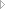 Постановление Правительства РФ от 28 ноября 2014 г. N 1273
"О Программе государственных гарантий бесплатного оказания гражданам медицинской помощи на 2015 год и на плановый период 2016 и 2017 годов"С изменениями и дополнениями от:17 ноября 2015 г.В целях обеспечения конституционных прав граждан Российской Федерации на бесплатное оказание медицинской помощи Правительство Российской Федерации постановляет:1. Утвердить прилагаемую Программу государственных гарантий бесплатного оказания гражданам медицинской помощи на 2015 год и на плановый период 2016 и 2017 годов.2. Министерству здравоохранения Российской Федерации:а) внести в установленном порядке в Правительство Российской Федерации:до 1 июля 2015 г. - доклад о реализации в 2014 году Программы государственных гарантий бесплатного оказания гражданам медицинской помощи на 2014 год и на плановый период 2015 и 2016 годов;до 15 сентября 2015 г. - проект программы государственных гарантий бесплатного оказания гражданам медицинской помощи на 2016 год и на плановый период 2017 и 2018 годов;б) давать разъяснения по вопросам формирования и экономического обоснования территориальных программ государственных гарантий бесплатного оказания гражданам медицинской помощи на 2015 год и на плановый период 2016 и 2017 годов, включая подходы к определению дифференцированных нормативов объема медицинской помощи, в том числе совместно с Федеральным фондом обязательного медицинского страхования - по вопросам формирования и экономического обоснования территориальных программ обязательного медицинского страхования на 2015 год и на плановый период 2016 и 2017 годов;в) осуществлять мониторинг формирования, экономического обоснования и оценку реализации территориальных программ государственных гарантий бесплатного оказания гражданам медицинской помощи на 2015 год и на плановый период 2016 и 2017 годов, в том числе совместно с Федеральным фондом обязательного медицинского страхования - территориальных программ обязательного медицинского страхования;г) привести свои нормативные правовые акты в соответствие с настоящим постановлением.3. Рекомендовать органам государственной власти субъектов Российской Федерации утвердить до 25 декабря 2014 г. территориальные программы государственных гарантий бесплатного оказания гражданам медицинской помощи на 2015 год и на плановый период 2016 и 2017 годов.Москва28 ноября 2014 г. N 1273Программа
государственных гарантий бесплатного оказания гражданам медицинской помощи на 2015 год и на плановый период 2016 и 2017 годов
(утв. постановлением Правительства РФ от 28 ноября 2014 г. N 1273)ГАРАНТ:См. Программу государственных гарантий бесплатного оказания гражданам медицинской помощи на 2016 г., утвержденную постановлением Правительства РФ от 19 декабря 2015 г. N 1382I. Общие положенияПрограмма государственных гарантий бесплатного оказания гражданам медицинской помощи на 2015 год и на плановый период 2016 и 2017 годов (далее - Программа) устанавливает перечень видов, форм и условий медицинской помощи, оказание которой осуществляется бесплатно, перечень заболеваний и состояний, оказание медицинской помощи при которых осуществляется бесплатно, категории граждан, оказание медицинской помощи которым осуществляется бесплатно, средние нормативы объема медицинской помощи, средние нормативы финансовых затрат на единицу объема медицинской помощи, средние подушевые нормативы финансирования, порядок и структуру формирования тарифов на медицинскую помощь и способы ее оплаты, а также требования к территориальным программам государственных гарантий бесплатного оказания гражданам медицинской помощи в части определения порядка и условий предоставления медицинской помощи, критериев доступности и качества медицинской помощи.Программа формируется с учетом порядков оказания медицинской помощи и на основе стандартов медицинской помощи, а также с учетом особенностей половозрастного состава населения, уровня и структуры заболеваемости населения Российской Федерации, основанных на данных медицинской статистики.Органы государственной власти субъектов Российской Федерации в соответствии с Программой разрабатывают и утверждают территориальные программы государственных гарантий бесплатного оказания гражданам медицинской помощи на 2015 год и на плановый период 2016 и 2017 годов, включая территориальные программы обязательного медицинского страхования, установленные в соответствии с законодательством Российской Федерации об обязательном медицинском страховании (далее - территориальные программы).II. Перечень видов, форм и условий медицинской помощи, оказание которой осуществляется бесплатноВ рамках Программы бесплатно предоставляются:первичная медико-санитарная помощь, в том числе первичная доврачебная, первичная врачебная и первичная специализированная;специализированная, в том числе высокотехнологичная, медицинская помощь;скорая, в том числе скорая специализированная, медицинская помощь;паллиативная медицинская помощь в медицинских организациях.Понятие "медицинская организация" используется в Программе в значении, определенном в федеральных законах "Об основах охраны здоровья граждан в Российской Федерации" и "Об обязательном медицинском страховании в Российской Федерации".Первичная медико-санитарная помощь является основой системы оказания медицинской помощи и включает в себя мероприятия по профилактике, диагностике, лечению заболеваний и состояний, медицинской реабилитации, наблюдению за течением беременности, формированию здорового образа жизни и санитарно-гигиеническому просвещению населения.Первичная медико-санитарная помощь оказывается бесплатно в амбулаторных условиях и в условиях дневного стационара, в плановой и неотложной формах.Первичная доврачебная медико-санитарная помощь оказывается фельдшерами, акушерами и другими медицинскими работниками со средним медицинским образованием.Первичная врачебная медико-санитарная помощь оказывается врачами-терапевтами, врачами-терапевтами участковыми, врачами-педиатрами, врачами-педиатрами участковыми и врачами общей практики (семейными врачами).Первичная специализированная медико-санитарная помощь оказывается врачами-специалистами, включая врачей-специалистов медицинских организаций, оказывающих специализированную, в том числе высокотехнологичную, медицинскую помощь.Специализированная медицинская помощь оказывается бесплатно в стационарных условиях и в условиях дневного стационара врачами-специалистами и включает в себя профилактику, диагностику и лечение заболеваний и состояний (в том числе в период беременности, родов и послеродовой период), требующих использования специальных методов и сложных медицинских технологий, а также медицинскую реабилитацию.Высокотехнологичная медицинская помощь, являющаяся частью специализированной медицинской помощи, включает в себя применение новых сложных и (или) уникальных методов лечения, а также ресурсоемких методов лечения с научно доказанной эффективностью, в том числе клеточных технологий, роботизированной техники, информационных технологий и методов генной инженерии, разработанных на основе достижений медицинской науки и смежных отраслей науки и техники.Высокотехнологичная медицинская помощь, являющаяся частью специализированной медицинской помощи, оказывается медицинскими организациями в соответствии с перечнем видов высокотехнологичной медицинской помощи согласно приложению, который содержит в том числе методы лечения и источники финансового обеспечения высокотехнологичной медицинской помощи (далее - перечень видов высокотехнологичной медицинской помощи).Скорая, в том числе скорая специализированная, медицинская помощь оказывается гражданам в экстренной или неотложной форме вне медицинской организации, а также в амбулаторных и стационарных условиях при заболеваниях, несчастных случаях, травмах, отравлениях и других состояниях, требующих срочного медицинского вмешательства.Скорая, в том числе скорая специализированная, медицинская помощь оказывается медицинскими организациями государственной и муниципальной систем здравоохранения бесплатно.При оказании скорой медицинской помощи в случае необходимости осуществляется медицинская эвакуация, представляющая собой транспортировку граждан в целях спасения жизни и сохранения здоровья (в том числе лиц, находящихся на лечении в медицинских организациях, в которых отсутствует возможность оказания необходимой медицинской помощи при угрожающих жизни состояниях, женщин в период беременности, родов, послеродовой период и новорожденных, лиц, пострадавших в результате чрезвычайных ситуаций и стихийных бедствий).Медицинская эвакуация осуществляется выездными бригадами скорой медицинской помощи с проведением во время транспортировки мероприятий по оказанию медицинской помощи, в том числе с применением медицинского оборудования.Паллиативная медицинская помощь оказывается бесплатно в амбулаторных и стационарных условиях медицинскими работниками, прошедшими обучение по оказанию такой помощи, и представляет собой комплекс медицинских вмешательств, направленных на избавление от боли и облегчение других тяжелых проявлений заболевания, в целях улучшения качества жизни неизлечимо больных граждан.Медицинская помощь оказывается в следующих формах:экстренная - медицинская помощь, оказываемая при внезапных острых заболеваниях, состояниях, обострении хронических заболеваний, представляющих угрозу жизни пациента;неотложная - медицинская помощь, оказываемая при внезапных острых заболеваниях, состояниях, обострении хронических заболеваний без явных признаков угрозы жизни пациента;плановая - медицинская помощь, оказываемая при проведении профилактических мероприятий, при заболеваниях и состояниях, не сопровождающихся угрозой жизни пациента, не требующих экстренной и неотложной медицинской помощи, отсрочка оказания которой на определенное время не повлечет за собой ухудшение состояния пациента, угрозу его жизни и здоровью.III. Перечень заболеваний и состояний, оказание медицинской помощи при которых осуществляется бесплатно, и категории граждан, оказание медицинской помощи которым осуществляется бесплатноГражданам медицинская помощь оказывается бесплатно при следующих заболеваниях и состояниях:инфекционные и паразитарные болезни;новообразования;болезни эндокринной системы;расстройства питания и нарушения обмена веществ;болезни нервной системы;болезни крови, кроветворных органов;отдельные нарушения, вовлекающие иммунный механизм;болезни глаза и его придаточного аппарата;болезни уха и сосцевидного отростка;болезни системы кровообращения;болезни органов дыхания;болезни органов пищеварения;болезни мочеполовой системы;болезни кожи и подкожной клетчатки;болезни костно-мышечной системы и соединительной ткани;травмы, отравления и некоторые другие последствия воздействия внешних причин;врожденные аномалии (пороки развития);деформации и хромосомные нарушения;беременность, роды, послеродовой период и аборты;отдельные состояния, возникающие у детей в перинатальный период;психические расстройства и расстройства поведения;симптомы, признаки и отклонения от нормы, не отнесенные к заболеваниям и состояниям.В соответствии с законодательством Российской Федерации отдельным категориям граждан осуществляются:обеспечение лекарственными препаратами (в соответствии с разделом V Программы);профилактические медицинские осмотры и диспансеризация, в том числе взрослого населения в возрасте 18 лет и старше (работающих и неработающих граждан), обучающихся в образовательных организациях по очной форме, пребывающих в организациях, осуществляющих стационарное обслуживание, детей-сирот и детей, находящихся в трудной жизненной ситуации, детей-сирот и детей, оставшихся без попечения родителей, в том числе усыновленных (удочеренных), принятых под опеку (попечительство), в приемную или патронатную семью, и другие категории;пренатальная (дородовая) диагностика нарушений развития ребенка у беременных женщин, неонатальный скрининг на 5 наследственных и врожденных заболеваний и аудиологический скрининг.IV. Базовая программа обязательного медицинского страхованияБазовая программа обязательного медицинского страхования является составной частью Программы.В рамках базовой программы обязательного медицинского страхования:застрахованным лицам оказываются первичная медико-санитарная помощь, включая профилактическую помощь, скорая медицинская помощь (за исключением санитарно-авиационной эвакуации), специализированная медицинская помощь, в том числе высокотехнологичная медицинская помощь, включенная в перечень видов высокотехнологичной медицинской помощи, финансовое обеспечение которых осуществляется за счет средств обязательного медицинского страхования, при заболеваниях и состояниях, указанных в разделе III Программы, за исключением заболеваний, передаваемых половым путем, туберкулеза, ВИЧ-инфекции и синдрома приобретенного иммунодефицита, психических расстройств и расстройств поведения;осуществляются мероприятия по диспансеризации и профилактическим медицинским осмотрам отдельных категорий граждан, указанных в разделе III Программы, медицинской реабилитации, осуществляемой в медицинских организациях, а также по применению вспомогательных репродуктивных технологий (экстракорпорального оплодотворения), включая обеспечение лекарственными препаратами в соответствии с законодательством Российской Федерации, за исключением вспомогательных репродуктивных технологий (экстракорпорального оплодотворения), включенных в перечень видов высокотехнологичной медицинской помощи (раздел II).Порядок формирования и структура тарифа на оплату медицинской помощи по обязательному медицинскому страхованию устанавливаются в соответствии с Федеральным законом "Об обязательном медицинском страховании в Российской Федерации".Тарифы на оплату медицинской помощи по обязательному медицинскому страхованию устанавливаются тарифным соглашением между уполномоченным органом исполнительной власти субъекта Российской Федерации, территориальным фондом обязательного медицинского страхования, представителями страховых медицинских организаций, медицинских профессиональных некоммерческих организаций, созданных в соответствии со статьей 76 Федерального закона "Об основах охраны здоровья граждан в Российской Федерации", профессиональных союзов медицинских работников или их объединений (ассоциаций), включенными в состав комиссии по разработке территориальной программы обязательного медицинского страхования, создаваемой в субъекте Российской Федерации в установленном порядке.В субъекте Российской Федерации тарифы на оплату медицинской помощи по обязательному медицинскому страхованию формируются в соответствии с принятыми в территориальной программе обязательного медицинского страхования способами оплаты медицинской помощи и в части расходов на заработную плату включают финансовое обеспечение денежных выплат стимулирующего характера, в том числе денежные выплаты:врачам-терапевтам участковым, врачам-педиатрам участковым, врачам общей практики (семейным врачам), медицинским сестрам участковым врачей-терапевтов участковых, врачей-педиатров участковых и медицинским сестрам врачей общей практики (семейных врачей) за оказанную медицинскую помощь в амбулаторных условиях;медицинским работникам фельдшерско-акушерских пунктов (заведующим фельдшерско-акушерскими пунктами, фельдшерам, акушерам (акушеркам), медицинским сестрам, в том числе медицинским сестрам патронажным) за оказанную медицинскую помощь в амбулаторных условиях;врачам, фельдшерам и медицинским сестрам медицинских организаций и подразделений скорой медицинской помощи за оказанную скорую медицинскую помощь вне медицинской организации;врачам-специалистам за оказанную медицинскую помощь в амбулаторных условиях.Применяются следующие способы оплаты медицинской помощи, оказываемой застрахованным лицам по обязательному медицинскому страхованию в Российской Федерации:при оплате медицинской помощи, оказанной в амбулаторных условиях:по подушевому нормативу финансирования на прикрепившихся лиц в сочетании с оплатой за единицу объема медицинской помощи - за медицинскую услугу, за посещение, за обращение (законченный случай);за единицу объема медицинской помощи - за медицинскую услугу, за посещение, за обращение (законченный случай) (используется при оплате медицинской помощи, оказанной застрахованным лицам за пределами субъекта Российской Федерации, на территории которого выдан полис обязательного медицинского страхования, а также в отдельных медицинских организациях, не имеющих прикрепившихся лиц);по подушевому нормативу финансирования на прикрепившихся лиц с учетом показателей результативности деятельности медицинской организации, в том числе с включением расходов на медицинскую помощь, оказываемую в иных медицинских организациях (за единицу объема медицинской помощи);при оплате медицинской помощи, оказанной в стационарных условиях, - за законченный случай лечения заболевания, включенного в соответствующую группу заболеваний (в том числе клинико-статистические группы заболеваний);при оплате медицинской помощи, оказанной в условиях дневного стационара, - за законченный случай лечения заболевания, включенного в соответствующую группу заболеваний (в том числе клинико-статистические группы заболеваний);при оплате скорой медицинской помощи, оказанной вне медицинской организации (по месту вызова бригады скорой, в том числе скорой специализированной, медицинской помощи, а также в транспортном средстве при медицинской эвакуации), - по подушевому нормативу финансирования в сочетании с оплатой за вызов скорой медицинской помощи.Базовая программа обязательного медицинского страхования включает нормативы объемов предоставления медицинской помощи в расчете на 1 застрахованное лицо (в соответствии с разделом VI Программы), нормативы финансовых затрат на единицу объема предоставления медицинской помощи (в том числе по перечню видов высокотехнологичной медицинской помощи) и нормативы финансового обеспечения базовой программы обязательного медицинского страхования в расчете на 1 застрахованное лицо (в соответствии с разделом VII Программы), требования к территориальным программам и условиям оказания медицинской помощи (в соответствии с разделом VIII Программы), критерии доступности и качества медицинской помощи (в соответствии с разделом IX Программы).В территориальной программе обязательного медицинского страхования в расчете на 1 застрахованное лицо устанавливаются с учетом структуры заболеваемости в субъекте Российской Федерации нормативы объема предоставления медицинской помощи, нормативы финансовых затрат на единицу объема предоставления медицинской помощи и норматив финансового обеспечения территориальной программы обязательного медицинского страхования.При установлении территориальной программой обязательного медицинского страхования перечня страховых случаев, видов и условий оказания медицинской помощи в дополнение к установленным базовой программой обязательного медицинского страхования территориальная программа обязательного медицинского страхования должна включать в себя также значения нормативов объемов предоставления медицинской помощи в расчете на 1 застрахованное лицо, нормативов финансовых затрат на единицу объема предоставления медицинской помощи в расчете на 1 застрахованное лицо, значение норматива финансового обеспечения в расчете на 1 застрахованное лицо, способы оплаты медицинской помощи, оказываемой по обязательному медицинскому страхованию застрахованным лицам, структуру тарифа на оплату медицинской помощи, реестр медицинских организаций, участвующих в реализации территориальной программы обязательного медицинского страхования, условия оказания медицинской помощи в таких медицинских организациях.V. Финансовое обеспечение ПрограммыИсточниками финансового обеспечения Программы являются средства федерального бюджета, бюджетов субъектов Российской Федерации и местных бюджетов (в случае передачи органами государственной власти субъектов Российской Федерации соответствующих полномочий в сфере охраны здоровья граждан для осуществления органами местного самоуправления), средства обязательного медицинского страхования.За счет средств обязательного медицинского страхования в рамках базовой программы обязательного медицинского страхования:застрахованным лицам оказываются первичная медико-санитарная помощь, включая профилактическую помощь, скорая медицинская помощь (за исключением санитарно-авиационной эвакуации), специализированная медицинская помощь, в том числе высокотехнологичная медицинская помощь, включенная в перечень видов высокотехнологичной медицинской помощи, финансовое обеспечение которых осуществляется за счет средств обязательного медицинского страхования, при заболеваниях и состояниях, указанных в разделе III Программы, за исключением заболеваний, передаваемых половым путем, туберкулеза, ВИЧ-инфекции и синдрома приобретенного иммунодефицита, психических расстройств и расстройств поведения;осуществляется финансовое обеспечение мероприятий по диспансеризации и профилактическим медицинским осмотрам отдельных категорий граждан, указанных в разделе III Программы, медицинской реабилитации, осуществляемой в медицинских организациях, а также по применению вспомогательных репродуктивных технологий (экстракорпорального оплодотворения), включая обеспечение лекарственными препаратами в соответствии с законодательством Российской Федерации, за исключением вспомогательных репродуктивных технологий (экстракорпорального оплодотворения), включенных в раздел II перечня видов высокотехнологичной медицинской помощи.За счет субвенций из бюджета Федерального фонда обязательного медицинского страхования осуществляется финансовое обеспечение высокотехнологичной медицинской помощи в медицинских организациях, участвующих в реализации территориальных программ обязательного медицинского страхования, по перечню видов высокотехнологичной медицинской помощи (раздел I).За счет бюджетных ассигнований федерального бюджета осуществляется финансовое обеспечение:скорой, в том числе скорой специализированной, медицинской помощи, первичной медико-санитарной и специализированной медицинской помощи, оказываемой медицинскими организациями, подведомственными федеральным органам исполнительной власти (в части медицинской помощи, не включенной в базовую программу обязательного медицинского страхования, при заболеваниях, передаваемых половым путем, туберкулезе, ВИЧ-инфекции и синдроме приобретенного иммунодефицита, психических расстройствах и расстройствах поведения, а также расходов, не включенных в структуру тарифов на оплату медицинской помощи, предусмотренную базовой программой обязательного медицинского страхования);медицинской эвакуации, осуществляемой медицинскими организациями, подведомственными федеральным органам исполнительной власти, по перечню, утверждаемому Министерством здравоохранения Российской Федерации;скорой, в том числе скорой специализированной, медицинской помощи, первичной медико-санитарной и специализированной медицинской помощи, оказываемой медицинскими организациями, подведомственными Федеральному медико-биологическому агентству, в том числе предоставление дополнительных видов и объемов медицинской помощи, предусмотренных законодательством Российской Федерации, населению закрытых административно-территориальных образований, территорий с опасными для здоровья человека физическими, химическими и биологическими факторами, включенных в соответствующий перечень, работникам организаций, включенных в перечень организаций отдельных отраслей промышленности с особо опасными условиями труда (в части медицинской помощи, не включенной в базовую программу обязательного медицинского страхования, а также расходов, не включенных в структуру тарифов на оплату медицинской помощи, предусмотренную базовой программой обязательного медицинского страхования);медицинской помощи, предусмотренной федеральными законами для определенных категорий граждан, оказываемой в медицинских организациях, подведомственных федеральным органам исполнительной власти;лечения граждан Российской Федерации за пределами территории Российской Федерации, направленных в порядке, установленном Министерством здравоохранения Российской Федерации;санаторно-курортного лечения отдельных категорий граждан в соответствии с законодательством Российской Федерации;закупки лекарственных препаратов, предназначенных для лечения больных злокачественными новообразованиями лимфоидной, кроветворной и родственных им тканей по перечню заболеваний, утверждаемому Правительством Российской Федерации, гемофилией, муковисцидозом, гипофизарным нанизмом, болезнью Гоше, рассеянным склерозом, а также после трансплантации органов и (или) тканей, по перечню лекарственных препаратов, утверждаемому Правительством Российской Федерации и сформированному в установленном им порядке;предоставления в установленном порядке бюджетам субъектов Российской Федерации и бюджету г. Байконура субвенций на оказание государственной социальной помощи отдельным категориям граждан в виде набора социальных услуг в части обеспечения необходимыми лекарственными препаратами, медицинскими изделиями, а также специализированными продуктами лечебного питания для детей-инвалидов в соответствии с пунктом 1 части 1 статьи 6.2 Федерального закона "О государственной социальной помощи";дополнительных мероприятий, установленных в соответствии с законодательством Российской Федерации;высокотехнологичной медицинской помощи, не включенной в базовую программу обязательного медицинского страхования, по перечню видов высокотехнологичной медицинской помощи (раздел II) за счет средств, направляемых в федеральный бюджет в 2015 году из бюджета Федерального фонда обязательного медицинского страхования в виде иных межбюджетных трансфертов в соответствии с федеральным законом о бюджете Федерального фонда обязательного медицинского страхования на очередной финансовый год и плановый период и предоставляемых:федеральным органам исполнительной власти на финансовое обеспечение оказания высокотехнологичной медицинской помощи в подведомственных им медицинских организациях, включенных в перечень, утверждаемый Министерством здравоохранения Российской Федерации;Министерству здравоохранения Российской Федерации на софинансирование расходов, возникающих при оказании высокотехнологичной медицинской помощи медицинскими организациями, подведомственными исполнительным органам государственной власти субъектов Российской Федерации.За счет бюджетных ассигнований бюджетов субъектов Российской Федерации осуществляется финансовое обеспечение:скорой, в том числе скорой специализированной, медицинской помощи в части медицинской помощи, не включенной в территориальную программу обязательного медицинского страхования, не застрахованным по обязательному медицинскому страхованию лицам, специализированной санитарно-авиационной эвакуации, а также расходов, не включенных в структуру тарифов на оплату медицинской помощи, предусмотренную в территориальных программах обязательного медицинского страхования;первичной медико-санитарной и специализированной медицинской помощи в части медицинской помощи при заболеваниях, не включенных в базовую программу обязательного медицинского страхования (заболевания, передаваемые половым путем, туберкулез, ВИЧ-инфекция и синдром приобретенного иммунодефицита, психические расстройства и расстройства поведения, в том числе связанные с употреблением психоактивных веществ, включая профилактические осмотры несовершеннолетних в целях раннего (своевременного) выявления немедицинского потребления наркотических средств и психотропных веществ), а также в части расходов, не включенных в структуру тарифов на оплату медицинской помощи, предусмотренную в территориальных программах обязательного медицинского страхования;паллиативной медицинской помощи;высокотехнологичной медицинской помощи, оказываемой в медицинских организациях, подведомственных исполнительным органам государственной власти субъектов Российской Федерации, по перечню видов высокотехнологичной медицинской помощи (раздел II).Субъекты Российской Федерации вправе за счет бюджетных ассигнований бюджетов субъектов Российской Федерации осуществлять финансовое обеспечение дополнительных объемов высокотехнологичной медицинской помощи, оказываемой медицинскими организациями, подведомственными исполнительным органам государственной власти субъектов Российской Федерации, по перечню видов высокотехнологичной медицинской помощи (раздел I).За счет бюджетных ассигнований бюджетов субъектов Российской Федерации осуществляется:обеспечение граждан зарегистрированными в установленном порядке на территории Российской Федерации лекарственными препаратами для лечения заболеваний, включенных в перечень жизнеугрожающих и хронических прогрессирующих редких (орфанных) заболеваний, приводящих к сокращению продолжительности жизни гражданина или его инвалидности;обеспечение лекарственными препаратами в соответствии с перечнем групп населения и категорий заболеваний, при амбулаторном лечении которых лекарственные препараты и медицинские изделия в соответствии с законодательством Российской Федерации отпускаются по рецептам врачей бесплатно;обеспечение лекарственными препаратами в соответствии с перечнем групп населения, при амбулаторном лечении которых лекарственные препараты отпускаются по рецептам врачей с 50-процентной скидкой;пренатальная (дородовая) диагностика нарушений развития ребенка у беременных женщин, неонатальный скрининг на 5 наследственных и врожденных заболеваний и аудиологический скрининг.За счет средств местных бюджетов может оказываться предусмотренная Программой медицинская помощь в медицинских организациях муниципальной системы здравоохранения в случае передачи органами государственной власти субъектов Российской Федерации соответствующих полномочий в сфере охраны здоровья граждан для осуществления органами местного самоуправления.В рамках территориальной программы за счет бюджетных ассигнований соответствующих бюджетов и средств обязательного медицинского страхования осуществляется финансовое обеспечение проведения осмотров врачами и диагностических исследований в целях медицинского освидетельствования лиц, желающих усыновить (удочерить), взять под опеку (попечительство), в приемную или патронатную семью детей, оставшихся без попечения родителей, а также проведения обязательных диагностических исследований и оказания медицинской помощи гражданам при постановке их на воинский учет, призыве или поступлении на военную службу или приравненную к ней службу по контракту, поступлении в военные профессиональные образовательные организации или военные образовательные организации высшего образования, призыве на военные сборы, а также при направлении на альтернативную гражданскую службу, за исключением медицинского освидетельствования в целях определения годности граждан к военной или приравненной к ней службе.Кроме того, за счет бюджетных ассигнований федерального бюджета, бюджетов субъектов Российской Федерации и местных бюджетов (в случае передачи органами государственной власти субъектов Российской Федерации соответствующих полномочий в сфере охраны здоровья граждан для осуществления органами местного самоуправления) в установленном порядке оказывается медицинская помощь и предоставляются иные государственные и муниципальные услуги (работы) в медицинских организациях, подведомственных федеральным органам исполнительной власти, исполнительным органам государственной власти субъектов Российской Федерации и органам местного самоуправления соответственно, за исключением видов медицинской помощи, оказываемой за счет средств обязательного медицинского страхования, в лепрозориях и соответствующих структурных подразделениях медицинских организаций, центрах профилактики и борьбы со СПИДом, врачебно-физкультурных диспансерах, центрах охраны здоровья семьи и репродукции, медико-генетических центрах (консультациях), центрах охраны репродуктивного здоровья подростков, центрах медицинской профилактики (за исключением первичной медико-санитарной помощи, включенной в базовую программу обязательного медицинского страхования), центрах профессиональной патологии, бюро судебно-медицинской экспертизы, патологоанатомических бюро, медицинских информационно-аналитических центрах, бюро медицинской статистики, в центрах крови, на станциях переливания крови, в домах ребенка, включая специализированные, молочных кухнях и прочих медицинских организациях, входящих в номенклатуру медицинских организаций, утверждаемую Министерством здравоохранения Российской Федерации, а также осуществляется финансовое обеспечение расходов медицинских организаций, в том числе на приобретение основных средств (оборудования, производственного и хозяйственного инвентаря).VI. Средние нормативы объема медицинской помощиСредние нормативы объема медицинской помощи по видам, условиям и формам ее оказания в целом по Программе определяются в единицах объема в расчете на 1 жителя в год, по базовой программе обязательного медицинского страхования - в расчете на 1 застрахованное лицо. Средние нормативы объема медицинской помощи используются в целях планирования и финансово-экономического обоснования размера средних подушевых нормативов финансового обеспечения, предусмотренных Программой, и составляют:для скорой медицинской помощи вне медицинской организации, включая медицинскую эвакуацию, на 2015 - 2017 годы в рамках базовой программы обязательного медицинского страхования - 0,318 вызова на 1 застрахованное лицо;для медицинской помощи в амбулаторных условиях, оказываемой с профилактическими и иными целями (включая посещения центров здоровья, посещения в связи с диспансеризацией, посещения среднего медицинского персонала), на 2015 год - 2,9 посещения на 1 жителя, в рамках базовой программы обязательного медицинского страхования - 2,3 посещения на 1 застрахованное лицо, на 2016 год - 2,95 посещения на 1 жителя, в рамках базовой программы обязательного медицинского страхования - 2,35 посещения на 1 застрахованное лицо, на 2017 год - 2,98 посещения на 1 жителя, в рамках базовой программы обязательного медицинского страхования - 2,38 посещения на 1 застрахованное лицо;для медицинской помощи в амбулаторных условиях, оказываемой в связи с заболеваниями, на 2015 год - 2,15 обращения на 1 жителя, в рамках базовой программы обязательного медицинского страхования - 1,95 обращения на 1 застрахованное лицо, на 2016 год - 2,18 обращения на 1 жителя, в рамках базовой программы обязательного медицинского страхования - 1,98 обращения на 1 застрахованное лицо, на 2017 год - 2,18 обращения на 1 жителя, в рамках базовой программы обязательного медицинского страхования - 1,98 обращения на 1 застрахованное лицо;для медицинской помощи в амбулаторных условиях, оказываемой в неотложной форме, в рамках базовой программы обязательного медицинского страхования на 2015 год - 0,5 посещения на 1 застрахованное лицо, на 2016 год - 0,56 посещения на 1 застрахованное лицо, на 2017 год - 0,6 посещения на 1 застрахованное лицо;для медицинской помощи в условиях дневных стационаров на 2015 год - 0,675 пациенто-дня на 1 жителя, в рамках базовой программы обязательного медицинского страхования - 0,56 пациенто-дня на 1 застрахованное лицо, на 2016 год - 0,675 пациенто-дня на 1 жителя, в рамках базовой программы обязательного медицинского страхования - 0,56 пациенто-дня на 1 застрахованное лицо, на 2017 год - 0,675 пациенто-дня на 1 жителя, в рамках базовой программы обязательного медицинского страхования - 0,56 пациенто-дня на 1 застрахованное лицо;для специализированной медицинской помощи в стационарных условиях на 2015 год - 0,193 случая госпитализации на 1 жителя, в рамках базовой программы обязательного медицинского страхования - 0,172 случая госпитализации на 1 застрахованное лицо, на 2016 год - 0,193 случая госпитализации на 1 жителя, в рамках базовой программы обязательного медицинского страхования - 0,172 случая госпитализации на 1 застрахованное лицо, на 2017 год - 0,193 случая госпитализации на 1 жителя, в рамках базовой программы обязательного медицинского страхования - 0,172 случая госпитализации на 1 застрахованное лицо, в том числе для медицинской реабилитации в специализированных больницах и центрах, оказывающих медицинскую помощь по профилю "Медицинская реабилитация", и реабилитационных отделениях медицинских организаций в рамках базовой программы обязательного медицинского страхования на 2015 год - 0,033 койко-дня на 1 застрахованное лицо, на 2016 год - 0,039 койко-дня на 1 застрахованное лицо, на 2017 год - 0,039 койко-дня на 1 застрахованное лицо;для паллиативной медицинской помощи в стационарных условиях на 2015 год - 0,092 койко-дня на 1 жителя, на 2016 год - 0,092 койко-дня на 1 жителя, на 2017 год - 0,092 койко-дня на 1 жителя.Объем высокотехнологичной медицинской помощи в целом по Программе в расчете на 1 жителя составляет на 2015 год 0,0041 случая госпитализации, на 2016 год - 0,0047 случая госпитализации, на 2017 год - 0,005 случая госпитализации.Объем медицинской помощи, оказываемой не застрахованным по обязательному медицинскому страхованию гражданам в экстренной форме при внезапных острых заболеваниях, состояниях, обострении хронических заболеваний, представляющих угрозу жизни пациента, входящих в базовую программу обязательного медицинского страхования, включается в средние нормативы объема медицинской помощи, оказываемой в амбулаторных и стационарных условиях, и обеспечивается за счет бюджетных ассигнований бюджета субъекта Российской Федерации и местных бюджетов (в случае передачи органами государственной власти субъектов Российской Федерации соответствующих полномочий в сфере охраны здоровья граждан для осуществления органами местного самоуправления) (далее - соответствующие бюджеты).Субъектами Российской Федерации на основе перераспределения объемов медицинской помощи по видам, условиям и формам ее оказания устанавливаются дифференцированные нормативы объема медицинской помощи на 1 жителя и нормативы объема медицинской помощи на 1 застрахованное лицо с учетом этапов оказания медицинской помощи, уровня и структуры заболеваемости, особенностей половозрастного состава и плотности населения, транспортной доступности, а также климатических и географических особенностей регионов.В целях обеспечения доступности медицинской помощи гражданам, проживающим в малонаселенных, отдаленных и (или) труднодоступных населенных пунктах, а также в сельской местности в составе дифференцированных нормативов объема медицинской помощи территориальными программами могут устанавливаться объемы медицинской помощи с учетом использования санитарной авиации, телемедицины и передвижных форм предоставления медицинских услуг.VII. Средние нормативы финансовых затрат на единицу объема медицинской помощи, средние подушевые нормативы финансированияСредние нормативы финансовых затрат на единицу объема медицинской помощи для целей формирования территориальных программ на 2015 год составляют:на 1 вызов скорой медицинской помощи за счет средств обязательного медицинского страхования - 1710,1 рубля;на 1 посещение с профилактическими и иными целями при оказании медицинской помощи в амбулаторных условиях медицинскими организациями (их структурными подразделениями) за счет средств соответствующих бюджетов - 371,7 рубля, за счет средств обязательного медицинского страхования - 351 рубль;на 1 обращение по поводу заболевания при оказании медицинской помощи в амбулаторных условиях медицинскими организациями (их структурными подразделениями) за счет средств соответствующих бюджетов - 1078 рублей, за счет средств обязательного медицинского страхования - 983,4 рубля;на 1 посещение при оказании медицинской помощи в неотложной форме в амбулаторных условиях за счет средств обязательного медицинского страхования - 449,3 рубля;на 1 пациенто-день лечения в условиях дневных стационаров за счет средств соответствующих бюджетов - 577,6 рубля, за счет средств обязательного медицинского страхования - 1306,9 рубля;на 1 случай госпитализации в медицинских организациях (их структурных подразделениях), оказывающих медицинскую помощь в стационарных условиях, за счет средств соответствующих бюджетов - 63743,8 рубля, за счет средств обязательного медицинского страхования - 22233,1 рубля;на 1 койко-день по медицинской реабилитации в специализированных больницах и центрах, оказывающих медицинскую помощь по профилю "Медицинская реабилитация", и реабилитационных отделениях медицинских организаций за счет средств обязательного медицинского страхования - 1539,3 рубля;на 1 койко-день в медицинских организациях (их структурных подразделениях), оказывающих паллиативную медицинскую помощь в стационарных условиях (включая больницы сестринского ухода), за счет средств соответствующих бюджетов - 1708,2 рубля.Средние нормативы финансовых затрат на единицу объема медицинской помощи, оказываемой в соответствии с Программой, на 2016 и 2017 годы составляют:на 1 вызов скорой медицинской помощи за счет средств обязательного медицинского страхования - 1804,2 рубля на 2016 год, 1948,9 рубля на 2017 год;на 1 посещение с профилактическими и иными целями при оказании медицинской помощи в амбулаторных условиях медицинскими организациями (их структурными подразделениями) за счет средств соответствующих бюджетов - 388,4 рубля на 2016 год, 405,1 рубля на 2017 год, за счет средств обязательного медицинского страхования - 355,5 рубля на 2016 год, 386,7 рубля на 2017 год;на 1 обращение по поводу заболевания при оказании медицинской помощи в амбулаторных условиях медицинскими организациями (их структурными подразделениями) за счет средств соответствующих бюджетов - 1126,5 рубля на 2016 год, 1174,9 рубля на 2017 год, за счет средств обязательного медицинского страхования - 1039,4 рубля на 2016 год, 1160,3 рубля на 2017 год;на 1 посещение при оказании медицинской помощи в неотложной форме в амбулаторных условиях за счет средств обязательного медицинского страхования - 452,2 рубля на 2016 год, 491,9 рубля на 2017 год;на 1 пациенто-день лечения в условиях дневных стационаров за счет средств соответствующих бюджетов - 603,6 рубля на 2016 год, 629,5 рубля на 2017 год, за счет средств обязательного медицинского страхования - 1323,4 рубля на 2016 год, 1433,2 рубля на 2017 год;на 1 случай госпитализации в медицинских организациях (их структурных подразделениях), оказывающих медицинскую помощь в стационарных условиях, за счет средств соответствующих бюджетов - 66612,3 рубля на 2016 год, 69476,6 рубля на 2017 год, за счет средств обязательного медицинского страхования - 23559,3 рубля на 2016 год, 26576,2 рубля на 2017 год;на 1 койко-день по медицинской реабилитации в специализированных больницах и центрах, оказывающих медицинскую помощь по профилю "Медицинская реабилитация", и реабилитационных отделениях медицинских организаций за счет средств обязательного медицинского страхования - 1623,4 рубля на 2016 год, 1826,4 рубля на 2017 год;на 1 койко-день в медицинских организациях (их структурных подразделениях), оказывающих паллиативную медицинскую помощь в стационарных условиях (включая больницы сестринского ухода), за счет средств соответствующих бюджетов - 1785,1 рубля на 2016 год, 1861,8 рубля на 2017 год.Подушевые нормативы финансирования устанавливаются органом государственной власти субъекта Российской Федерации исходя из средних нормативов, предусмотренных разделом VI и настоящим разделом Программы, с учетом соответствующих коэффициентов дифференциации, рассчитанных в соответствии с постановлением Правительства Российской Федерации от 5 мая 2012 г. N 462 "О порядке распределения, предоставления и расходования субвенций из бюджета Федерального фонда обязательного медицинского страхования бюджетам территориальных фондов обязательного медицинского страхования на осуществление переданных органам государственной власти субъектов Российской Федерации полномочий Российской Федерации в сфере обязательного медицинского страхования".Средние подушевые нормативы финансирования, предусмотренные Программой (без учета расходов федерального бюджета), составляют:за счет бюджетных ассигнований соответствующих бюджетов (в расчете на 1 жителя) в 2015 году - 3338,4 рубля, в 2016 году - 3488,6 рубля, в 2017 году - 3638,4 рубля, за счет средств обязательного медицинского страхования на финансирование базовой программы обязательного медицинского страхования за счет субвенций Федерального фонда обязательного медицинского страхования (в расчете на 1 застрахованное лицо) в 2015 году - 8260,7 рубля, в 2016 году - 8727,2 рубля, в 2017 году - 9741,2 рубля.Средние подушевые нормативы финансирования базовой программы обязательного медицинского страхования за счет субвенций Федерального фонда обязательного медицинского страхования сформированы без учета средств бюджета Федерального фонда обязательного медицинского страхования, направляемых в виде иных межбюджетных трансфертов в федеральный бюджет на оказание высокотехнологичной медицинской помощи, не включенной в базовую программу обязательного медицинского страхования, по перечню видов высокотехнологичной медицинской помощи (раздел II).Норматив финансового обеспечения территориальной программы обязательного медицинского страхования может превышать установленный базовой программой обязательного медицинского страхования норматив финансового обеспечения базовой программы обязательного медицинского страхования в случае установления органом государственной власти субъекта Российской Федерации дополнительного объема страхового обеспечения по страховым случаям, установленным базовой программой обязательного медицинского страхования, а также в случае установления перечня страховых случаев, видов и условий оказания медицинской помощи в дополнение к установленным базовой программой обязательного медицинского страхования. Финансовое обеспечение территориальной программы обязательного медицинского страхования в указанных случаях осуществляется за счет платежей субъектов Российской Федерации, уплачиваемых в бюджет территориального фонда обязательного медицинского страхования, в размере разницы между нормативом финансового обеспечения территориальной программы обязательного медицинского страхования и нормативом финансового обеспечения базовой программы обязательного медицинского страхования с учетом численности застрахованных лиц на территории субъекта Российской Федерации.Стоимость утвержденной территориальной программы обязательного медицинского страхования не может превышать размер бюджетных ассигнований на реализацию территориальной программы обязательного медицинского страхования, установленный законом субъекта Российской Федерации о бюджете территориального фонда обязательного медицинского страхования.В рамках подушевого норматива финансового обеспечения территориальной программы обязательного медицинского страхования субъект Российской Федерации может устанавливать дифференцированные нормативы финансовых затрат на единицу объема медицинской помощи в расчете на 1 застрахованное лицо, по видам, формам, условиям и этапам оказания медицинской помощи с учетом особенностей половозрастного состава и плотности населения, транспортной доступности, уровня и структуры заболеваемости населения, а также климатических и географических особенностей регионов.VIII. Требования к территориальной программе в части определения порядка, условий предоставления медицинской помощи, критериев доступности и качества медицинской помощиТерриториальная программа в части определения порядка и условий оказания медицинской помощи должна включать:условия реализации установленного законодательством Российской Федерации права на выбор врача, в том числе врача общей практики (семейного врача) и лечащего врача (с учетом согласия врача);порядок реализации установленного законодательством Российской Федерации права внеочередного оказания медицинской помощи отдельным категориям граждан в медицинских организациях, находящихся на территории субъекта Российской Федерации;перечень лекарственных препаратов, отпускаемых населению в соответствии с перечнем групп населения и категорий заболеваний, при амбулаторном лечении которых лекарственные средства и изделия медицинского назначения отпускаются по рецептам врачей бесплатно, а также в соответствии с перечнем групп населения, при амбулаторном лечении которых лекарственные средства отпускаются по рецептам врачей с 50-процентной скидкой;порядок обеспечения граждан лекарственными препаратами, а также медицинскими изделиями, включенными в утверждаемый Правительством Российской Федерации перечень медицинских изделий, имплантируемых в организм человека, лечебным питанием, в том числе специализированными продуктами лечебного питания, по назначению врача, а также донорской кровью и ее компонентами по медицинским показаниям в соответствии со стандартами медицинской помощи с учетом видов, условий и форм оказания медицинской помощи, за исключением лечебного питания, в том числе специализированных продуктов лечебного питания по желанию пациента;перечень мероприятий по профилактике заболеваний и формированию здорового образа жизни, осуществляемых в рамках территориальной программы;перечень медицинских организаций, участвующих в реализации территориальной программы, в том числе территориальной программы обязательного медицинского страхования;условия пребывания в медицинских организациях при оказании медицинской помощи в стационарных условиях, включая предоставление спального места и питания, при совместном нахождении одного из родителей, иного члена семьи или иного законного представителя в медицинской организации в стационарных условиях с ребенком до достижения им возраста 4 лет, а с ребенком старше указанного возраста - при наличии медицинских показаний;условия размещения пациентов в маломестных палатах (боксах) по медицинским и (или) эпидемиологическим показаниям, установленным Министерством здравоохранения Российской Федерации;порядок предоставления транспортных услуг при сопровождении медицинским работником пациента, находящегося на лечении в стационарных условиях, в целях выполнения порядков оказания медицинской помощи и стандартов медицинской помощи в случае необходимости проведения такому пациенту диагностических исследований - при отсутствии возможности их проведения медицинской организацией, оказывающей медицинскую помощь пациенту;условия и сроки диспансеризации населения для отдельных категорий населения;целевые значения критериев доступности и качества медицинской помощи, оказываемой в рамках территориальной программы;порядок и размеры возмещения расходов, связанных с оказанием гражданам медицинской помощи в экстренной форме медицинской организацией, не участвующей в реализации территориальной программы;сроки ожидания медицинской помощи, оказываемой в плановой форме, в том числе сроки ожидания оказания медицинской помощи в стационарных условиях, проведения отдельных диагностических обследований, а также консультаций врачей-специалистов, при этом сроки ожидания оказания специализированной (за исключением высокотехнологичной) медицинской помощи не превышают 30 дней со дня выдачи лечащим врачом направления на госпитализацию, сроки проведения консультаций врачей-специалистов - 10 рабочих дней со дня обращения.В медицинских организациях, оказывающих специализированную медицинскую помощь в стационарных условиях, ведется лист ожидания специализированной медицинской помощи, оказываемой в плановой форме, и осуществляется информирование граждан в доступной форме, в том числе с использованием информационно-телекоммуникационной сети "Интернет", о сроках ожидания оказания специализированной медицинской помощи с учетом требований законодательства Российской Федерации о персональных данных.При формировании территориальной программы учитываются:порядки оказания медицинской помощи и стандарты медицинской помощи;особенности половозрастного состава населения субъекта Российской Федерации;уровень и структура заболеваемости населения субъекта Российской Федерации, основанные на данных медицинской статистики;климатические и географические особенности региона и транспортная доступность медицинских организаций;сбалансированность объема медицинской помощи и ее финансового обеспечения, в том числе уплата страховых взносов на обязательное медицинское страхование неработающего населения в порядке, установленном законодательством Российской Федерации об обязательном медицинском страховании.IX. Критерии доступности и качества медицинской помощиКритериями доступности и качества медицинской помощи являются:удовлетворенность населения медицинской помощью, в том числе городского и сельского населения (процентов числа опрошенных);смертность населения, в том числе городского и сельского населения (число умерших на 1000 человек населения);смертность населения от болезней системы кровообращения, в том числе городского и сельского населения (число умерших от болезней системы кровообращения на 100 тыс. человек населения);смертность населения от новообразований, в том числе от злокачественных, в том числе городского и сельского населения (число умерших от новообразований, в том числе от злокачественных, на 100 тыс. человек населения);смертность населения от туберкулеза, в том числе городского и сельского населения (случаев на 100 тыс. человек населения);смертность населения в трудоспособном возрасте (число умерших в трудоспособном возрасте на 100 тыс. человек населения);смертность населения трудоспособного возраста от болезней системы кровообращения (число умерших от болезней системы кровообращения в трудоспособном возрасте на 100 тыс. человек населения);доля умерших в трудоспособном возрасте на дому в общем количестве умерших в трудоспособном возрасте;материнская смертность (на 100 тыс. родившихся живыми);младенческая смертность (на 1000 родившихся живыми, в том числе в городской и сельской местности);доля умерших в возрасте до 1 года на дому в общем количестве умерших в возрасте до 1 года;смертность детей в возрасте 0 - 4 лет (на 100 тыс. человек населения соответствующего возраста);доля умерших в возрасте 0 - 4 лет на дому в общем количестве умерших в возрасте 0 - 4 лет;смертность детей в возрасте 0 - 17 лет (на 100 тыс. человек населения соответствующего возраста);доля умерших в возрасте 0 - 17 лет на дому в общем количестве умерших в возрасте 0 - 17 лет;доля пациентов со злокачественными новообразованиями, состоящих на учете с момента установления диагноза 5 лет и более, в общем числе пациентов со злокачественными новообразованиями, состоящих на учете;обеспеченность населения врачами (на 10 тыс. человек населения, включая городское и сельское население), в том числе оказывающими медицинскую помощь в амбулаторных и стационарных условиях;обеспеченность населения средним медицинским персоналом (на 10 тыс. человек населения, включая городское и сельское население), в том числе оказывающим медицинскую помощь в амбулаторных и стационарных условиях;средняя длительность лечения в медицинских организациях, оказывающих медицинскую помощь в стационарных условиях (в среднем по субъекту Российской Федерации);эффективность деятельности медицинских организаций, в том числе расположенных в городской и сельской местности (на основе оценки выполнения функции врачебной должности, показателей рационального и целевого использования коечного фонда);доля расходов на оказание медицинской помощи в условиях дневных стационаров в общих расходах на территориальную программу;доля расходов на оказание медицинской помощи в амбулаторных условиях в неотложной форме в общих расходах на территориальную программу;доля впервые выявленных случаев туберкулеза в ранней стадии в общем количестве случаев выявленного туберкулеза в течение года;доля впервые выявленных случаев онкологических заболеваний на ранних стадиях (I и II стадии) в общем количестве выявленных случаев онкологических заболеваний в течение года;полнота охвата профилактическими медицинскими осмотрами детей, в том числе проживающих в городской и сельской местности;доля пациентов, получивших специализированную медицинскую помощь в стационарных условиях в медицинских организациях, подведомственных федеральным органам исполнительной власти, в общем числе пациентов, которым была оказана медицинская помощь в стационарных условиях в рамках территориальной программы обязательного медицинского страхования;число лиц, проживающих в сельской местности, которым оказана скорая медицинская помощь, на 1000 человек сельского населения;доля фельдшерско-акушерских пунктов и фельдшерских пунктов, находящихся в аварийном состоянии и требующих капитального ремонта, в общем количестве фельдшерско-акушерских пунктов и фельдшерских пунктов;доля выездов бригад скорой медицинской помощи со временем доезда до пациента менее 20 минут с момента вызова в общем количестве вызовов;доля пациентов с инфарктом миокарда, госпитализированных в первые 6 часов от начала заболевания, в общем количестве госпитализированных пациентов с инфарктом миокарда;доля пациентов с острым инфарктом миокарда, которым проведена тромболитическая терапия, в общем количестве пациентов с острым инфарктом миокарда;доля пациентов с острым инфарктом миокарда, которым проведено стентирование коронарных артерий, в общем количестве пациентов с острым инфарктом миокарда;количество проведенных выездной бригадой скорой медицинской помощи тромболизисов у пациентов с острым и повторным инфарктом миокарда в расчете на 100 пациентов с острым и повторным инфарктом миокарда, которым оказана медицинская помощь выездными бригадами скорой медицинской помощи;доля пациентов с острыми цереброваскулярными болезнями, госпитализированных в первые 6 часов от начала заболевания, в общем количестве госпитализированных пациентов с острыми цереброваскулярными болезнями;доля пациентов с острым ишемическим инсультом, которым проведена тромболитическая терапия в первые 6 часов госпитализации, в общем количестве пациентов с острым ишемическим инсультом;количество обоснованных жалоб, в том числе на отказ в оказании медицинской помощи, предоставляемой в рамках территориальной программы.Территориальной программой устанавливаются целевые значения критериев доступности и качества медицинской помощи, на основе которых проводится комплексная оценка их уровня и динамики.Территориальной программой могут быть установлены дополнительные критерии доступности и качества медицинской помощи и их целевые значения.Критериями доступности медицинской помощи, оказываемой медицинскими организациями, подведомственными федеральным органам исполнительной власти, на 2015 год являются:доля объема специализированной, в том числе высокотехнологичной, медицинской помощи, оказанной гражданам, проживающим за пределами субъекта Российской Федерации, в котором расположена медицинская организация, подведомственная федеральному органу исполнительной власти, в общем объеме медицинской помощи, оказанной этой медицинской организацией (целевое значение - не менее 50 процентов);доля доходов за счет средств обязательного медицинского страхования в общем объеме доходов медицинской организации, подведомственной федеральному органу исполнительной власти (целевое значение для медицинских организаций, оказывающих медицинскую помощь при заболеваниях и состояниях, входящих в базовую программу обязательного медицинского страхования, - не менее 20 процентов).Приложение
к Программе государственных гарантий
бесплатного оказания гражданам
медицинской помощи на 2015 год
и на плановый период 2016 и 2017 годовПеречень видов высокотехнологичной медицинской помощи, содержащий в том числе методы лечения и источники финансового обеспечения высокотехнологичной медицинской помощиС изменениями и дополнениями от:17 ноября 2015 г.Раздел I. Перечень видов высокотехнологичной медицинской помощи, включенных в базовую программу обязательного медицинского страхования, финансовое обеспечение которых осуществляется за счет субвенции из бюджета Федерального фонда обязательного медицинского страхования бюджетам территориальных фондов обязательного медицинского страхованияРаздел II. Перечень видов высокотехнологичной медицинской помощи, не включенных в базовую программу обязательного медицинского страхования,
финансовое обеспечение которых осуществляется за счет средств, предоставляемых федеральному бюджету из бюджета Федерального фонда обязательного
медицинского страхования в виде иных межбюджетных трансфертов в соответствии с федеральным законом о бюджете Федерального фонда обязательного
медицинского страхования на очередной финансовый год и на плановый период______________________________* Высокотехнологичная медицинская помощь.** Международная статистическая классификация болезней и проблем, связанных со здоровьем (10-й пересмотр).Информация об изменениях:Постановлением Правительства РФ от 17 ноября 2015 г. N 1246 в сноску 3 внесены измененияСм. текст сноски в предыдущей редакции*** Нормативы финансовых затрат на единицу объема предоставления медицинской помощи и средние нормативы финансовых затрат на единицу объема медицинской помощи приведены без учета районных коэффициентов и других особенностей субъектов Российской Федерации, в которых расположены медицинские организации, оказывающие высокотехнологичную медицинскую помощь, и включают в себя расходы на заработную плату, начисления на оплату труда, прочие выплаты, приобретение лекарственных средств, расходных материалов, продуктов питания, мягкого инвентаря, медицинского инструментария, реактивов и химикатов, прочих материальных запасов, расходы на оплату стоимости лабораторных и инструментальных исследований, проводимых в других учреждениях (при отсутствии в медицинской организации лаборатории и диагностического оборудования), организации питания (при отсутствии организованного питания в медицинской организации), расходы на оплату услуг связи, транспортных услуг, коммунальных услуг, работ и услуг по содержанию имущества, расходы на арендную плату за пользование имуществом, оплату программного обеспечения и прочих услуг, социальное обеспечение работников медицинских организаций, установленное законодательством Российской Федерации, прочие расходы, расходы на приобретение основных средств (оборудование, производственный и хозяйственный инвентарь) стоимостью до ста тысяч рублей за единицу, а также без учета средств, направляемых на увеличение финансового обеспечения высокотехнологичной медицинской помощи в соответствии с пунктом 3 части 1 статьи 6 Федерального закона "О бюджете Федерального фонда обязательного медицинского страхования на 2015 год и на плановый период 2016 и 2017 годов.Актуальный текст документа

Система ГАРАНТ: http://base.garant.ru/70812574/#ixzz4tyMVWMcY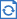 Председатель Правительства
Российской ФедерацииД. МедведевN группы ВМП*Наименование вида ВМП*Коды по МКБ-10**Модель пациентаВид леченияМетод леченияНорматив финансовых затрат на единицу объема предоставления медицинской помощи***, рублейАбдоминальная хирургияАбдоминальная хирургияАбдоминальная хирургияАбдоминальная хирургияАбдоминальная хирургияАбдоминальная хирургияАбдоминальная хирургия1Микрохирургические, расширенные, комбинированные и реконструктивно-пластические операции на поджелудочной железе, в том числе лапароскопически ассистированныеК86.0 - K86.8заболевания поджелудочной железыхирургическое лечениерезекция поджелудочной железы субтотальнаяналожение гепатикосюноанастомозарезекция поджелудочной железы эндоскопическаядистальная резекция поджелудочной железы с сохранением селезенкидистальная резекция поджелудочной железы со спленэктомиейсрединная резекция поджелудочной железы (атипичная резекция)панкреатодуоденальная резекция с резекцией желудка105093Микрохирургические и реконструктивно-пластические операции на печени, желчных протоках и сосудах печени, в том числе эндоваскулярные операции на сосудах печени и реконструктивные операции на сосудах системы воротной вены, стентирование внутри- и внепеченочных желчных протоковD18.0, D13.4, D13.5, B67.0, K76.6, K76.8, Q26.5, I85.0заболевания, врожденные аномалии печени, желчных протоков, воротной вены. Новообразования печени. Новообразования внутрипеченочных желчных протоков. Новообразования внепеченочных желчных протоков. Новообразования желчного пузыря. Инвазия печени, вызванная эхинококкомхирургическое лечениерезекция печени с использованием лапароскопической техникирезекция одного сегмента печенирезекция сегмента (сегментов) печени с реконструктивно-пластическим компонентомрезекция печени атипичнаяэмболизация печени с использованием лекарственных средствРеконструктивно-пластические, в том числе лапароскопически ассистированные операции на тонкой, толстой кишке и промежностиD12.6, L05.9, К60.4, К62.3, К62.8, К57.2, К59.3, N82.2, N82.3, N82.4, Q43.1, Q43.2семейный аденоматоз толстой кишки, тотальное поражение всех отделов толстой кишки полипамихирургическое лечениереконструктивно-пластическая операция по восстановлению непрерывности кишечника - закрытие стомы с формированием анастомоза2Хирургическое лечение новообразований надпочечников и забрюшинного пространстваЕ27.5, D35.0, D48.3новообразования надпочечников и забрюшинного пространствахирургическое лечениеодносторонняя адреналэктомия открытым доступом (лапаротомия, люмботомия, торакофренолапаротомия)удаление параганглиомы открытым доступом (лапаротомия, люмботомия, торакофренолапаротомия)эндоскопическое удаление параганглиомыодносторонняя адреналэктомия открытым доступом (лапаротомия, люмботомия, торакофренолапаротомия)аортокавальная лимфаденэктомия лапаротомным доступом129600Е26.0гиперальдостеронизмхирургическое лечениеэндоскопическая адреналэктомия с опухольюЕ24гиперкортицизм. Синдром Иценко-Кушинга (кортикостерома)хирургическое лечениеэндоскопическая адреналэктомия с опухольюодносторонняя адреналэктомия открытым доступом (лапаротомия, люмботомия, торакофренолапаротомия)двусторонняя эндоскопическая адреналэктомияодносторонняя адреналэктомия открытым доступом (лапаротомия, люмботомия, торакофренолапаротомия)Акушерство и гинекологияАкушерство и гинекологияАкушерство и гинекологияАкушерство и гинекологияАкушерство и гинекологияАкушерство и гинекологияАкушерство и гинекология3Комплексное лечение при привычном невынашивании беременности, вызванном тромбофилическими мутациями, антифосфолипидным синдромом, резус-сенсибилизацией, истмико-цервикальной недостаточностью, с применением химиотерапевтических, экстракорпоральных, генно-инженерных, биологических, онтогенетических, молекулярно-генетических и иммуногенетических методов коррекцииО36.0, О36.1привычный выкидыш, сопровождающийся резус-иммунизациейтерапевтическое лечениеэкстракорпоральное лечение с использованием аппаратного плазмафереза, иммуносорбции, плазмафильтрации с последующим введением иммуноглобулинов102457Комплексное лечение при привычном невынашивании беременности, вызванном тромбофилическими мутациями, антифосфолипидным синдромом, резус-сенсибилизацией, истмико-цервикальной недостаточностью, с применением химиотерапевтических, экстракорпоральных, генно-инженерных, биологических, онтогенетических, молекулярно-генетических и иммуногенетических методов коррекцииО34.3привычный выкидыш, обусловленный истмико-цервикальной недостаточностью с пролабированием плодного пузыря в цервикальный канал и (или) влагалище, при сроке до 22 недели беременностикомбинированное лечениехирургическая коррекция истмико-цервикальной недостаточности и последующая поликомпонентная терапия под контролем исследований по методу полимеразной цепной реакции в режиме реального времени методом фемофлорКомплексное лечение при привычном невынашивании беременности, вызванном тромбофилическими мутациями, антифосфолипидным синдромом, резус-сенсибилизацией, истмико-цервикальной недостаточностью, с применением химиотерапевтических, экстракорпоральных, генно-инженерных, биологических, онтогенетических, молекулярно-генетических и иммуногенетических методов коррекцииО28.0привычный выкидыш, обусловленный сочетанной тромбофилией (антифосфолипидный синдром и врожденная тромбофилия) с гибелью плода или тромбозом при предыдущей беременноститерапевтическое лечениетерапия с использованием генно-инженерных лекарственных препаратов и экстракорпоральных методов лечения (аппаратный плазмаферез, каскадная плазмафильтрация, иммуносорбция) с последующим введением иммуноглобулинов под контролем молекулярных диагностических методик, иммуноферментных, гемостазиологических методов исследованияКомплексное лечение плацентарной недостаточности, сопровождающейся задержкой роста плода, с применением цитогенетических, молекулярно-генетических и иммуногенетических методов диагностики, дистанционного мониторинга состояния плода, в сочетании с методамиэкстракорпорального воздействия на кровьО36.5, O43.1, O43.8, O43.9плацентарная недостаточность, сопровождающаяся задержкой роста плода и подтвержденная ультразвуковыми методами обследования и доплерометрией, обусловленная иммунологическими, эндокринными нарушениями, инфекционным процессом, экстрагенитальной патологиейтерапевтическое лечениетерапия с использованием генно-инженерных препаратов, назначаемых по данным проведенной диагностики причин нарушения роста плода по амниотической жидкости и (или) крови плода под контролем исследований по методу полимеразной цепной реакции в режиме реального времени методом фемофлор, бактериологическим, генетическим исследованиемэкстракорпоральные методы лечения с использованием аппаратного плазмафереза, каскадной плазмафильтрации под контролем за состоянием плода методами функциональной диагностикиЛечение преэклампсии при сроке до 34 недели беременности с применением химиотерапевтических, биологических препаратов, эфферентных методов терапииО11, O12, O13, O14преэклампсия у беременной при сроке до 34 недели беременноститерапевтическое лечениекомплексная индивидуально подобранная терапия с применением биологических лекарственных препаратов и экстракорпоральных методов лечения (аппаратный плазмаферез, гемофильтрация, озонотерапия), направленная на пролонгирование беременности под контролем суточного мониторирования артериального давления, транскраниальной доплерографии, эхокардиографии, внутрипочечной гемодинамики, компьютерная томографаия сетчатки, функции эндотелий зависимой дилятацииХирургическое органосохраняющее лечение женщин с несостоятельностью мышц тазового дна, опущением и выпадением органов малого таза, а также в сочетании со стрессовым недержанием мочи, соединительнотканными заболеваниями, включая реконструктивно-пластические операции: сакровагинопексию с лапароскопической ассистенцией, оперативные вмешательства с использованием сетчатых протезовN81, N88.4, N88.1цистоцеле, неполное и полное матки и стенок влагалища, ректоцеле, гипертрофия и элонгация шейки матки у пациенток репродуктивного возрастахирургическое лечениеоперации эндоскопическим, влагалищным и абдоминальным доступом и их сочетание в различной комбинации: слинговая операция (TVT-0, TVT, TOT) с использованием имплантатовоперации эндоскопическим, влагалищным и абдоминальным доступом и их сочетание в различной комбинации: промонтофиксация матки или культи влагалища с использованием синтетических сетокоперации эндоскопическим, влагалищным и абдоминальным доступом и их сочетание в различной комбинации: укрепление связочного аппарата матки лапароскопическим доступомоперации эндоскопическим, влагалищным и абдоминальным доступом и их сочетание в различной комбинации: пластика сфинктера прямой кишкиоперации эндоскопическим, влагалищным и абдоминальным доступом и их сочетание в различной комбинации: пластика шейки маткиN99.3выпадение стенок влагалища после экстирпации маткихирургическое лечениеоперации эндоскопическим, влагалищным и абдоминальным доступом и их сочетание в различной комбинации: промонтофиксация культи влагалища, слинговая операция (TVT-0, TVT, TOT) с использованием имплантатовN39.4стрессовое недержание мочи в сочетании с опущением и (или) выпадением органов малого тазахирургическое лечениеслинговые операции (TVT-0, TVT, TOT) с использованием имплантатовГастроэнтерологияГастроэнтерологияГастроэнтерологияГастроэнтерологияГастроэнтерологияГастроэнтерологияГастроэнтерология4Поликомпонентная терапия при язвенном колите и болезни Крона 3 и 4 степени активности, гормонозависимых и гормонорезистентных формах, тяжелой форме целиакии химиотерапевтическими и генно-инженерными биологическими лекарственными препаратами под контролем иммунологических, морфологических, гистохимических инструментальных исследованийК50, К51, К90.0язвенный колит и болезнь крона 3 и 4 степени активности, гормонозависимые и гормонорезистентные формы. Тяжелые формы целиакиитерапевтическое лечениеполикомпонентная терапия химиотерапевтическими и генно-инженерными биологическими лекарственными препаратами под контролем иммунологических, морфологических, гистохимических инструментальных исследований110719Поликомпонентная терапия при аутоиммунном перекресте с применением химиотерапевтических, генно-инженерных биологических и противовирусных лекарственных препаратов под контролем иммунологических, морфологических, гистохимических инструментальных исследований (включая магнитно-резонансную холангиографию)K73.2, К74.3, К83.0, B18.0, B18.1, B18.2хронический аутоиммунный гепатит в сочетании с первично-склерозирующим холангитомхронический аутоиммунный гепатит в сочетании с первичным билиарным циррозом печенихронический аутоиммунный гепатит в сочетании с хроническим вирусным гепатитом Схронический аутоиммунный гепатит в сочетании с хроническим вирусным гепатитом Втерапевтическое лечениеполикомпонентная терапия при аутоиммунном перекресте с применением химиотерапевтических, генно-инженерных биологических и противовирусных лекарственных препаратов под контролем иммунологических, морфологических, гистохимических инструментальных исследований (включая магнитно-резонансную холангиографию)ГематологияГематологияГематологияГематологияГематологияГематологияГематология5Комплексное лечение, включая полихимиотерапию, иммунотерапию, трансфузионную терапию препаратами крови и плазмы, методы экстракорпорального воздействия на кровь, дистанционную лучевую терапию, хирургические методы лечения при апластических анемиях, апластических, цитопенических и цитолитических синдромах, агранулоцитозе, нарушениях плазменного и тромбоцитарного гемостаза, острой лучевой болезниD69.1, D82.0, D69.5,D58, D59патология гемостаза, резистентная к стандартной терапии, и (или) с течением, осложненным угрожаемыми геморрагическими явлениями. Гемолитическая анемия, резистентная к стандартной терапии, или с течением, осложненным тромбозами и другими жизнеугрожающими синдромамитерапевтическое лечениепрокоагулянтная терапия с использованием рекомбинантных препаратов факторов свертывания, массивные трансфузии компонентов донорской крови119808Комплексное лечение, включая полихимиотерапию, иммунотерапию, трансфузионную терапию препаратами крови и плазмы, методы экстракорпорального воздействия на кровь, дистанционную лучевую терапию, хирургические методы лечения при апластических анемиях, апластических, цитопенических и цитолитических синдромах, агранулоцитозе, нарушениях плазменного и тромбоцитарного гемостаза, острой лучевой болезниD69.3патология гемостаза, резистентная к стандартной терапии, и (или) с течением, осложненным угрожаемыми геморрагическими явлениямитерапевтическое лечениетерапевтическое лечение, включающее иммуносупрессивную терапию с использованием моноклональных антител, иммуномодулирующую терапию с помощью рекомбинантных препаратов тромбопоэтинаКомплексное лечение, включая полихимиотерапию, иммунотерапию, трансфузионную терапию препаратами крови и плазмы, методы экстракорпорального воздействия на кровь, дистанционную лучевую терапию, хирургические методы лечения при апластических анемиях, апластических, цитопенических и цитолитических синдромах, агранулоцитозе, нарушениях плазменного и тромбоцитарного гемостаза, острой лучевой болезниD69.0патология гемостаза, резистентная к стандартной терапии, и (или) с течением, осложненным тромбозами или тромбоэмболиямикомбинированное лечениекомплексное консервативное и хирургическое лечение, в том числе антикоагулянтная, антиагрегантная и фибринолитическая терапия, ферментотерапия антипротеазными лекарственными препаратами, глюкокортикостероидная терапия и пульс-терапия высокодозная, комплексная иммуносупрессивная терапия с использованием моноклональных антител, заместительная терапия препаратами крови и плазмы, плазмаферезКомплексное лечение, включая полихимиотерапию, иммунотерапию, трансфузионную терапию препаратами крови и плазмы, методы экстракорпорального воздействия на кровь, дистанционную лучевую терапию, хирургические методы лечения при апластических анемиях, апластических, цитопенических и цитолитических синдромах, агранулоцитозе, нарушениях плазменного и тромбоцитарного гемостаза, острой лучевой болезниМ31.1патология гемостаза, резистентная к стандартной терапии, и (или) с течением, осложненным тромбозами или тромбоэмболиями, анемическим, тромбоцитопеническим синдромомкомбинированное лечениекомплексная иммуносупрессивная терапия с использованием моноклональных антител, высоких доз глюкокортикостероидных препаратов. Массивные плазмообмены. Диагностический мониторинг: определение мультимерности фактора Виллебранда, концентрации протеазы, расщепляющей фактор ВиллебрандаD68.8патология гемостаза, в том числе с катастрофическим антифосфолипидным синдромом, резистентным к стандартной терапии, и (или) с течением, осложненным тромбозами или тромбоэмболиямикомбинированное лечениекомплексное консервативное и хирургическое лечение, в том числе эфферентные методы лечения, антикоагулянтная и антиагрегантная терапия, иммуносупрессивная терапия с использованием моноклональных антител, массивный обменный плазмаферезЕ83.1, Е83.2цитопенический синдром, перегрузка железом, цинком и медьюкомбинированное лечениекомплексное консервативное и хирургическое лечение, включающее эфферентные и афферентные методы лечения, противовирусную терапию, метаболическую терапию, хелаторную терапию, антикоагулянтную и дезагрегантную терапию, заместительную терапию компонентами крови и плазмыD59, D56, D57.0, D58гемолитический криз при гемолитических анемиях различного генеза, в том числе аутоиммунного, при пароксизмальной ночной гемоглобинуриикомбинированное лечениекомплексное консервативное и хирургическое лечение, в том числе высокодозная пульс-терапия стероидными гормонами, иммуномодулирующая терапия, иммуносупрессивная терапия с использованием моноклональных антител, использование рекомбинантных колониестимулирующих факторов ростаD70агранулоцитоз с показателями нейтрофильных лейкоцитов крови  и ниже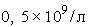 терапевтическое лечениеконсервативное лечение, в том числе антибактериальная, противовирусная, противогрибковая терапия, использование рекомбинантных колониестимулирующих факторов ростаD60парциальная красноклеточная аплазия, резистентная к терапии глюкокортикоидными гормонами, сопровождающаяся гемосидерозом (кроме пациентов, перенесших трансплантацию костного мозга, пациентов с почечным трансплантатом)терапевтическое лечениекомплексное консервативное лечение, в том числе программная иммуносупрессивная терапия, заместительная терапия компонентами донорской крови, противовирусная терапия, хелаторная терапияИнтенсивная терапия, включающая методы экстракорпорального воздействия на кровь у больных с порфириямиЕ80.0, Е80.1, Е80.2прогрессирующее течение острых печеночных порфирий, осложненное развитием бульбарного синдрома, апноэ, нарушениями функций тазовых органов, торпидное к стандартной терапии, с тяжелой фотосенсибилизацией и обширными поражениями кожных покровов, с явлениями системного гемохроматоза/гемосидероза тканей - эритропоэтической порфирией, поздней кожной порфириейтерапевтическое лечениекомплексная консервативная терапия, включая эфферентные и афференные методы лечения, хирургические вмешательства, подавление избыточного синтеза продуктов порфиринового метаболизма инфузионной терапией, интенсивная терапия, включая методы протезирования функции дыхания и почечной функции, молекулярно-генетическое исследование больных с латентным течением острой порфирии с целью предотвращения развития кризового течения, хелаторная терапияДерматовенерологияДерматовенерологияДерматовенерологияДерматовенерологияДерматовенерологияДерматовенерологияДерматовенерология6Комплексное лечение больных тяжелыми распространенными формами псориаза, атопического дерматита, истинной пузырчатки, локализованной склеродермии, лучевого дерматитаL40.0тяжелые распространенные формы псориаза без поражения суставов при отсутствии эффективности ранее проводимых методов системного и физиотерапевтического лечениятерапевтическое лечениелечение с применением узкополосной средневолновой фототерапии, в том числе локальной, комбинированной локальной и общей фотохимиотерапии, общей бальнеофотохимиотерапии, плазмафереза в сочетании с цитостатическими и иммуносупрессивными лекарственными препаратами и синтетическими производными витамина А80713L40.1, L40.3пустулезные формы псориаза при отсутствии эффективности ранее проводимых методов системного и физиотерапевтического лечениятерапевтическое лечениелечение с применением цитостатических и иммуносупрессивных лекарственных препаратов, синтетических производных витамина А в сочетании с применением плазмаферезаL40.5тяжелые распространенные формы псориаза артропатического при отсутствии эффективности ранее проводимых методов системного и физиотерапевтического лечениятерапевтическое лечениелечение с применением низкоинтенсивной лазерной терапии, узкополосной средневолновой фототерапии, в том числе локальной, комбинированной локальной и общей фотохимиотерапии, общей бальнеофотохимиотерапии, в сочетании с цитостатическими и иммуносупрессивными лекарственными препаратами и синтетическими производными витамина АL20тяжелые распространенные формы атопического дерматита при отсутствии эффективности ранее проводимых методов системного и физиотерапевтического лечениятерапевтическое лечениелечение с применением узкополосной средневолновой, дальней длинноволновой фототерапии в сочетании с антибактериальными, иммуносупрессивными лекарственными препаратами и плазмаферезомL10.0, L10.1, L10.2, L10.4истинная (акантолитическая) пузырчаткатерапевтическое лечениелечение с применением системных глюкокортикостероидных, цитостатических, иммуносупрессивных, антибактериальных лекарственных препаратовL94.0локализованная склеродермия при отсутствии эффективности ранее проводимых методов системного и физиотерапевтического лечениятерапевтическое лечениелечение с применением дальней длинноволновой фототерапии в сочетании с антибактериальными, глюкокортикостероидными, сосудистыми и ферментными лекарственными препаратамиЛечение тяжелых, резистентных форм псориаза, включая псориатический артрит, с применением генно-инженерных биологических лекарственных препаратовL40.0тяжелые распространенные формы псориаза, резистентные к другим видам системной терапиитерапевтическое лечениелечение с применением генно-инженерных биологических лекарственных препаратов в сочетании с иммуносупрессивными лекарственными препаратамиЛечение тяжелых, резистентных форм псориаза, включая псориатический артрит, с применением генно-инженерных биологических лекарственных препаратовL40.5тяжелые распространенные формы псориаза артропатического, резистентные к другим видам системной терапиитерапевтическое лечениелечение с применением генно-инженерных биологических лекарственных препаратовНейрохирургияНейрохирургияНейрохирургияНейрохирургияНейрохирургияНейрохирургияНейрохирургия7Микрохирургические вмешательства с использованием операционного микроскопа, стереотаксической биопсии, интраоперационной навигации и нейрофизиологического мониторинга при внутримозговых новообразованиях головного мозга и каверномах функционально значимых зон головного мозгаC71.0, C71.1, C71.2,C71.3, C71.4, C79.3, D33.0, D43.0внутримозговые злокачественные новообразования (первичные и вторичные) и доброкачественные новообразования функционально значимых зон больших полушарий головного мозгахирургическое лечениеудаление опухоли с применением интраоперационной навигацииудаление опухоли с применением интраоперационного ультразвукового сканированияудаление опухоли с применением двух и более методов лечения (интраоперационных технологий)130730Микрохирургические вмешательства с использованием операционного микроскопа, стереотаксической биопсии, интраоперационной навигации и нейрофизиологического мониторинга при внутримозговых новообразованиях головного мозга и каверномах функционально значимых зон головного мозгаC71.5, C79.3, D33.0,D43.0внутримозговые злокачественные (первичные и вторичные) и доброкачественные новообразования боковых и III желудочков мозгахирургическое лечениеудаление опухоли с применением интраоперационной навигацииудаление опухоли с применением интраоперационного ультразвукового сканированияудаление опухоли с применением двух и более методов лечения (интраоперационных технологий)С71.6, C71.7, C79.3, D33.1, D18.0, D43.1внутримозговые злокачественные (первичные и вторичные) и доброкачественные новообразования мозжечка, IV желудочка мозга, стволовой и парастволовой локализациихирургическое лечениеудаление опухоли с применением интраоперационной навигацииудаление опухоли с применением интраоперационного ультразвукового сканированияудаление опухоли с применением двух и более методов лечения (интраоперационных технологий)С71.6, C79.3, D33.1, D18.0, D43.1внутримозговые злокачественные (первичные и вторичные) и доброкачественные новообразования мозжечкахирургическое лечениеудаление опухоли с применением нейрофизиологического мониторингаудаление опухоли с применением интраоперационной флюоресцентной микроскопии и эндоскопииD18.0, Q28.3кавернома (кавернозная ангиома) мозжечкахирургическое лечениеудаление опухоли с применением нейрофизиологического мониторинга функционально значимых зон головного мозгаудаление опухоли с применением интраоперационной навигацииМикрохирургические вмешательства при злокачественных (первичных и вторичных) и доброкачественных новообразованиях оболочек головного мозга с вовлечением синусов, серповидного отростка и намета мозжечкаC70.0, C79.3, D32.0,D43.1, Q85злокачественные (первичные и вторичные) и доброкачественные новообразования оболочек головного мозга парасагиттальной локализации с вовлечением синусов, серповидного отростка и намета мозжечка, а также внутрижелудочковой локализациихирургическое лечениеудаление опухоли с применением интраоперационной навигацииудаление опухоли с применением интраоперационного ультразвукового сканированияМикрохирургические, эндоскопические вмешательства при глиомах зрительных нервов и хиазмы,краниофарингиомах, аденомах гипофиза, невриномах, в том числеС72.2, D33.3, Q85доброкачественные и злокачественные новообразования зрительного нерва (глиомы, невриномы и нейрофибромы, в том числе внутричерепные новообразования при нейрофиброматозе I-II типов). Туберозный склероз. Гамартозхирургическое лечениеудаление опухоли с применением интраоперационной навигацииудаление опухоли с применением эндоскопической ассистенциивнутричерепных новообразованиях при нейрофиброматозе I - II типов, врожденных (коллоидных, дермоидных, эпидермоидных) церебральных кистах, злокачественных и доброкачественных новообразований шишковидной железы (в том числе кистозных), туберозном склерозе, гамартозеC75.3, D35.2 - D35.4,D44.5, Q04.6аденомы гипофиза, краниофарингиомы, злокачественные и доброкачественные новообразования шишковидной железы. Врожденные церебральные кистыхирургическое лечениеудаление опухоли с применением интраоперационной навигацииудаление опухоли с применением эндоскопической ассистенцииМикрохирургические, эндоскопические, стереотаксические, а также комбинированные вмешательства при различныхновообразованиях и других объемных процессах основания черепа и лицевого скелета, врастающих в полость черепаС31злокачественные новообразования придаточных пазух носа, прорастающие в полость черепахирургическое лечениеудаление опухоли с применением двух и более методов лечения (интраоперационных технологий)удаление опухоли с применением интраоперационной навигацииМикрохирургические, эндоскопические, стереотаксические, а также комбинированные вмешательства при различныхновообразованиях и других объемных процессах основания черепа и лицевого скелета, врастающих в полость черепаС41.0, С43.4, С44.4, С79.4, С79.5, С49.0, D16.4, D48.0злокачественные (первичные и вторичные) и доброкачественные новообразования костей черепа и лицевого скелета, прорастающие в полость черепахирургическое лечениеудаление опухоли с применением двух и более методов лечения (интраоперационных технологий)D76.0, D76.3, M85.4, M85.5эозинофильная гранулема кости, ксантогранулема, аневризматическая костная кистахирургическое лечениеэндоскопическое удаление опухоли с одномоментным пластическим закрытием хирургического дефекта при помощи формируемых ауто- или аллотрансплантатовудаление опухоли с применением двух и более методов лечения (интраоперационных технологий)D10.6, D21.0, D10.9доброкачественные новообразования носоглотки и мягких тканей головы, лица и шеи, прорастающие в полость черепахирургическое лечениеудаление опухоли с применением двух и более методов лечения (интраоперационных технологий)Микрохирургическое удаление новообразований (первичных и вторичных) и дермоидов (липом) спинного мозга и его оболочек, корешков и спинномозговых нервов, позвоночного столба, костей таза, крестца и копчика при условии вовлечения твердой мозговой оболочки, корешков испинномозговых нервовC41.2, C41.4, C70.1, C72.0, C72.1, C72.8,C79.4, C79.5, C90.0, C90.2, D48.0, D16.6,D16.8, D18.0, D32.1,D33.4, D33.7, D36.1, D43.4, Q06.8, M85.5злокачественные (первичные и вторичные) и доброкачественные новообразования позвоночного столба, костей таза, крестца и копчика, в том числе с вовлечением твердой мозговой оболочки, корешков и спинномозговых нервов, дермоиды (липомы) спинного мозгахирургическое лечениемикрохирургическое удаление опухолиМикрохирургические вмешательства при патологии сосудов головного и спинного мозга, внутримозговых и внутрижелудочковых гематомахQ28.2артериовенозная мальформация головного мозгахирургическое лечениеудаление артериовенозных мальформацийМикрохирургические вмешательства при патологии сосудов головного и спинного мозга, внутримозговых и внутрижелудочковых гематомахI60, I61, I62артериальная аневризма в условиях разрыва или артериовенозная мальформация головного мозга в условиях острого и подострого периода субарахноидального или внутримозгового кровоизлиянияхирургическое лечениеклипирование артериальных аневризмстереотаксическое дренирование и тромболизис гематомРеконструктивные вмешательства на экстракраниальных отделах церебральных артерийI65.0 - I65.3, I65.8, I66,I67.8,окклюзии, стенозы, эмболии, тромбозы, гемодинамически значимые патологические извитости экстракраниальных отделов церебральных артерийхирургическое лечениереконструктивные вмешательства на экстракраниальных отделах церебральных артерийРеконструктивные вмешательства при сложных и гигантских дефектах и деформациях свода и основания черепа, орбиты врожденного и приобретенного генезаM84.8, М85.0, М85.5,Q01, Q67.2, Q67.3,Q75.0, Q75.2, Q75.8,Q87.0, S02.1, S02.2, S02.7 - S02.9, Т90.2,T88.8дефекты и деформации свода и основания черепа, лицевого скелета врожденного и приобретенного генезахирургическое лечениемикрохирургическая реконструкция при врожденных и приобретенных дефектах и деформациях свода и основания черепа, лицевого скелета с одномоментным применением ауто- и (или) аллотрансплантатов8Внутрисосудистый тромболизис при окклюзиях церебральных артерий и синусовI67.6тромбоз церебральных артерий и синусовхирургическое лечениевнутрисосудистый тромболизис церебральных артерий и синусов2017369Хирургические вмешательства при врожденной или приобретенной гидроцефалии окклюзионного или сообщающегося характера или приобретенных церебральных кистах. Повторныеликворошунтирующие операции при осложненном течении заболеванияG91, G93.0, Q03врожденная или приобретенная гидроцефалия окклюзионного или сообщающегося характера. Приобретенные церебральные кистыхирургическое лечениеликворошунтирующие операции, в том числе с индивидуальным подбором ликворошунтирующих систем130979НеонатологияНеонатологияНеонатологияНеонатологияНеонатологияНеонатологияНеонатология10Поликомпонентная терапия синдрома дыхательных расстройств, врожденной пневмонии, сепсиса новорожденного, тяжелой церебральной патологии новорожденного с применением аппаратных методов замещения или поддержки витальных функций на основе динамического инструментального мониторинга основных параметров газообмена, гемодинамики, а также лучевых, биохимических, иммунологических и молекулярно-генетических исследованийР22, Р23, Р36, Р10.0, Р10.1, Р10.2, Р10.3, Р10.4, Р10.8, Р11.1, Р11.5, Р52.1, Р52.2, Р52.4, Р52.6, Р90.0, Р91.0, Р91.2, Р91.4, Р91.5внутрижелудочковое кровоизлияние. Церебральная ишемия 2 - 3 степени. Родовая травма. Сепсис новорожденных. Врожденная пневмония. Синдром дыхательных расстройствкомбинированное лечениеинфузионная, кардиотоническая вазотропная и респираторная терапия на основании динамического инструментального мониторинга основных параметров газообмена, доплерографического определения кровотока в магистральных артериях, а также лучевых (включая магнитно-резонансную томографию), иммунологических и молекулярно-генетических исследованийпротивосудорожная терапия с учетом характера электроэнцефалограммы и анализа записи видеомониторингатрадиционная пациент-триггерная искусственная вентиляция легких с контролем дыхательного объемавысокочастотная осцилляторная искусственная вентиляция легкихпрофилактика и лечение синдрома диссеминированного внутрисосудистого свертывания и других нарушений свертывающей системы крови под контролем тромбоэластограммы и коагулограммыпостановка наружного вентрикулярного дренажа20442111Выхаживание новорожденных с массой тела до 1500 г, включая детей с экстремально низкой массой тела при рождении, с созданием оптимальных контролируемых параметров поддержки витальных функций и щадяще-развивающих условий внешней среды под контролем динамического инструментального мониторинга основных параметров газообмена, гемодинамики, а также лучевых, биохимических, иммунологических и молекулярно-генетических исследованийР05.0, Р05.1, Р07другие случаи малой массы тела при рождении. Другие случаи недоношенности. Крайняя незрелость. "Маловесный" для гестационного возраста плод. Малый размер плода для гестационного возраста. Крайне малая масса тела при рождениикомбинированное лечениеинфузионная, кардиотоническая вазотропная и респираторная терапия на основании динамического инструментального мониторинга основных параметров газообмена, доплерографического определения кровотока в магистральных артериях, а также лучевых (магнитно-резонансной томографии), иммунологических и молекулярно-генетических исследованийтерапия открытого артериального протока ингибиторами циклооксигеназы под контролем динамической доплерометрической оценки центрального и регионального кровотоканеинвазивная принудительная вентиляция легкихпрофилактика и лечение синдрома диссеминированного внутрисосудистого свертывания и других нарушений свертывающей системы крови под контролем тромбоэластограммы и коагулограммыхирургическая коррекция (лигирование, клипирование) открытого артериального протокаиндивидуальная противосудорожная терапия с учетом характера электроэнцефалограммы и анализа записи видеомониторингакрио- или лазерокоагуляция сетчаткилечение с использованием метода сухой иммерсии300202ОнкологияОнкологияОнкологияОнкологияОнкологияОнкологияОнкология12Видеоэндоскопические внутриполостные и видеоэндоскопические внутрипросветные хирургические вмешательства, интервенционные радиологические вмешательства, малоинвазивные органосохраняющие вмешательства при злокачественных новообразованиях, в том числе у детейС00, С01, С02, С04 - 06,C09.0, C09.1, C09.8,C09.9, C10.0, C10.1, C10.2, C10.3, C10.4, C11.0, C11.1, C11.2,C11.3, C11.8, C11.9, C12, C12.9, C13.0, C13.1, C13.2, C13.8, C13.9, C14.0, C14.1, C14.2, C15.0, C30.0, C31.0, C31.1, C31.2, C31.3, C31.8, C31.9, C32, С43, С44, С69, С73, C15, С16, С17, С18, С19, С20,С21злокачественные новообразования головы и шеи I - III стадиихирургическое лечениегемитиреоидэктомия видеоассистированнаягемитиреоидэктомия видеоэндоскопическаярезекция щитовидной железы субтотальная видеоэндоскопическаяселективная/суперселективная эмболизация/химиоэмболизация опухолевых сосудоврезекция щитовидной железы (доли, субтотальная) видеоассистированнаягемитиреоидэктомия с истмусэктомией видеоассистированнаярезекция щитовидной железы с флюоресцентной навигацией паращитовидных желез видеоассистированнаябиопсия сторожевого лимфатического узла шеи видеоассистированнаяэндоларингеальная резекция видеоэндоскопическая с радиочастотной термоаблациейэндоларингеальная резекция видеоэндоскопическая с фотодинамической терапиейвидеоассистированные операции при опухолях головы и шеирадиочастотная абляция, криодеструкция, лазерная абляция, фотодинамическая терапия опухолей головы и шеи под ультразвуковой навигацией и (или) под контролем компьютерной томографии102879С09, С10, С11, С12, С13, С14, С15, С30,С32злокачественные новообразования полости носа, глотки, гортани у функционально неоперабельных больныххирургическое лечениеэндоскопическая аргоноплазменная коагуляция опухолиэндоскопическое электрохирургическое удаление опухолиэндоскопическая фотодинамическая терапия опухолиэндоскопическая лазерная деструкция злокачественных опухолейподнаркозная эндоскопическая фотодинамическая терапия опухолиэндоскопическая лазерная реканализация и устранение дыхательной недостаточности при стенозирующей опухоли гортаниэндоскопическая ультразвуковая деструкция злокачественных опухолейэндоскопическая комбинированная операция: электрорезекция, аргоноплазменная коагуляция и фотодинамическая терапия опухолиC15, C16, C18, C17, С19, С21, С20стенозирующий рак пищевода, желудка, двенадцатиперстной кишки, ободочной кишки, ректосигмоидного соединения, прямой кишки, заднего прохода и анального каналахирургическое лечениеэндоскопическая аргоноплазменная коагуляция опухолиэндоскопическая Nd :YAG лазерная коагуляция опухолиэндоскопическое бужирование и баллонная дилатация при опухолевом стенозе под эндоскопическим контролемэндоскопическая комбинированная операция: электрорезекция, аргоноплазменная коагуляция и фотодинамическая терапия опухолиэндоскопическое электрохирургическое удаление опухолиэндоскопическая фотодинамическая терапия опухолейэндоскопическое стентирование при опухолевом стенозепациенты со злокачественными новообразованиями пищевода и желудка, подвергшиеся хирургическому лечению с различными пострезекционными состояниями (синдром приводящей петли, синдром отводящей петли, демпинг-синдром, рубцовые деформации анастомозов)хирургическое лечениеэндоскопическая дилятация и стентирование зоны стенозаС22, С78.7, С24.0первичный и метастатический рак печенихирургическое лечениелапароскопическая радиочастотная термоаблация при злокачественных новообразованиях печенистентирование желчных протоков под видеоэндоскопическим контролемвнутриартериальная эмболизация/химиоэмболизация опухолейселективная эмболизация/химиоэмболизация ветвей воротной венычрескожная радиочастотная термоаблация опухолей печени под ультразвуковой навигацией и (или) под контролем компьютерной навигациибиоэлектротерапиянерезектабельные злокачественные новообразования печени и внутрипеченочных желчных протоковхирургическое лечениечрескожное чреспеченочное дренирование желчных протоков с последующим стентированием под рентгеноскопическим контролемстентирование желчных протоков под рентгеноскопическим контролемхимиоэмболизация печенирак общего желчного протокахирургическое лечениеэндоскопическая электрокоагуляция опухоли общего желчного протокаэндоскопическое бужирование и баллонная дилатация при опухолевом стенозе общего желчного протока под эндоскопическим контролемэндоскопическое стентирование желчных протоков при опухолевом стенозе, при стенозах анастомоза опухолевого характера под видеоэндоскопическим контролемэндоскопическая Nd :YAG лазерная коагуляция опухоли общего желчного протокаэндоскопическая фотодинамическая терапия опухоли общего желчного протокачрескожное чреспеченочное дренирование желчных протоков с последующим стентированием под рентгеноскопическим контролемстентирование желчных протоков под рентгеноскопическим контролемвнутрипротоковая фотодинамическая терапия под рентгеноскопическим контролемрак общего желчного протока в пределах слизистого слоя T1хирургическое лечениеэндоскопическая фотодинамическая терапия опухоли общего желчного протокаC23локализованные и местнораспространенные формы злокачественных новообразований желчного пузыряхирургическое лечениечрескожное чреспеченочное дренирование желчных протоков с последующим стентированием под рентгеноскопическим контролемстентирование желчных протоков под рентгеноскопическим контролемлапароскопическая холецистэктомия с резекцией IV сегмента печенивнутрипротоковая фотодинамическая терапия под рентгеноскопическим контролемC24нерезектабельные опухоли внепеченочных желчных протоковхирургическое лечениестентирование при опухолях желчных протоковчрескожное чреспеченочное дренирование желчных протоков с последующим стентированием под рентгеноскопическим контролемстентирование желчных протоков под рентгеноскопическим контролемвнутрипротоковая фотодинамическая терапия под рентгеноскопическим контролемC25нерезектабельные опухоли поджелудочной железы. Рак поджелудочной железы с обтурацией вирсунгова протокахирургическое лечениестентирование при опухолях поджелудочной железыэндоскопическая фотодинамическая терапия опухоли вирсунгова протокачрескожное чреспеченочное дренирование желчных протоков с последующим стентированием под рентгеноскопическим контролемстентирование желчных протоков под рентгеноскопическим контролемэндоскопическое стентирование вирсунгова протока при опухолевом стенозе под видеоэндоскопическим контролемхимиоэмболизация головки поджелудочной железырадиочастотная абляция опухолей поджелудочной железырадиочастотная абляция опухолей поджелудочной железы видеоэндоскопическаяC34, С33немелкоклеточный ранний центральный рак легкого(Tis-T1NоМо)хирургическое лечениеэндоскопическая аргоноплазменная коагуляция опухоли бронховэндоскопическая лазерная деструкция злокачественных опухолей бронховподнаркозная эндоскопическая фотодинамическая терапия опухоли бронховэндопротезирование бронховэндоскопическая лазерная реканализация и устранение дыхательной недостаточности при стенозирующей опухоли бронховC34, C33ранний рак трахеихирургическое лечениеэндоскопическая лазерная деструкция опухоли трахеиэндоскопическая фотодинамическая терапия опухоли трахеиподнаркозная эндоскопическая фотодинамическая терапия опухоли трахеиэндоскопическая аргоноплазменная коагуляция опухоли трахеистенозирующий рак трахеи. Стенозирующий центральный рак легкого (T3-4NxMx)хирургическое лечениеэндопротезирование трахеиэндоскопическая аргоноплазменная коагуляция опухоли трахеиэндоскопическая лазерная реканализация и устранение дыхательной недостаточности при стенозирующей опухоли трахеиэндоскопическое стентирование трахеи Т-образной трубкойранние формы злокачественных опухолей легкого (I - II стадия)злокачественные новообразования легкого (периферический рак)хирургическое лечениевидеоассистированная лобэктомия, билобэктомиярадиочастотная аблация опухоли легкого под ультразвуковой навигацией и (или) под контролем компьютерной томографииC37, C38.3, C38.2,C38.1опухоль вилочковой железы (I - II стадия). Опухоль переднего, заднего средостения (начальные формы). Метастатическое поражение средостенияхирургическое лечениерадиочастотная термоаблация опухоли под ультразвуковой навигацией и (или) контролем компьютерной томографиивидеоассистированное удаление опухоли средостенияC49.3опухоли мягких тканей грудной стенкихирургическое лечениеселективная/суперселективная эмболизация/химиоэмболизация опухолевых сосудов при местно распространенных формах первичных и рецидивных неорганных опухолей забрюшинного пространстварадиочастотная аблация опухоли мягких тканей грудной стенки под ультразвуковой навигацией (или) под контролем компьютерной томографииC50.2, C50.9, C50.3злокачественные новообразования молочной железы IIa, IIb, IIIa стадиихирургическое лечениевидеоассистированная парастернальная лимфаденэктомияC53злокачественные новообразования шейки матки I - III стадии. Местнораспространенные формы рака шейки матки, осложненные кровотечениемхирургическое лечениеэкстирпация матки с придатками видеоэндоскопическаяэкстирпация матки без придатков видеоэндоскопическаялапароскопическая транспозиция яичниковселективная эмболизация/химиоэмболизация маточных артерийвирусассоциированные злокачественные новообразования шейки матки in situхирургическое лечениемногокурсовая фотодинамическая терапия шейки маткиC54злокачественные новообразования эндометрия in situ - III стадиихирургическое лечениегистерорезектоскопия с фотодинамической терапией и аблацией эндометрияэкстирпация матки с придатками видеоэндоскопическаявлагалищная экстирпация матки с придатками с видеоэндоскопической ассистенциейэкстирпация матки с маточными трубами видеоэндоскопическаяC56злокачественные новообразования яичников I стадиихирургическое лечениелапароскопическая аднексэктомия или резекция яичников, субтотальная резекция большого сальникалапароскопическая аднексэктомия односторонняя с резекцией контрлатерального яичника и субтотальная резекция большого сальникаC51, C52рак вульвы 0 - I стадии, злокачественные новообразования влагалищахирургическое лечениемногокурсовая фотодинамическая терапия, пролонгированная фотодинамическая терапия, в том числе в сочетании с гипертермиейC61местнораспространенный рак предстательной железы III стадии (T3a-T4NxMo)хирургическое лечениелапароскопическая тазовая лимфаденэктомиялокализованный рак предстательной железы I - II стадии (T1-2cN0M0), местный рецидив после хирургического или лучевого леченияхирургическое лечениеинтерстициальная фотодинамическая терапия опухоли предстательной железы под ультразвуковой навигацией и (или) под контролем компьютерной навигациирадиочастотная аблация опухоли предстательной железы под ультразвуковой навигацией и (или) под контролем компьютерной томографиилокализованный и местнораспространенный рак предстательной железы II -III стадиихирургическое лечениеселективная и суперселективная эмболизация /химиоэмболизация ветвей внутренней подвздошной артериибиоэлектротерапияС62злокачественные новообразования яичка (TxN1-2MoS1-3)хирургическое лечениелапароскопическая забрюшинная лимфаденэктомияС60злокачественные новообразования полового членахирургическое лечениемногокурсовая фотодинамическая терапия, пролонгированная фотодинамическая терапияС64рак почки I - III стадии, нефробластомахирургическое лечениерадиочастотная аблация опухоли почки под ультразвуковой навигацией и (или) под контролем компьютерной томографииселективная и суперселективная эмболизация/химиоэмболизация почечных сосудовС67рак мочевого пузыря I - IV стадии (T1-T2bNxMo)хирургическое лечениеинтерстициальная фотодинамическая терапиярак мочевого пузыря I - IV стадии (T1-T2bNxMo) при массивном кровотечениихирургическое лечениеселективная и суперселективная эмболизация/химиоэмболизация ветвей внутренней подвздошной артерииС78метастатическое поражение легкогохирургическое лечениевидеоторакоскопическая (видеоассистированная) резекция легкого (первичная, повторная, двусторонняя), лобэктомиявидеоторакоскопическая (видеоассистированная) резекция легкого (первичная, повторная, двусторонняя), лобэктомия с использованием методики "рука помощи"С78.1, С38.4, С38.8, С45.0, С78.2опухоль плевры. Распространенное поражение плевры. Мезотелиома плевры. Метастатическое поражение плеврыхирургическое лечениевнутриплевральная установка диффузоров для фотодинамической терапии под видеоэндоскопическим контролем, под ультразвуковой навигацией и (или) под контролем компьютерной томографии с дальнейшей пролонгированной внутриплевральной фотодинамической терапиейвнутриплевральная фотодинамическая терапиябиоэлектротерапияС78.1, С38.4, С38.8, С45.0, С78.2метастатическое поражение плеврыхирургическое лечениевидеоторакоскопическое удаление опухоли плеврывидеоторакоскопическая плеврэктомияС79.2, С43, С44, С50первичные и метастатические злокачественные новообразования кожихирургическое лечениемногокурсовая фотодинамическая терапия, пролонгированная фотодинамическая терапия, интерстициальная фотодинамическая терапия, фотодинамическая терапия с гипертермиейС79.5, С40.0, С40.1,С40.2, С40.3, С40.8,С40.9, С41.2, С41.3, С41.4, С41.8, С41.9, С49, С50, С79.8метастатические опухоли костей. Первичные опухоли костей IV стадии. Первичные опухоли мягких тканей IV стадии. Метастатические опухоли мягких тканейхирургическое лечениеостеопластика под ультразвуковой навигацией и (или) под контролем компьютерной томографииаблация радиочастотная новообразований костей под ультразвуковой и (или) рентген-навигацией и (или) под контролем компьютерной томографиивертебропластика под лучевым контролемселективная /суперселективная эмболизация /химиоэмболизация/ опухолевых сосудовмногокурсовая фотодинамическая терапия, пролонгированная фотодинамическая терапия, интерстициальная фотодинамическая терапия, фотодинамическая терапия с гипертермиейбиоэлектротерапияРеконструктивно-пластические,микрохирургические, обширные циторедуктивные, расширенно-комбинированные хирургические вмешательства, в том числе с применением физических факторов (гипертермия, радиочастотная термоаблация, фотодинамическая терапия, лазерная и криодеструкция и др.) при злокачественных новообразованиях, в том числе у детейС00.0, С00.1, С00.2,С00.3, С00.4, С00.5,С00.6, С00.8, С00.9С01.0, С01.9, С02, С03.1, С03.9, С04.0, С04.1, С04.8, С04.9,С05, С06.0, С06.1,С06.2, С06.9, С07.0, С07.9, С08.0, С08.1, С08.8, С08.9, С09.0, С09.8, С09.9, С10.0,С10.1, С10.2, С10.4, С10.8, С10.9, С11.0, С11.1, С11.2, С11.3, С11.8, C11.9, С12.0, С12.9, С13.0, С13.1, С13.2, С13.8, С13.9, С14.0, С14.1, С12, С14.8, С15.0, С30.0, С30.1, С31.0, С31.1, С31.2, С31.3, С31.8, С31.9, С32.0, С32.1,С32.2, С32.3, С32.8, С32.9, С33.0, С43.0 -С43.9, С44.0 - С44.9,С49.0, С69, С73.0,С73.1, С73.2, С73.3,С73.8, С73.9опухоли головы и шеи, первичные и рецидивные, метастатические опухоли центральной нервной системыхирургическое лечениеэнуклеация глазного яблока с одномоментной пластикой опорно-двигательной культиэнуклеация глазного яблока с формированием опорно-двигательной культи имплантатомлимфаденэктомия шейная расширенная с реконструктивно-пластическим компонентом: реконструкция мягких тканей местными лоскутамилимфаденэктомия шейная расширенная с реконструктивно-пластическим компонентомгемиглоссэктомия с реконструктивно-пластическим компонентомрезекция околоушной слюнной железы с реконструктивно-пластическим компонентомрезекция верхней челюсти комбинированная с микрохирургической пластикойрезекция губы с микрохирургической пластикойгемиглоссэктомия с микрохирургической пластикойглоссэктомия с микрохирургической пластикойрезекция околоушной слюнной железы в плоскости ветвей лицевого нерва с микрохирургическим невролизомгемитиреоидэктомия с микрохирургической пластикой периферического нервалимфаденэктомия шейная расширенная с реконструктивно-пластическим компонентом (микрохирургическая реконструкция)широкое иссечение опухоли кожи с реконструктивно-пластическим компонентом расширенное (микрохирургическая реконструкция)паротидэктомия радикальная с микрохирургической пластикойширокое иссечение меланомы кожи с реконструктивно-пластическим компонентом расширенное (микрохирургическая реконструкция)гемитиреоидэктомия с микрохирургической пластикойтиреоидэктомия расширенная с реконструктивно-пластическим компонентомтиреоидэктомия расширенная комбинированная с реконструктивно-пластическим компонентомрезекция щитовидной железы с микрохирургическим невролизом возвратного гортанного нерватиреоидэктомия с микрохирургическим невролизом возвратного гортанного нерваС15начальные, локализованные и местнораспространенные формы злокачественных новообразований пищеводахирургическое лечениерезекция пищеводно-желудочного/пищеводно-кишечного анастомоза трансторакальнаяодномоментная эзофагэктомия/ субтотальная резекция пищевода с лимфаденэктомией 2S, 2F, 3F и пластикой пищеводаудаление экстраорганного рецидива злокачественного новообразования пищевода комбинированноеС16пациенты со злокачественными новообразованиями желудка, подвергшиеся хирургическому лечению с различными пострезекционными состояниями (синдром приводящей петли, синдром отводящей петли, демпинг-синдром, рубцовые деформации анастомозов), злокачественные новообразования желудка I-IV стадиихирургическое лечениереконструкция пищеводно-кишечного анастомоза при рубцовых деформациях, не подлежащих эндоскопическому лечениюреконструкция пищеводно-желудочного анастомоза при тяжелых рефлюкс-эзофагитахрезекция культи желудка с реконструкцией желудочно-кишечного или межкишечного анастомозов при болезнях оперированного желудкациторедуктивная гастрэктомия с интраоперационной фотодинамической терапиейциторедуктивная проксимальная субтотальная резекция желудка с интраоперационной фотодинамической терапиейциторедуктивная дистальная субтотальная резекция желудка с интраоперационной фотодинамической терапиейциторедуктивная гастрэктомия с интраоперационной внутрибрюшной гипертермической химиотерапиейциторедуктивная проксимальная субтотальная резекция желудка с интраоперационной внутрибрюшной гипертермической химиотерапиейциторедуктивная дистальная субтотальная резекция желудка с интраоперационной внутрибрюшной гипертермической химиотерапиейциторедуктивные комбинированные операции с радиочастотной термоаблацией метастатических очагов печенирасширенно-комбинированная дистальная субтотальная резекция желудкарасширенно-комбинированная проксимальная субтотальная резекция желудка, в том числе с трансторакальной резекцией пищеводарасширенно-комбинированная гастрэктомия, в том числе с трансторакальной резекцией пищеводарасширенно-комбинированная экстирпация оперированного желудкарасширенно-комбинированная ререзекция оперированного желудкарезекция пищеводно-кишечного или пищеводно-желудочного анастомоза комбинированнаяпилоросохраняющая резекция желудкаудаление экстраорганного рецидива злокачественных новообразований желудка комбинированноеС17местнораспространенные и диссеминированные формы злокачественных новообразований двенадцатиперстной и тонкой кишкихирургическое лечениепанкреатодуоденальная резекция, в том числе расширенная или комбинированнаяС18, С19, С20, С08, С48.1, С42.2состояние после обструктивных резекций по поводу опухолей толстой кишки. Опухоли ободочной, сигмовидной, прямой кишки и ректосигмоидного соединения с перитонеальной диссеминацией, включая псевдомиксому брюшиныхирургическое лечениереконструкция толстой кишки с формированием межкишечных анастомозовправосторонняя гемиколэктомия с расширенной лимфаденэктомией, субтотальной париетальной перитонэктомией, экстирпацией большого сальника, фотодинамическая терапияправосторонняя гемиколэктомия с расширенной лимфаденэктомией, субтотальной париетальной перитонэктомией, экстирпацией большого сальника, с включением гипертермической внутрибрюшной химиотерапиилевосторонняя гемиколэктомия с расширенной лимфаденэктомией субтотальной париетальной перитонэктомией, экстирпацией большого сальника, фотодинамическая терапиялевосторонняя гемиколэктомия с расширенной лимфаденэктомией субтотальной париетальной перитонэктомией, экстирпацией большого сальника, с включением гипертермической внутрибрюшной химиотерапиирезекция сигмовидной кишки с расширенной лимфаденэктомией, субтотальной париетальной перитонэктомией, экстирпацией большого сальника, фотодинамическая терапиярезекция сигмовидной кишки с расширенной лимфаденэктомией, субтотальной париетальной перитонэктомией, экстирпацией большого сальника, с включением гипертермической внутрибрюшной химиотерапиирезекция прямой кишки с расширенной лимфаденэктомией, субтотальной париетальной перитонэктомией, экстирпациейбольшого сальника, фотодинамическая терапиярезекция прямой кишки с расширенной лимфаденэктомией, субтотальной перитонэктомией, экстирпацией большого сальника и гипертермической внутрибрюшной химиотерапиейместнораспространенные и метастатические формы первичных и рецидивных злокачественных новообразований ободочной, сигмовидной, прямой кишки и ректосигмоидного соединения II -IV стадиихирургическое лечениеправосторонняя гемиколэктомия с расширенной лимфаденэктомиейкомбинированная правосторонняя гемиколэктомия с резекцией соседних органоврезекция сигмовидной кишки с расширенной лимфаденэктомиейкомбинированная резекция сигмовидной кишки с резекцией соседних органовправосторонняя гемиколэктомия с резекцией легкоголевосторонняя гемиколэктомия с расширенной лимфаденэктомиейкомбинированная левосторонняя гемиколэктомия с резекцией соседних органоврезекция прямой кишки с резекцией печенирезекция прямой кишки с расширенной лимфаденэктомиейкомбинированная резекция прямой кишки с резекцией соседних органоврасширенно-комбинированная брюшно-промежностная экстирпация прямой кишкиС20локализованные опухоли средне- и нижнеампулярного отдела прямой кишкихирургическое лечениенервосберегающие внутрибрюшные резекции прямой кишки с прецизионным выделением и сохранением элементов вегетативной нервной системы тазаС22, С23, С24местнораспространенные первичные и метастатические опухоли печенихирургическое лечениегемигепатэктомия комбинированнаярезекция печени с реконструктивно-пластическим компонентомрезекция печени комбинированная с ангиопластикойанатомические и атипичные резекции печени с применением радиочастотной термоаблацииправосторонняя гемигепатэктомия с применением радиочастотной термоаблациилевосторонняя гемигепатэктомия с применением радиочастотной термоаблациирасширенная правосторонняя гемигепатэктомия с применением радиочастотной термоаблациирасширенная левосторонняя гемигепатэктомия с применением радиочастотной термоаблацииизолированная гипертермическая хемиоперфузия печенимедианная резекция печени с применением радиочастотной термоаблациирасширенная правосторонняя гемигепатэктомиярасширенная левосторонняя гемигепатэктомияС34опухоли легкого I - III стадиихирургическое лечениекомбинированная лобэктомия с клиновидной, циркулярной резекцией соседних бронхов (формирование межбронхиального анастомоза)расширенная, комбинированная лобэктомия, билобэктомия, пневмонэктомия с резекцией соседних органов и структур средостения (мышечной стенки пищевода, диафрагмы, предсердия, перикарда, грудной стенки, верхней полой вены, трахеобронхиального угла, боковой стенки трахеи, адвентиции аорты), резекцией и пластикой легочной артерии, циркулярной резекцией трахеирадиочастотная термоаблация периферической злокачественной опухоли легкогоС37, С08.1, С38.2,С38.3, С78.1опухоль вилочковой железы III стадии. Опухоль переднего, заднего средостенияместнораспространенной формы, метастатическое поражение средостенияхирургическое лечениеудаление опухоли средостения с резекцией соседних органов и структур (легкого, мышечной стенки пищевода, диафрагмы, предсердия, перикарда, грудной стенки, верхней полой вены, адвентиции аорты и др.)С38.4, С38.8, С45,С78.2опухоль плевры. Распространенное поражение плевры. Мезотелиома плевры. Метастатическое поражение плеврыхирургическое лечениепролонгированная внутриплевральная гипертермическая хемоперфузия, фотодинамическая терапияС40.0, С40.1, С40.2, С40.3, С40.8, С40.9,С41.2, С41.3, С41.4, С41.8, С41.9, С79.5, С43.5первичные злокачественные новообразования костей и суставных хрящей туловища и конечностей Ia-b, IIa-b, IVa-b стадии. Метастатические новообразования костей, суставных хрящей туловища и конечностейхирургическое лечениеудаление тела позвонка с реконструктивно-пластическим компонентомрезекция ребра с реконструктивно-пластическим компонентомрезекция ключицы с реконструктивно-пластическим компонентомдекомпрессивная ламинэктомия позвонков с фиксациейС43, С43.5, С43.6, С43.7, С43.8, С43.9, С44, С44.5, С44.6,С44.7, С44.8, С44.9злокачественные новообразования кожихирургическое лечениеширокое иссечение меланомы с пластикой дефекта свободным кожно-мышечным лоскутом с использованиеммикрохирургической техникиширокое иссечение опухоли кожи с реконструктивно-пластическим компонентомрасширенное широкое иссечение опухоли кожи с реконструктивно-пластическим замещением дефектакомбинированное широкое иссечение опухоли кожи с реконструктивно-пластическим замещением дефекташирокое иссечение опухоли кожи с реконструктивно-пластическим компонентом расширенное (микрохирургическая реконструкция)С48местнораспространенные и диссеминированные формы первичных и рецидивных неорганных опухолей забрюшинного пространствахирургическое лечениеудаление первичных и рецидивных неорганных забрюшинных опухолей комбинированноеместнораспространенные формы первичных и метастатических опухолей брюшной стенкихирургическое лечениеудаление первичных, рецидивных и метастатических опухолей брюшной стенки с применением физических методов лечения (фотодинамической терапии, радиочастотной термоаблации и др.)С49.1, С49.2, С49.3, С49.5, С49.6, С47.1, С47.2, С47.3, С47.5, С43.5первичные злокачественные новообразования мягких тканей туловища и конечностей, злокачественные новообразования периферической нервной системы туловища, нижних и верхних конечностей Ia-b, II a-b, III, IV а-b стадиихирургическое лечениеизолированная гипертермическая регионарная химиоперфузия конечностейС50, С50.1, С50.2, С50.3, С50.4, С50.5, С50.6, С50.8, С50.9злокачественные новообразования молочной железы 0 - IV стадиихирургическое лечениерадикальная резекция молочной железы с одномоментной маммопластикой широчайшей мышцей спины, большой грудной мышцей или их комбинациейотсроченная реконструкция молочной железы кожно-мышечным лоскутом (кожно-мышечным лоскутом прямой мышцы живота, торакодорзальным лоскутом), в том числе с использованием эндопротеза и микрохирургической техникиотсроченная реконструкция молочной железы свободным кожно-мышечным лоскутом, в том числе с применением микрохирургической техникирезекция молочной железы с определением "сторожевого" лимфоузлаС53злокачественные новообразования шейки маткихирургическое лечениерасширенная экстирпация культи шейки маткиС54злокачественные новообразования тела матки (местнораспространенные формы). Злокачественные новообразования эндометрия I - III стадии с осложненным соматическим статусом (тяжелая степень ожирения, тяжелая степень сахарного диабета и т.д.)хирургическое лечениеэкстирпация матки с тазовой и парааортальной лимфаденэктомией, субтотальной резекцией большого сальникаэкстирпация матки с придаткамиэкстирпация матки с тазовой лимфаденэктомией и интраоперационной лучевой терапиейС56злокачественные новообразования яичников I - IV стадии. Рецидивы злокачественных новообразований яичниковхирургическое лечениекомбинированные циторедуктивные операции при злокачественных новообразованиях яичниковдвусторонняя аднексэктомия или резекция яичников, субтотальная резекция большого сальника с интраоперационной фотодинамической терапией, фотодинамическая терапияаднексэктомия односторонняя с резекцией контрлатерального яичника и субтотальная резекция большого сальника с интраоперационной фотодинамической терапией, фотодинамическая терапияциторедуктивные операции при раке яичников, фотодинамическая терапияциторедуктивные операции с внутрибрюшной гипертермической химиотерапиейС53, С54, С56, С57.8рецидивы злокачественного новообразования тела матки, шейки матки и яичниковхирургическое лечениеудаление рецидивных опухолей малого тазаудаление рецидивных опухолей малого таза, фотодинамическая терапияС60злокачественные новообразования полового члена I - IV стадиихирургическое лечениеампутация полового члена, двухсторонняя подвздошно-пахово-бедренная лимфаденэктомияС61локализованный рак предстательной железы I - II стадии, Tl-2cN0M0хирургическое лечениекриодеструкция опухоли предстательной железыС62злокачественные новообразования яичкахирургическое лечениезабрюшинная лимфаденэктомияС64злокачественные новообразования почки III - IV стадиихирургическое лечениенефрэктомия с тромбэктомиейзлокачественные новообразования почки I - II стадиихирургическое лечениекриодеструкция злокачественных новообразований почкирезекция почки с применением физических методов воздействия (радиочастотная аблация, интерстициальная лазерная аблация)С67злокачественные новообразования мочевого пузыря I - IV стадиихирургическое лечениецистпростатвезикулэктомия с расширенной лимфаденэктомиейрезекция мочевого пузыря с интраоперационной фотодинамической терапиейтрансуретральная резекция мочевого пузыря с интраоперационной фотодинамической терапией, гипертермией или низкоинтенсивным лазерным излучениемС 74злокачественные новообразования надпочечника I - III стадии (T1a-T3aNxMo)хирургическое лечениеудаление рецидивной опухоли надпочечника с расширенной лимфаденэктомиейзлокачественные новообразования надпочечника III - IV стадиихирургическое лечениерасширенная адреналэктомия или адреналэктомия с резекцией соседних органовС78метастатическое поражение легкогохирургическое лечениеанатомические (лобэктомия, сегментэктомия) и атипичные резекции легкого при множественных, рецидивирующих, двусторонних метастазах в легкиеудаление (прецизионное, резекция легкого) множественных метастазов в легких с применением физических факторовизолированная регионарная гипертермическая химиоперфузия легкогоКомбинированное лечение злокачественных новообразований, сочетающее обширные хирургические вмешательства и противоопухолевое лечение лекарственными препаратами, требующее интенсивной поддерживающей и коррегирующей терапииС38, С39местнораспространенные опухоли органов средостениякомбинированное лечениепредоперационная или послеоперационная химиотерапия с проведением хирургического вмешательства в течение одной госпитализацииКомбинированное лечение злокачественных новообразований, сочетающее обширные хирургические вмешательства и противоопухолевое лечение лекарственными препаратами, требующее интенсивной поддерживающей и коррегирующей терапииС50первичный рак молочной железы T1N2-3M0, T2-3N1-3M0комбинированное лечениепослеоперационная химиотерапия с проведением хирургического вмешательства в течение одной госпитализациипредоперационная или послеоперационная химиотерапия с проведением хирургического вмешательства в течение одной госпитализации13Дистанционная, внутритканевая, внутриполостная, стереотаксическая, радионуклидная лучевая терапия, высокоинтенсивная фокусированная ультразвуковая терапия (HIFU) при злокачественных новообразованиях, в том числе у детейС22злокачественные новообразования печени II - IV стадии (T3-4N0-1M0-1). Пациенты с множественными опухолями печени. Пациенты с нерезектабельными опухолями. Функционально неоперабельные пациентытерапевтическое лечениевысокоинтенсивная фокусированная ультразвуковая терапия (HIFU)77411Дистанционная, внутритканевая, внутриполостная, стереотаксическая, радионуклидная лучевая терапия, высокоинтенсивная фокусированная ультразвуковая терапия (HIFU) при злокачественных новообразованиях, в том числе у детейС25злокачественные новообразования поджелудочной железы II - IV стадии (T3-4N0-1M0-1). Пациенты с нерезектабельными и условно резектабельными опухолями. Пациенты с генерализованными опухолями (в плане паллиативного лечения). Функционально неоперабельные пациентытерапевтическое лечениевысокоинтенсивная фокусированная ультразвуковая терапия (HIFU) при злокачественных новообразованиях поджелудочной железыС40, С41метастатическое поражение костейтерапевтическое лечениевысокоинтенсивная фокусированная ультразвуковая терапия (HIFU) при злокачественных новообразованиях костейС48, С49злокачественные новообразования забрюшинного пространства I - IV стадии (G1-3T1-2N0-1M0-1). Пациенты с множественными опухолями. Функционально неоперабельные пациентытерапевтическое лечениевысокоинтенсивная фокусированная ультразвуковая терапия (HIFU) при злокачественных новообразованиях забрюшинного пространстваС50, С67, С74, С73злокачественные новообразования молочной железы (T2-3N0-3M0-1). Пациенты с генерализованными опухолями при невозможности применения традиционных методов лечения. Функционально неоперабельные пациентытерапевтическое лечениевысокоинтенсивная фокусированная ультразвуковая терапия (HIFU) при злокачественных новообразованиях молочной железыС61локализованный рак предстательной железы I - II стадии, T1-2cN0M0терапевтическое лечениевысокоинтенсивная фокусированная ультразвуковая терапия (HIFU) рака простаты14Комплексная и высокодозная химиотерапия (включая эпигеномную терапию) острых лейкозов, высокозлокачественных лимфом, рецидивов и рефрактерных форм лимфопролиферативных и миелопролиферативных заболеваний, в том числе у детей. Комплексная, высокоинтенсивная и высокодозная химиотерапия (включая таргетную терапию) солидных опухолей, рецидивов и рефрактерных форм солидных опухолей у детейC81 - С90, С91.0, С91.5 - С91.9, С92, С93,С94.0, С94.2 - С94.7, С95, С96.9, С00 - С14,С15 - С21, С22, С23 -С26, С30 - С32, С34, С37, С38, С39, С40,С41, С45, С46, С47, С48, С49, С51 - С58, С60, С61, С62, С63, С64, С65, С66, С67, С68, С69, С71, С72, С73, С74, С75, С76,С77, С78, С79острые лейкозы,высокозлокачественные лимфомы, рецидивы и резистентные формы других лимфопролиферативных заболеваний, хронический миелолейкоз в фазах акселерации и бластного криза. Солидные опухоли у детей высокого риска: опухоли центральной нервной системы, ретинобластома, нейробластома и другие опухоли периферической нервной системы, опухоли почки, опухоли печени, опухоли костей, саркомы мягких тканей, герминогенные опухоли. Рак носоглотки. Меланома. Другие злокачественные эпителиальные опухоли. Опухоли головы и шеи у детей: остеосаркома, опухоли семейства саркомы Юинга, хондросаркома, злокачественная фиброзная гистиоцитома, саркомы мягких тканей, ретинобластома, опухоли параменингеальной области. Высокий рисктерапевтическое лечениекомплексная терапия таргетными лекарственными препаратами и химиопрепаратами с поддержкой ростовыми факторами и использованием антибактериальной, противогрибковой и противовирусной терапии107473ОториноларингологияОториноларингологияОториноларингологияОториноларингологияОториноларингологияОториноларингологияОториноларингология15Реконструктивные операции назвукопроводящем аппарате среднего ухаH66.1, H66.2, Q16, H80.0, H80.1, H80.9 H74.1, H74.2, H74.3,H90хронический туботимпальный гнойный средний отит. Хронический эпитимпано-антральный гнойный средний отит. Адгезивная болезнь среднего уха. Разрыв и дислокация слуховых косточек. Другие приобретенные дефекты слуховых косточек. Врожденные аномалии (пороки развития) уха, вызывающие нарушение слуха. Отосклероз, вовлекающий овальное окно, необлитерирующий. Отосклероз неуточненный. Кондуктивная и нейросенсорная потеря слуха.Отосклероз, вовлекающий овальное окно, облитерирующийхирургическое лечениереконструкция анатомических структур и звукопроводящего аппарата среднего уха с применением микрохирургической техники, аутотканей и аллогенных трансплантатов, в том числе металлических, с обнажением лицевого нерва, реиннервацией и использованием системы мониторинга лицевого нервареконструктивные операции при врожденных аномалиях развития и приобретенной атрезии вследствие хронического гнойного среднего отита с применением микрохирургической техники, лучевой техники, аутотканей и аллогенных трансплантатов, в том числе металлическихреконструктивные слухоулучшающие операции после радикальной операции на среднем ухе при хроническом гнойном среднем отитеслухоулучшающие операции с применением частично имплантируемого устройства костной проводимости50712H74.1, H74.2, H74.3, H90адгезивная болезнь среднего уха. Разрыв и дислокация слуховых косточекхирургическое лечениетимпанопластика с применением микрохирургической техники, аллогенных трансплантатов, в том числе металлическихстапедопластика при патологическом процессе, врожденном или приобретенном, с вовлечением окна преддверия, с применением аутотканей и аллогенных трансплантатов, в том числе металлическихслухоулучшающие операции с применением имплантата среднего ухаХирургическое лечение болезни Меньера и других нарушений вестибулярной функцииH81.0, H81.1, H81.2болезнь Меньера. Доброкачественное пароксизмальное головокружение. Вестибулярный нейронит. Фистула лабиринтахирургическое лечениеселективная нейротомиядеструктивные микрохирургические вмешательства на структурах внутреннего уха с применением лучевой техникиH81.1, H81.2доброкачественное пароксизмальное головокружение. Вестибулярный нейронит. Фистула лабиринтахирургическое лечениедренирование эндолимфатических пространств внутреннего уха с применением микрохирургической и лучевой техникиХирургическое лечение доброкачественных новообразований околоносовых пазух, основания черепа и среднего ухаJ32.3доброкачественное новообразование полости носа и придаточных пазух носа, пазух клиновидной костихирургическое лечениеудаление новообразования с применением эндоскопической, навигационной техники и эндоваскулярной эмболизации сосудов микроэмболами и при помощи адгезивного агентаРеконструктивно-пластическое восстановление функции гортани и трахеиJ38.6, D14.1, D14.2,J38.0, J38.3, R49.0, R49.1стеноз гортани. Доброкачественное новообразование гортани. Доброкачественное новообразование трахеи. Паралич голосовых складок и гортани. Другие болезни голосовых складок. Дисфония. Афонияхирургическое лечениеудаление новообразования или рубца гортани и трахеи с использованием микрохирургической и лучевой техникиэндоларингеальные реконструктивно-пластические вмешательства на голосовых складках с использованием имплантатов и аллогеных материалов с применением микрохирургической техникиJ38.3, R49.0, R49.1другие болезни голосовых складок. Дисфония. Афонияхирургическое лечениеларинготрахеопластика при доброкачественных новообразованиях гортани, параличе голосовых складок и гортани, стенозе гортаниоперации по реиннервации и заместительной функциональной пластике гортани и трахеи с применением микрохирургической техники и электромиографическим мониторингомХирургические вмешательства на околоносовых пазухах, требующие реконструкции лицевого скелетаT90.2, T90.4, D14.0последствия перелома черепа и костей лица. Последствия травмы глаза окологлазничной области. Доброкачественное новообразование среднего уха, полости носа и придаточных пазух носахирургическое лечениекостная пластика стенок околоносовых пазух с использованием аутокостных трансплантатов, аллогенных трансплантатов, имплантатов, в том числе металлических, эндопротезов, биодеградирующих и фиксирующих материаловОфтальмологияОфтальмологияОфтальмологияОфтальмологияОфтальмологияОфтальмологияОфтальмология16Комплексное хирургическое лечение глаукомы, включая микроинвазивную энергетическую оптико-реконструктивную и лазерную хирургию, имплантацию различных видов дренажейН26.0 - H26.4, Н40.1-Н40.8, Q15.0глаукома взрослых с повышенным или высоким внутриглазным давлением развитой, далеко зашедшей стадии, в том числе с осложнениями. Врожденная глаукома, глаукома вторичная у детей вследствие воспалительных и других заболеваний глаза, в том числе с осложнениямихирургическое лечениемодифицированная синустрабекулэктомия с задней трепанацией склеры, в том числе с применением лазерной хирургиимодифицированная синустрабекулэктомия, в том числе ультразвуковая факоэмульсификация осложненной катаракты с имплантацией интраокулярной линзысинустрабекулэктомия с имплантацией различных моделей дренажа, с задней трепанацией склерыподшивание цилиарного тела с задней трепанацией склерывискоканалостомиямикроинвазивная интрасклеральная диатермостомиямикроинвазивная хирургия шлеммова каналанепроникающая глубокая склерэктомия c ультразвуковой факоэмульсификацией осложненной катаракты с имплантацией интраокулярной линзы, в том числе с применением лазерной хирургииреконструкция передней камеры, иридопластика с ультразвуковой факоэмульсификацией осложненной катаракты с имплантацией интраокулярной линзы, в том числе с применением лазерной хирургииудаление вторичной катаракты с реконструкцией задней камеры с имплантацией интраокулярной линзыреконструкция передней камеры с лазерной экстракцией осложненной катаракты с имплантацией интраокулярной линзы40002Транспупиллярная, микроинвазивная энергетическая оптико-реконструктивная, интравитреальная, эндовитреальная 23-27 гейджевая хирургия при витреоретинальной патологии различного генезаE10.3, E11.3, Н25.0 - Н25.9, Н26.0 - H26.4,Н27.0, Н28, Н30.0 -Н30.9, Н31.3, Н32.8, H33.0 - Н33.5, H34.8, Н35.2 - H35.4, Н36.0, Н36.8, Н43.1, Н43.3,H44.0, H44.1сочетанная патология глаза у взрослых и детей (хориоретинальные воспаления, хориоретинальные нарушения при болезнях, классифицированных в других рубриках; ретиношизис и ретинальные кисты; ретинальные сосудистые окклюзии; пролиферативная ретинопатия; дегенерация макулы и заднего полюса; кровоизлияние в стекловидное тело), осложненная патологией роговицы, хрусталика, стекловидного тела. Диабетическая ретинопатия взрослых, пролиферативная стадия, в том числе с осложнением или с патологией хрусталика, стекловидного тела, вторичной глаукомой, макулярным отеком. Отслойка и разрывы сетчатки, тракционная отслойка сетчатки, другие формы отслойки сетчатки у взрослых и детей, осложненные патологией роговицы, хрусталика, стекловидного тела. Катаракта незрелая и зрелая у взрослых и детей, осложненная сублюксацией хрусталика, глаукомой, патологией стекловидного тела, сетчатки, сосудистой оболочки. Осложнения, возникшие в результате предшествующих оптико-реконструктивных, эндовитреальных вмешательств у взрослых и детей.Возрастная макулярная дегенерация, влажная форма, в том числе с осложнениямихирургическое лечениеэписклеральное круговое и (или) локальное пломбирование в сочетании с витрэктомией, в том числе с ленсэктомией, имплантацией интраокулярной линзы, мембранопилингом, швартэктомией, швартотомией, ретинотомией, эндотампонадой ПФОС, силиконовым маслом, эндолазеркоагуляцией сетчаткиэписклеральное круговое и (или) локальное пломбирование в сочетании с транспупиллярной лазеркоагуляцией сетчаткиреконструкция передней камеры, включая лазерную экстракцию, осложненной катаракты с имплантацией эластичной интраокулярной линзыудаление вторичной катаракты, реконструкция задней камеры, в том числе с имплантацией интраокулярной линзы, в том числе с применением лазерной хирургииРеконструктивно-пластические и оптико-реконструктивные операции при травмах (открытых, закрытых) глаза, его придаточного аппарата, орбитыH02.0 - H02.5, Н04.0 - H04.6, Н05.0 - H05.5,Н11.2, H21.5, H27.0, H27.1, Н26.0 - Н26.9,Н31.3, Н40.3, S00.1, S00.2, S02.30, S02.31,S02.80, S02.81, S04.0 -S04.5, S05.0 - S05.9,Т26.0 - Т26.9, Н44.0 -Н44.8, Т85.2,Т85.3/Г90.4, T95.0,Т95.8травма глаза и глазницы, термические и химические ожоги, ограниченные областью глаза и его придаточного аппарата, при острой или стабильной фазе при любой стадии у взрослых и детей со следующими осложнениями: патология хрусталика, стекловидного тела, офтальмогипертензия, перелом дна орбиты, открытая рана века и окологлазничной области, вторичная глаукома, энтропион и трихиаз века, эктропион века, лагофтальм, птоз века, стеноз и недостаточность слезных протоков, деформация орбиты, энофтальм, неудаленное инородное тело орбиты вследствие проникающего ранения, рубцы конъюнктивы, рубцы и помутнение роговицы, слипчивая лейкома, гнойный эндофтальмит; дегенеративные состояния глазного яблока, неудаленное магнитное инородное тело, неудаленное немагнитное инородное тело, травматическое косоглазие, осложнения механического происхождения, связанные с имплантатами и трансплантатамихирургическое лечениеиридоциклосклерэктомия при посттравматической глаукомеимплантация дренажа при посттравматической глаукомеисправление травматического косоглазия с пластикой экстраокулярных мышцфакоаспирация травматической катаракты с имплантацией различных моделей интраокулярной линзыХирургическое и (или) лучевое лечение злокачественных новообразований глаза, его придаточного аппарата и орбиты, включая внутриорбитальные доброкачественные опухоли; реконструктивно-пластическая хирургия при их последствияхС43.1, С44.1, С69.0 - С69.9, С72.3, D31.5, D31.6, Q10.7, Q11.0 -Q11.2злокачественные новообразования глаза и его придаточного аппарата, орбиты у взрослых и детей (стадии T1-T3 N0 M0). Доброкачественные и злокачественные опухоли орбиты, включающие врожденные пороки развития орбиты, без осложнений или осложненные патологией роговицы, хрусталика, стекловидного тела, зрительного нерва, глазодвигательных мышц, офтальмогипертензиейкомбинированное лечениереконструктивные операции на экстраокулярных мышцах при новообразованиях орбитыотсроченная реконструкция леватора при новообразованиях орбитытонкоигольная аспирационная биопсия новообразований глаза и орбитыХирургическое и (или) лазерное лечение ретролентальной фиброплазии (ретинопатия недоношенных), в том числе с применением комплексного офтальмологического обследования под общей анестезиейН35.2ретролентальная фиброплазия (ретинопатия недоношенных) у детей, активная, рубцовая фазы любой стадии, без осложнений или осложненная патологией роговицы, хрусталика, стекловидного тела, глазодвигательных мышц, врожденной и вторичной глаукомойкомбинированное лечениетранспупиллярная секторальная/панретинальная лазерная коагуляция аваскулярных зон сетчатки с элементами отграничивающей коагуляциидиодная транссклеральная фотокоагуляция, в том числе с криокоагуляцией сетчаткикриокоагуляция сетчатки17Реконструктивное, восстановительное, реконструктивно-пластическое хирургическое и лазерное лечение при врожденных аномалиях (пороках развития) века, слезного аппарата, глазницы, переднего и заднего сегментов глаза, хрусталика, в том числе с применением комплексного офтальмологического обследования под общей анестезиейH26.0, H26.1, H26.2,H26.4, H27.0, H33.0,H33.2 - 33.5, Н35.1,H40.3, H40.4, H40.5,H43.1, H43.3, Н49.9, Q10.0, Q10.1, Q10.4 -Q10.7, Q11.1, Q12.0, Q12.1, Q12.3, Q12.4, Q12.8, Q13.0, Q13.3,Q13.4, Q13.8, Q14.0, Q14.1, Q14.3, Q15.0,H02.0 - H02.5, H04.5, H05.3, Н11.2.врожденные аномалии хрусталика, переднего сегмента глаза, врожденная, осложненная и вторичная катаракта, кератоконус, кисты радужной оболочки, цилиарного тела и передней камеры глаза, колобома радужки, врожденное помутнение роговицы, другие пороки развития роговицы без осложнений или осложненные патологией роговицы, стекловидного тела, частичной атрофией зрительного нерва. Врожденные аномалии заднего сегмента глаза: врожденная аномалия сетчатки, врожденная аномалия стекловидного тела, врожденная аномалия сосудистой оболочки без осложнений или осложненные патологией стекловидного тела, частичной атрофией зрительного нерва. Врожденные аномалии век, слезного аппарата, глазницы, врожденный птоз, отсутствие или агенезия слезного аппарата, другие пороки развития слезного аппарата без осложнений или осложненные патологией роговицы. Врожденные болезни мышц глаза, нарушение содружественного движения глазхирургическое лечениеустранение врожденного птоза верхнего века подвешиванием или укорочением леватораисправление косоглазия с пластикой экстраокулярных мышц70090ПедиатрияПедиатрияПедиатрияПедиатрияПедиатрияПедиатрияПедиатрия18Поликомпонентное лечение болезни Вильсона, болезни Гоше, мальабсорбции с применением химиотерапевтических лекарственных препаратовЕ83.0болезнь Вильсонатерапевтическое лечениеполикомпонентное лечение с применением специфических хелаторов меди и препаратов цинка под контролем эффективности лечения, с применением комплекса иммунологических, биохимических, молекулярно-биогических методов диагностики, определения концентраций микроэлементов в биогических жидкостях, комплекса методов визуализации65974К90.0, K90.4, K90.8, K90.9, К63.8, Е73,Е74.3тяжелые формы мальабсорбциитерапевтическое лечениеполикомпонентное лечение с применением гормональных, цитостатических лекарственных препаратов, частичного или полного парентерального питания с подбором специализированного энтерального питания под контролем эффективности терапии с применением комплекса биохимических, цитохимических, иммунологических, морфологических и иммуногистохимических методов диагностики, а также методов визуализацииЕ75.5болезнь Гоше I и III типа, протекающая с поражением жизненно важных органов (печени, селезенки, легких), костно-суставной системы и (или) с развитием тяжелой неврологической симптоматикитерапевтическое лечениекомплексное лечение с применением дифференцированного назначения парентеральной заместительной терапии ферментом и лекарственных препаратов, влияющих на формирование костной тканиПоликомпонентное иммуносупрессивное лечение локальных и распространенных форм системного склерозаM34системный склероз (локальные и распространенные формы)терапевтическое лечениеполикомпонентное иммуномодулирующее лечение с применением глюкокортикоидов и цитотоксических иммунодепрессантов под контролем лабораторных и инструментальных методов диагностики, включая иммунологические, а также эндоскопические, рентгенологические, ультразвуковые методы19Поликомпонентное лечение наследственных нефритов, тубулопатий, стероидрезистентного и стероидзависимого нефротических синдромов с применением иммуносупрессивной и (или) симптоматической терапииN04, N07, N25нефротический синдром неустановленной этиологии и морфологического варианта, стероидчувствительный и стероидзависимый, сопровождающийся отечным синдромом, постоянным или транзиторным нарушением функции почектерапевтическое лечениеполикомпонентное иммуносупрессивное лечение с применением циклоспорина А и (или) микофенолатов под контролем иммунологических, биохимических и инструментальных методов диагностики103647наследственные нефропатии, в том числе наследственный нефрит, кистозные болезни почек. Наследственные и приобретенные тубулопатии без снижения функции почек и экстраренальных проявленийтерапевтическое лечениеполикомпонентное лечение при приобретенных и врожденных заболеваниях почек под контролем лабораторных и инструментальных методов диагностикиРевматологияРевматологияРевматологияРевматологияРевматологияРевматологияРевматология20Поликомпонентная иммуномодулирующая терапия с включением генно-инженерных биологических лекарственных препаратов, гормональных и химиотерапевтических лекарственных препаратов с использованием специальных методов лабораторной и инструментальной диагностики больных (старше 18 лет) системными воспалительными ревматическими заболеваниямиМ05.0, М05.1, М05.2,М05.3, М05.8, M06.0, М06.1, М06.4, М06.8,М08, M45, М07.2,M32, M34впервые выявленное заболевание с высокой степенью активности воспалительного процесса или резистентностью к проводимой лекарственной терапиитерапевтическое лечениеполикомпонентная иммуномодулирующая терапия с применением генно-инженерных биологических лекарственных препаратов, лабораторной диагностики с использованием комплекса иммунологических и молекулярно-биологических методов, инструментальной диагностики с использованием комплекса рентгенологических (включая компьютерную томографию), ультразвуковых методик и магнитно-резонансной томографииполикомпонентная иммуномодулирующая терапия с применением пульс-терапии глюкокортикоидами и цитотоксическими иммунодепрессантами, лабораторной диагностики с использованием комплекса иммунологических и молекулярно-биологических методов, инструментальной диагностики с использованием комплекса рентгенологических (включая компьютерную томографию), ультразвуковых методик и магнитно-резонансной томографии106041Сердечно-сосудистая хирургияСердечно-сосудистая хирургияСердечно-сосудистая хирургияСердечно-сосудистая хирургияСердечно-сосудистая хирургияСердечно-сосудистая хирургияСердечно-сосудистая хирургия21Коронарнаяреваскуляризация миокарда с применением ангиопластики в сочетании со стентированием при ишемической болезнисердцаI20.0, I21, I22ишемическая болезнь сердца со стенозированием 1 - 3-х коронарных артерийхирургическое лечениебаллонная вазодилатация с установкой стента в сосуд (сосуды)16876722Эндоваскулярная, хирургическая коррекция нарушений ритма сердца без имплантации кардиовертера-дефибриллятораI44.1, I44.2, I45.2, I45.3, I45.6, I46.0,I47.0, I47.1, I47.2,I47.9, I48, I49.0, I49.5, Q22.5, Q24.6пароксизмальные нарушения ритма и проводимости различного генеза, сопровождающиеся сердечной недостаточностью, гемодинамическими расстройствами и отсутствием эффекта от медикаментозной терапиихирургическое лечениеимплантация частотно-адаптированного однокамерного кардиостимулятора114065Торакальная хирургияТоракальная хирургияТоракальная хирургияТоракальная хирургияТоракальная хирургияТоракальная хирургияТоракальная хирургия23Эндоскопические и эндоваскулярные операции на органах грудной полостиI27.0первичная легочная гипертензияхирургическое лечениеатриосептостомия119457I37стеноз клапана легочной артериихирургическое лечениебаллонная ангиопластикаВидеоторакоскопические операции на органах грудной полостиJ43эмфизема легкогохирургическое лечениевидеоторакоскопическая резекция легких при осложненной эмфиземе24Расширенные и реконструктивно-пластические операции на органах грудной полостиJ43эмфизема легкогохирургическое лечениепластика гигантских булл легкого208792Травматология и ортопедияТравматология и ортопедияТравматология и ортопедияТравматология и ортопедияТравматология и ортопедияТравматология и ортопедияТравматология и ортопедия25Реконструктивные и декомпрессивные операции при травмах и заболеваниях позвоночника с резекцией позвонков, корригирующей вертебротомией с использованием протезов тел позвонков и межпозвонковых дисков, костного цемента и остеозамещающих материалов с применением погружных и наружных фиксирующих устройствB67, D16, D18, M88деструкция и деформация (патологический перелом) позвонков вследствие их поражения доброкачественным новообразованием непосредственно или контактным путем в результате воздействия опухоли спинного мозга, спинномозговых нервов, конского хвоста и их оболочекхирургическое лечениевосстановление высоты тела позвонка и его опорной функции путем введения костного цемента или биокомпозитных материалов под интраоперационной флюороскопией112515М42, М43, М45, M46,M48, M50, M51, M53, M92, M93, M95, Q76.2дегенеративно-дистрофическое поражение межпозвонковых дисков, суставов и связок позвоночника с формированием грыжи диска, деформацией (гипертрофией) суставов и связочного аппарата, нестабильностью сегмента, спондилолистезом, деформацией и стенозом позвоночного канала и его кармановхирургическое лечениевосстановление формы и функции межпозвонкового диска путем пункционной декомпрессивной нуклеопластики с обязательной интраоперационной флюороскопиейT84, S12.0, S12.1, S13, S19, S22.0, S22.1, S23, S32.0, S32.1, S33, T08, T09, T85, T91, M80, M81, М82, M86, M85,M87, M96, M99, Q67,Q76.0, Q76.1, Q76.4,Q77, Q76.3переломы позвонков, повреждения (разрыв) межпозвонковых дисков и связок позвоночника, деформации позвоночного столба вследствие его врожденной патологии или перенесенных заболеванийхирургическое лечениедекомпрессивно-стабилизирующее вмешательство с фиксацией позвоночника дорсальными или вентральными имплантатамиПластика крупных суставов конечностей с восстановлением целостности внутрисуставных образований, замещением костно-хрящевых дефектов синтетическими и биологическими материаламиМ00, М01, М03.0, М12.5, М17выраженное нарушение функции крупного сустава конечности любой этиологиихирургическое лечениеартродез крупных суставов конечностей с различными видами фиксации и остеосинтезаРеконструктивно-пластические операции при комбинированных дефектах и деформациях дистальных отделов конечностей с использованием чрескостных аппаратов и прецизионной техники, а также замещением мягкотканных и костных хрящевых дефектов синтетическими и биологическими материаламиM24.6, Z98.1, G80.1, G80.2, M21.0, M21.2, M21.4, M21.5, M21.9, Q68.1, Q72.5, Q72.6,Q72.8, Q72.9, Q74.2, Q74.3, Q74.8, Q77.7,Q87.3, G11.4, G12.1,G80.9, S44, S45, S46,S50, M19.1, M20.1,M20.5, Q05.9, Q66.0, Q66.5, Q66.8, Q68.2врожденные и приобретенные дефекты и деформации стопы и кисти, предплечья различной этиологии у взрослых. Любой этиологии деформации стопы и кисти у детейхирургическое лечениеартролиз и артродез суставов кисти с различными видами чрескостного, накостного и интрамедуллярного остеосинтезареконструктивно-пластическое хирургическое вмешательство на костях стоп с использованием ауто-и аллотрансплантатов, имплантатов, остеозамещающих материалов, металлоконструкцийРеконструктивно-пластические операции на костях таза, верхних и нижних конечностях с использованием погружных или наружных фиксирующих устройств, синтетических и биологических остеозамещающих материалов, компьютерной навигацииS70.7, S70.9, S71, S72, S77, S79, S42, S43, S47, S49, S50, М99.9, M21.6, M95.1,М1.8, M21.9, Q66, Q78, M86, G11.4, G12.1, G80.9, G80.1, G80.2любой этиологии деформации таза, костей верхних и нижних конечностей (угловая деформация не менее 20 градусов, смещение по периферии не менее 20 мм) любой локализации, в том числе многоуровневые и сопровождающиеся укорочением конечности (не менее 30 мм), стойкими контрактурами суставов. Любой этиологии дефекты костей таза, верхних и нижних конечностей (не менее 20 мм) любой локализации, в том числе сопровождающиеся укорочением конечности (не менее 30 мм), стойкими контрактурами суставов. Деформации костей таза, бедренной кости у детей со спастическим синдромомхирургическое лечениечрескостный остеосинтез с использованием метода цифрового анализачрескостный остеосинтез методом компоновок аппаратов с использованием модульной трансформациикорригирующие остеотомии костей верхних и нижних конечностейкомбинированное и последовательное использование чрескостного и блокируемого интрамедуллярного или накостного остеосинтезаМ25.3, М91, М95.8, Q65.0, Q65.1, Q65.3,Q65.4, Q65.8, М16.2, М16.3, М92дисплазии, аномалии развития, последствия травм крупных суставовхирургическое лечениереконструкция проксимального, дистального отдела бедренной, большеберцовой костей при пороках развития, приобретенных деформациях, требующих корригирующей остеотомии, с остеосинтезом погружными имплантатамисоздание оптимальных взаимоотношений в суставе путем выполнения различных вариантов остеотомий бедренной и большеберцовой костей с изменением их пространственного положения и фиксацией имплантатами или аппаратами внешней фиксацииМ24.6анкилоз крупного сустава в порочном положениихирургическое лечениекорригирующие остеотомии с фиксацией имплантатами или аппаратами внешней фиксации26Эндопротезирование суставов конечностейS72.1, М84.1неправильно сросшиеся внутри- и околосуставные переломы и ложные суставыхирургическое лечениеимплантация эндопротеза сустава117695M16.1идиопатический деформирующий одно- или двухсторонний коксартроз без существенной разницы в длине конечностей (до 2 см)27Реконструктивные и корригирующие операции при сколиотических деформациях позвоночника 3 - 4 степени с применением имплантатов, стабилизирующих систем, аппаратов внешней фиксации, в том числе у детей первых лет жизни, и в сочетании с аномалией развития грудной клеткиМ40, М41, Q67, Q76,Q77.4, Q85, Q87реберный горб. Врожденные деформации позвоночника. Врожденные деформации грудной клетки. Остеохондродисплазия и спондилоэпифизарная дисплазия. Ахондроплазия. Нейрофиброматоз. Синдром Марфанахирургическое лечениепластика грудной клетки, в том числе с применением погружных фиксаторов280251УрологияУрологияУрологияУрологияУрологияУрологияУрология28Реконструктивно-пластические операции на органах мочеполовой системы, включающие кишечную пластику мочевых путей, реимплантацию мочеточников, пластику мочевых путей с использованием аутологичных лоскутов, коррекцию урогенитальных свищейN13.0, N13.1, N13.2,N35, N33, Q54, Q64.0,Q64.1, Q62.1, Q62.2,Q62.3, Q62.7, C67,N82.1, N82.8, N82.0,N32.2стриктура мочеточника. Стриктура уретры. Сморщенный мочевой пузырь. Гипоспадия. Эписпадия. Экстрофия мочевого пузыря. Врожденный уретерогидронефроз. Врожденный мегауретер. Врожденное уретероцеле, в том числе при удвоении почки. Врожденный пузырно-мочеточниковый рефлюкс. Опухоль мочевого пузыря. Урогенитальный свищ, осложненный, рецидивирующийхирургическое лечениеуретропластика кожным лоскутом67921Оперативные вмешательства на органах мочеполовой системы с использованием лапароскопической техникиZ52.4, N28.1, Q61.0,N13.0, N13.1, N13.2,N28, I86.1опухоль предстательной железы. Опухоль почки. Опухоль мочевого пузыря. Опухоль почечной лоханки. Донор почки. Прогрессивно растущая киста почки. Стриктура мочеточникахирургическое лечениелапаро- и экстраперитонеоскопическая простатэктомиялапаро- и экстраперитонеоскопическая цистэктомиялапаро- и ретроперитонеоскопическая тазовая лимфаденэктомиялапаро- и ретроперитонеоскопическая нефрэктомия, забор донорской почкилапаро- и ретроперитонеоскопическое иссечение кисты почкилапаро- и ретроперитонеоскопическая пластика лоханочно-мочеточникового сегмента, мочеточникаZ52.4, I86.1опухоль предстательной железы. Опухоль почки. Опухоль мочевого пузыря. Опухоль почечной лоханки. Донор почки.хирургическое лечениелапаро- и ретроперитонеоскопическая нефроуретерэктомиялапаро- и ретроперитонеоскопическая резекция почкиРецидивные и особо сложные операции на органах мочеполовой системыN20.2, N20.0, N13.0,N13.1, N13.2, C67, Q62.1, Q62.2, Q62.3,Q62.7опухоль почки. Камни почек. Стриктура мочеточника. Опухоль мочевого пузыря. Врожденный уретерогидронефроз. Врожденный мегауретерхирургическое лечениеперкутанная нефролитолапоксия в сочетании с дистанционной литотрипсией или без применения дистанционной литотрипсииЧелюстно-лицевая хирургияЧелюстно-лицевая хирургияЧелюстно-лицевая хирургияЧелюстно-лицевая хирургияЧелюстно-лицевая хирургияЧелюстно-лицевая хирургияЧелюстно-лицевая хирургия29Реконструктивно-пластические операции при врожденных пороках развития черепно-челюстно-лицевой областиQ36.9врожденная полная односторонняя расщелина верхней губыхирургическое лечениереконструктивная хейлоринопластика98679Реконструктивно-пластические операции при врожденных пороках развития черепно-челюстно-лицевой областиL91, M96, M95.0рубцовая деформация верхней губы и концевого отдела носа после ранее проведенной хейлоринопластикихирургическое лечениехирургическая коррекция рубцовой деформации верхней губы и носа местными тканямиQ35.0, Q35.1, M96послеоперационный дефект твердого небахирургическое лечениепластика твердого неба лоскутом на ножке из прилегающих участков (из щеки, языка, верхней губы, носогубной складки)реконструктивно-пластическая операция с использованием реваскуляризированного лоскутаQ35.0, Q35.1, Q38врожденная и приобретенная небно-глоточная недостаточность различного генезахирургическое лечениереконструктивная операция при небно-глоточной недостаточности (велофарингопластика, комбинированная повторная урановелофарингопластика, сфинктерная фарингопластика)Q18, Q30врожденная расщелина носа, лица - косая, поперечная, срединнаяхирургическое лечениехирургическое устранение расщелины, в том числе методом контурной пластики с использованием трансплантационных и имплантационных материаловРеконструктивно-пластические операции по устранению обширных дефектов и деформаций мягких тканей, отдельных анатомических зон и (или) структур головы, лица и шеиM95.1, Q87.0субтотальный дефект и деформация ушной раковиныхирургическое лечениепластика с использованием тканей из прилегающих к ушной раковине участковРеконструктивно-пластические операции по устранению обширных дефектов и деформаций мягких тканей, отдельных анатомических зон и (или) структур головы, лица и шеиQ18.5, Q18.4микростомияхирургическое лечениепластическое устранение микростомыРеконструктивно-пластические операции по устранению обширных дефектов и деформаций мягких тканей, отдельных анатомических зон и (или) структур головы, лица и шеимакростомияхирургическое лечениепластическое устранение макростомыРеконструктивно-пластические, микрохирургические и комбинированные операции при лечении новообразований мягких тканей и (или) костей лицевого скелета с одномоментным пластическим устранением образовавшегося раневого дефекта или замещением его с помощью сложного челюстно-лицевого протезированияD11.0доброкачественное новообразование околоушной слюнной железыхирургическое лечениеудаление новообразованияРеконструктивно-пластические, микрохирургические и комбинированные операции при лечении новообразований мягких тканей и (или) костей лицевого скелета с одномоментным пластическим устранением образовавшегося раневого дефекта или замещением его с помощью сложного челюстно-лицевого протезированияD11.9новообразование околоушной слюнной железы с распространением в прилегающие областихирургическое лечениеудаление новообразованияЭндокринологияЭндокринологияЭндокринологияЭндокринологияЭндокринологияЭндокринологияЭндокринология30Терапевтическое лечение сосудистых осложнений сахарного диабета (нефропатии, диабетической стопы, ишемических поражений сердца и головного мозга), включая заместительную инсулиновую терапию системами постоянной подкожной инфузииЕ10.2, Е10.7, Е11.2,Е11.7сахарный диабет 1 и 2 типа с поражением почек и множественными осложнениямитерапевтическое лечениекомплексное лечение, включая молекулярно-генетическую диагностику, многокомпонентную заместительную терапию гломерулярных поражений при сахарном диабете (диабетическая нефропатия), проведение диализакомплексное лечение, включая установку средств суточного мониторирования гликемии с компьютерным анализом вариабельности суточной гликемии и нормализацией показателей углеводного обмена с системой непрерывного введения инсулина (инсулиновая помпа)154178Е10.4, Е10.5, Е10.7, Е11.4, Е11.5, Е11.7сахарный диабет 1 и 2 типа с неврологическими нарушениями, нарушениями периферического кровообращения и множественными осложнениями. Нейропатическая форма синдрома диабетической стопы. Нейроишемическая форма синдрома диабетической стопытерапевтическое лечениекомплексное лечение, включая установку средств суточного мониторирования гликемии с компьютерным анализом вариабельности суточной гликемии и нормализацией показателей углеводного обмена с системой непрерывного введения инсулина (инсулиновая помпа)N группы ВМП*Наименование вида ВМП*Коды по МКБ-10**Модель пациентаВид леченияМетод леченияСредний норматив финансовых затрат на единицу объема медицинской помощи***, рублейАбдоминальная хирургияАбдоминальная хирургияАбдоминальная хирургияАбдоминальная хирургияАбдоминальная хирургияАбдоминальная хирургияАбдоминальная хирургия1Микрохирургические, расширенные, комбинированные и реконструктивно-пластические операции на поджелудочной железе, в том числе лапароскопически ассистированныеK86.0 - K86.8заболевания поджелудочной железыхирургическое лечениепанкреатодуоденальная резекциясубтотальная резекция головки поджелудочной железытотальная панкреатодуоденэктомияпродольная панкреатоеюностомия163700Микрохирургические и реконструктивно-пластические операции на печени, желчных протоках и сосудах печени, в том числе эндоваскулярные операции на сосудах печени иреконструктивные операции на сосудах системы воротной вены, стентирование внутри- и внепеченочных желчных протоковD18.0, D13.4, D13.5, B67.0, K76.6, K76.8,Q26.5, I85.0заболевания, врожденные аномалии печени, желчных протоков, воротной вены. Новообразования печени. Новообразования внутрипеченочных желчных протоков. Новообразования внепеченочных желчных протоков. Новообразования желчного пузыря. Инвазия печени, вызванная эхинококкомхирургическое лечениеэндоваскулярная окклюзирующая операция на сосудах печенигемигепатэктомиярезекция двух и более сегментов печенирезекция сегмента (сегментов) печени комбинированная с ангиопластикойреконструктивная гепатикоеюностомияаблация при новообразованиях печенипортокавальное шунтирование. Операции азигопортального разобщения. Трансъюгулярное внутрипеченочное портосистемное шунтирование (TIPS)Реконструктивно-пластические, в том числе лапароскопически ассистированные операции на тонкой, толстой кишке и промежностиD12.6, L05.9, K60.4, K62.3, N81.6, K62.8, N82.2, N82.3, N82.4, K57.2, K59.3, Q43.1, Q43.2, Q43.3, K59.0, Z93.2, Z93.3, K55.2, K51, K50.0, K50.1,K50.8семейный аденоматоз толстой кишки, тотальное поражение всех отделов толстой кишки полипамихирургическое лечениеколэктомия с резекцией прямой кишки, мукозэктомией прямой кишки, с формированием тонкокишечного резервуара, илеоректального анастомоза, илеостомиясубтотальная резекция ободочной кишки с брюшно-анальной резекцией прямой кишки и низведением правых отделов ободочной кишки в анальный каналпресакральная кистахирургическое лечениеиссечение пресакральной кисты парасакральным или комбинированным доступом с удалением копчика, в том числе с пластикой свищевого отверстия полнослойным лоскутом стенки прямой кишки и (или) пластикой тазового днасвищ прямой кишки 3 - 4 степени сложностихирургическое лечениеиссечение свища, пластика свищевого отверстия полнослойным лоскутом стенки прямой кишки - сегментарная проктопластика, пластика анальных сфинктеровопущение мышц тазового дна с выпадением органов малого тазахирургическое лечениеликвидация ректоцеле, в том числе с циркулярной эндоректальной проктопластикой по методике Лонго, пластика ректовагинальной перегородки имплантатомректопексия с пластикой тазового дна имплантатом, заднепетлевая ректопексия, шовная ректопексия, операция Делорманедостаточность анального сфинктерахирургическое лечениесоздание сфинктера из поперечнополосатых мышц, с реконструкцией запирательного аппарата прямой кишкиректовагинальный (коловагинальный) свищхирургическое лечениеиссечение свища с пластикой внутреннего свищевого отверстия сегментом прямой или ободочной кишкидивертикулярная болезнь ободочной кишки, осложненное течениехирургическое лечениерезекция ободочной кишки, в том числе с ликвидацией свищамегадолихоколон, рецидивирующие завороты сигмовидной кишкихирургическое лечениерезекция ободочной кишки с аппендэктомией, разворотом кишки на 180 градусов, формированием асцендо-ректального анастомозаболезнь Гиршпрунга, мегадолихосигмахирургическое лечениерезекция ободочной кишки с формированием наданального конце-бокового колоректального анастомозахронический толстокишечный стаз в стадии декомпенсациихирургическое лечениерезекция ободочной кишки с аппендэктомией, разворотом кишки на 180 градусов, формированием асцендо-ректального анастомозаколостома, илеостома, еюностома, состояние после обструктивной резекции ободочной кишкихирургическое лечениереконструктивно-восстановительная операция по восстановлению непрерывности кишечника с ликвидацией стомы, формированием анастомозаврожденная ангиодисплазия толстой кишкихирургическое лечениерезекция пораженных отделов ободочной и (или) прямой кишкиязвенный колит, тотальное поражение, хроническое непрерывное течение, тяжелая гормонозависимая или гормонорезистентная формахирургическое лечениеколпроктэктомия с формированием резервуарного анастомоза, илеостомияколэктомия с брюшно-анальной резекцией прямой кишки, илеостомиярезекция оставшихся отделов ободочной и прямой кишки, илеостомияболезнь Крона тонкой, толстой кишки и в форме илеоколита, осложненное течение, тяжелая гормонозависимая или гормонорезистентная формахирургическое лечениеколпроктэктомия с формированием резервуарного анастомоза, илеостомиярезекция пораженного участка тонкой и (или) толстой кишки, в том числе с формированием анастомоза, илеостомия (колостомия)Реконструктивно-пластические операции на пищеводе, желудкеK22.5, K22.2, K22приобретенный дивертикул пищевода, ахалазия кардиальной части пищевода, рубцовые стриктуры пищеводахирургическое лечениеиссечение дивертикула пищеводапластика пищеводаэозофагокардиомиотомияэкстирпация пищевода с пластикой, в том числе лапароскопическаяХирургическое лечение новообразований надпочечников и забрюшинного пространстваE27.5, D35.0, D48.3, E26.0, E24заболевания надпочечников. Новообразования надпочечников и забрюшинного пространствахирургическое лечениеэндоскопическая адреналэктомия с опухольюдвусторонняя эндоскопическая адреналэктомия с опухолямиаортокавальная лимфаденэктомия эндоскопическаяудаление неорганной забрюшинной опухоли2Реконструктивно-пластические операции на поджелудочной железе, печени и желчных протоках, пищеводе, желудке, тонкой и толстой кишке, операции на надпочечниках и при новообразованиях забрюшинного пространства с использованием робототехникиD12.4, D12.6, D13.1, D13.2, D13.3, D13.4, D13.5, K76.8, D18.0, D20, D35.0, D73.4, K21, K25, K26, K59.0, K59.3, K63.2, K62.3, K86.0 - K86.8, E24, E26.0, E27.5гастроэзофагеальная рефлюксная болезнь. Язвенная болезнь желудка. Язвенная болезнь двенадцатиперстной кишки. Новообразования желудка. Новообразования двенадцатиперстной кишки. Новообразования тонкой кишки. Новообразования толстой кишки. Киста печени. Гемангиома печени. Новообразования поджелудочной железы. Новообразования надпочечника. Киста селезенки. Неорганное забрюшинное новообразованиехирургическое лечениереконструктивно-пластические, органосохраняющие операции с применением робототехники216240Акушерство и гинекологияАкушерство и гинекологияАкушерство и гинекологияАкушерство и гинекологияАкушерство и гинекологияАкушерство и гинекологияАкушерство и гинекология3Комплексное лечение фето-фетального синдрома, гемолитической болезни плода, синдрома фето-аморфуса, асцита, гидронефроза почек, гидроторакса, гидроцефалии, клапана задней уретры у плода с применением фетальной хирургии, включая лазерную коагуляцию анастомозов; внутриутробное переливание крови плоду и другие пункционные методы леченияO43.0, O31.2, O31.8,P02.3монохориальная двойня с синдромом фето-фетальной трансфузиихирургическое лечениелазерная коагуляция анастомозов при синдроме фето-фетальной трансфузии, фетоскопия169300Комплексное лечение фето-фетального синдрома, гемолитической болезни плода, синдрома фето-аморфуса, асцита, гидронефроза почек, гидроторакса, гидроцефалии, клапана задней уретры у плода с применением фетальной хирургии, включая лазерную коагуляцию анастомозов; внутриутробное переливание крови плоду и другие пункционные методы леченияO36.2, O36.0, P00.2, P60, P61.8, P56.0,P56.9, P83.2водянка плода (асцит, гидроторакс)хирургическое лечениекордоцентез с определением группы крови и резус-фактора плода, фетального гемоглобина, гематокрита, билирубина в пуповинной крови в момент проведения кордоцентеза, заготовка отмытых эритроцитов с последующим внутриутробным переливанием крови плоду под контролем ультразвуковой фетометрии, доплерометрииКомплексное лечение фето-фетального синдрома, гемолитической болезни плода, синдрома фето-аморфуса, асцита, гидронефроза почек, гидроторакса, гидроцефалии, клапана задней уретры у плода с применением фетальной хирургии, включая лазерную коагуляцию анастомозов; внутриутробное переливание крови плоду и другие пункционные методы леченияO35.9, Q33.0, Q36.2,Q62, Q64.2, Q03пороки развития плода, требующие антенатального лечения в виде пункционных методик с возможностью дренирования (гидронефроз почек, гидроцефалия, клапан задней уретры)хирургическое лечениеантенатальные пункционные методики для обеспечения оттока жидкости с последующим дренированием при состояниях, угрожающих жизни плодаХирургическое органосохраняющее и реконструктивно-пластическое лечение распространенных форм гигантских опухолей гениталий, смежных органов малого таза и других органов брюшной полости у женщин с использованием лапароскопического и комбинированного доступовD26, D27, D28, D25доброкачественная опухоль шейки матки, а также гигантская (от 8 см и более) доброкачественная опухоль яичника, вульвы у женщин репродуктивного возраста. Гигантская миома матки у женщин репродуктивного возрастахирургическое лечениеудаление опухоли в пределах здоровых тканей с использованием лапароскопического и комбинированного доступа, с иммуногистохимическим исследованием удаленных тканейХирургическое органосохраняющее и реконструктивно-пластическое лечение распространенных форм гигантских опухолей гениталий, смежных органов малого таза и других органов брюшной полости у женщин с использованием лапароскопического и комбинированного доступовN80наружный эндометриоз, инфильтративная форма, с вовлечением в патологический процесс забрюшинного пространства органов брюшной полости и малого тазахирургическое лечениеиссечение очагов инфильтративного эндометриоза, в том числе с резекцией толстой кишки, или мочеточника, или мочевого пузыря, с одномоментной пластикой пораженного органа с использованием лапароскопического доступаХирургическое органосохраняющее лечение пороков развития гениталий и мочевыделительной системы у женщин, включаялапароскопическую сальпинго-стоматопластику, ретроградную гистерорезектоскопию, операции влагалищным доступом с лапароскопической ассистенцией, реконструкцию влагалища с использованием синтетических имплантатов, кольпопоэзаQ43.7, Q50, Q51, Q52, Q56врожденные аномалии (пороки развития) тела и шейки матки, в том числе с удвоением тела матки и шейки матки, с двурогой маткой, с агенезией и аплазией шейки; с врожденным ректовагинальным и уретровагинальным свищом, урогенитальным синусом, с врожденной аномалией клитора, с врожденными аномалиями вульвы и атопическим расположением половых органовхирургическое лечениереконструктивно-пластические, органосохраняющие операции на внутренних и наружных половых органах эндоскопическим, влагалищным и абдоминальным доступом и их комбинациейХирургическое органосохраняющее лечение пороков развития гениталий и мочевыделительной системы у женщин, включаялапароскопическую сальпинго-стоматопластику, ретроградную гистерорезектоскопию, операции влагалищным доступом с лапароскопической ассистенцией, реконструкцию влагалища с использованием синтетических имплантатов, кольпопоэзаврожденное отсутствие влагалища; замкнутое рудиментарное влагалище при удвоении матки и влагалищакомбинированное лечениекоррекция пороков развития влагалища методом комплексного кольпопоэза, с применением реконструктивно-пластических операций лапароскопическим доступом, с аутотрансплантацией тканей, с последующим индивидуальным подбором гормональной терапииХирургическое органосохраняющее лечение пороков развития гениталий и мочевыделительной системы у женщин, включаялапароскопическую сальпинго-стоматопластику, ретроградную гистерорезектоскопию, операции влагалищным доступом с лапароскопической ассистенцией, реконструкцию влагалища с использованием синтетических имплантатов, кольпопоэзаженский псевдогермафродитизм, неопределенность полахирургическое лечениефеминизирующая пластика наружных половых органов и формирование влагалища с использованием лапароскопического доступакомбинированное лечениехирургическое удаление гонад, формирование влагалища методом комплексного кольпопоэза с последующим индивидуальным подбором гормональной терапииКомплексное лечение при задержке полового созревания у женщин, подтвержденной молекулярно- и иммуногенетическими методами, включающее гормональные, иммунологические, физические и малоинвазивные хирургические методы леченияE23.0, E28.3, E30.0, E30.9, E34.5, E89.3, Q50.0, Q87.1, Q96, Q97.2, Q97.3, Q97.8,Q97.9, Q99.0, Q99.1задержка полового созревания, обусловленная первичным эстрогенным дефицитом, в том числе при наличии мужской (Y) хромосомы в кариотипехирургическое лечениеудаление половых желез (дисгенетичных гонад, тестикулов) с использованием лапароскопического доступа, реконструктивно-пластические феминизирующие операции с последующим подбором гормонального леченияудаление половых желез (дисгенетичных гонад, тестикулов) с использованием лапароскопического доступа, реконструктивно-пластические операции лапароскопическим доступом, с аутотрансплантацией тканейудаление половых желез (дисгенетичных гонад, тестикулов) с использованием лапароскопического доступа, применение кольпопоэза4Неинвазивное и малоинвазивное хирургическое органосохраняющее лечение миомы матки, аденомиоза (узловой формы) у женщин с применением реконструктивно-пластических операций, эмболизации маточных артерий и ультразвуковой аблации под ультразвуковым контролем и (или) контролем магнитно-резонансной томографииD25, N80.0множественная узловая форма аденомиоза, требующая хирургического леченияхирургическое лечениереконструктивно-пластические, органосохраняющие операции: миомэктомия с использованием комбинированного эндоскопического доступаультразвуковая абляция под контролем магнитно-резонансной томографии или ультразвуковым контролемэндоваскулярная окклюзия маточных артерий1458195Экстракорпоральное оплодотворение при сочетанном бесплодии, обусловленном и женским и мужским факторами, а также при бесплодии неясного генезаN46, N97, N97.9, Z21пациенты с сочетанными формами бесплодия, обусловленными и женскими и мужскими факторами, после длительного неэффективного консервативного и (или) оперативного лечения, а также пациенты с бесплодием неясного генеза после полного углубленного клинико-диагностического обследования партнеров, включая ВИЧ-инфицированных пациентовкомбинированное лечениеиндивидуальный подбор протокола стимуляции суперовуляции, проведение при необходимости гормонального мониторинга процесса фолликулогенеза, получение ооцитов с использованием лапароскопического доступа; работа с половыми клетками человека, операции у мужчины при мужском бесплодии; проведение интрацитоплазматической инъекции сперматозоида в ооцит, проведение вспомогательного хетчинга1786306Хирургическое лечение распространенного эндометриоза, пороков развития и опухолей гениталий, пролапса гениталий у женщин с использованием робототехникиD25, D26.0, D26.7, D27, D28, N80, N81, N99.3, N39.4, Q51, Q56.2, Q56.4, Q56.6, Q96.3, Q97.3, Q99.0, E34.5,E30.0, E30.9доброкачественная опухоль шейки матки, яичников, вульвы у женщин репродуктивного возраста. Гигантская миома матки у женщин репродуктивного возраста. Наружный эндометриоз, распространенная форма с вовлечением в патологический процесс крестцово-маточных связок, смежных органов малого таза и других органов брюшной полости. Врожденные аномалии (пороки развития) тела и шейки матки, в том числе с удвоением тела матки, с удвоением шейки матки, с двурогой маткой, с агенезией и аплазией шейки; с врожденным ректовагинальным и уретровагинальным свищом, урогенитальным синусом, с врожденной аномалией клитора, с врожденными аномалиями вульвы и атопическим расположением половых органов. Врожденное отсутствие влагалища; замкнутое рудиментарное влагалище при удвоении матки и влагалища. Пациенты с выпадением стенок и купола влагалища после экстирпации матки. Пациенты с опущением и выпадением гениталий в сочетании со стрессовым недержанием мочи.Интрамуральная и субсерозная лейомиома матки, требующая хирургического лечения. Опущение и выпадение гениталий у женщин репродуктивного возрастахирургическое лечениереконструктивно-пластические, органосохраняющие операции с применением робототехники217222ГематологияГематологияГематологияГематологияГематологияГематологияГематология7Комплексное лечение, включаяполихимиотерапию, иммунотерапию, трансфузионную терапию препаратами крови и плазмы, методы экстракорпорального воздействия на кровь, дистанционную лучевую терапию, хирургические методы лечения, при апластических анемиях, апластических, цитопенических и цитолитических синдромах, нарушениях плазменного и тромбоцитарного гемостаза, острой лучевой болезниD69.1, D82.0, D69.5,D58, D59патология гемостаза, с течением, осложненным угрожаемыми геморрагическими явлениями. Гемолитическая анемияхирургическое лечениепроведение различных хирургических вмешательств у больных с тяжелым геморрагическим синдромом263170Комплексное лечение, включаяполихимиотерапию, иммунотерапию, трансфузионную терапию препаратами крови и плазмы, методы экстракорпорального воздействия на кровь, дистанционную лучевую терапию, хирургические методы лечения, при апластических анемиях, апластических, цитопенических и цитолитических синдромах, нарушениях плазменного и тромбоцитарного гемостаза, острой лучевой болезниD69.3патология гемостаза, резистентная к стандартной терапии, и (или) с течением, осложненным угрожаемыми геморрагическими явлениямикомбинированное лечениекомплексное консервативное и хирургическое лечение, включающее иммуносупрессивную терапию с использованием моноклональных антител, иммуномодулирующую терапию с помощью рекомбинантных препаратов тромбопоэтинаКомплексное лечение, включаяполихимиотерапию, иммунотерапию, трансфузионную терапию препаратами крови и плазмы, методы экстракорпорального воздействия на кровь, дистанционную лучевую терапию, хирургические методы лечения, при апластических анемиях, апластических, цитопенических и цитолитических синдромах, нарушениях плазменного и тромбоцитарного гемостаза, острой лучевой болезниD61.3рефрактерная апластическая анемия и рецидивы заболеваниякомбинированное лечениекомплексное консервативное и хирургическое лечение, в том числе программная иммуносупрессивная терапия, заместительная терапия компонентами донорской крови, антибиотическая терапия бактериальных и грибковых инфекций, противовирусная терапия, хелаторная терапияD60парциальная красноклеточная аплазия (пациенты, перенесшие трансплантацию костного мозга, пациенты с почечным трансплантатом)терапевтическое лечениекомплексное консервативное лечение, в том числе программная иммуносупрессивная терапия, заместительная терапия компонентами донорской крови, противовирусная терапия, хелаторная терапия, иммунотерапия, эфферентные методы8Комплексное консервативное лечение и реконструктивно-восстановительные операции при деформациях и повреждениях конечностей с коррекцией формы и длины конечностей у больных с наследственным и приобретенным дефицитом VIII, IX факторов и других факторов свертывания крови (в том числе с наличием ингибиторов к факторам свертывания), болезнью ГошеD66, D67, D68пациенты с наследственным и приобретенным дефицитом VIII, IX факторов, фактора Виллебранда и других факторов свертывания крови (в том числе с наличием ингибиторов к факторам свертывания) с кровотечениями, с острой травмой и деформацией и (или) повреждением конечностейкомбинированное лечениекомплексное лечение, включающее эфферентные и афферентные методы лечения, хирургические вмешательства на органах и системах грудной, брюшной полости, на костно-мышечной системе и структурах забрюшинного пространства, заместительную терапию препаратами дефицитных факторов и донорской крови, химическую синовэктомию крупных суставов, элиминацию ингибиторов к факторам свертывания ("индукция иммунной толерантности"), удаление гематом, гемофилических псевдоопухолей, артроскопические вмешательства, ортопедические вмешательства на конечностях (сухожильная и артропластика, корригирующая остеотомия)483210E75.2пациенты с болезнью Гоше со специфическим поражением внутренних органов (печени, селезенки), деструкцией костей с патологическими переломами и поражением суставовкомбинированное лечениекомплексное лечение, включающее эфферентные методы лечения, хирургические вмешательства на органах и системах грудной, брюшной полости, на костно-мышечной системе и структурах забрюшного пространства, заместительную терапию компонентами донорской крови, ортопедические вмешательства на конечностях (костная пластика, артродез, мышечная пластика, сухожильная и артропластика, корригирующая остеотомия), некросеквестрэктомиюДетская хирургия в период новорожденностиДетская хирургия в период новорожденностиДетская хирургия в период новорожденностиДетская хирургия в период новорожденностиДетская хирургия в период новорожденностиДетская хирургия в период новорожденностиДетская хирургия в период новорожденности9Реконструктивно-пластические операции на тонкой и толстой кишке у новорожденных, в том числе лапароскопическиеQ41, Q42врожденная атрезия и стеноз тонкого кишечника. Врожденная атрезия и стеноз толстого кишечникахирургическое лечениемежкишечный анастомоз (бок-в-бок или конец-в-конец или конец-в-бок), в том числе с лапароскопической ассистенцией208807Хирургическое лечение диафрагмальной грыжи, гастрошизиса и омфалоцеле у новорожденных, в том числе торако- и лапароскопическоеQ79.0, Q79.2, Q79.3врожденная диафрагмальная грыжа. Омфалоцеле. Гастрошизисхирургическое лечениепластика диафрагмы, в том числе торакоскопическая, с применением синтетических материаловпластика передней брюшной стенки, в том числе с применением синтетических материалов, включая этапные операциипервичная радикальная циркулярная пластика передней брюшной стенки, в том числе этапнаяРеконструктивно-пластические операции на грудной клетке при пороках развития у новорожденных (пороки легких, бронхов, пищевода), в том числе торакоскопическиеQ33.0, Q33.2, Q39.0, Q39.1, Q39.2врожденная киста легкого. Секвестрация легкого. Атрезия пищевода. Свищ трахеопищеводныйхирургическое лечениеудаление кисты или секвестра легкого, в том числе с применением эндовидеохирургической техникипрямой эзофаго-эзофаго анастомоз, в том числе этапные операции на пищеводе и желудкеликвидация трахеопищеводного свищаРеконструктивно-пластические операции при опухолевидных образованиях различной локализации у новорожденных, в том числе торако- и лапароскопическиеD18, D20.0, D21.5тератома. Объемные образования забрюшинного пространства и брюшной полости. Гемангиома и лимфангиома любой локализациихирургическое лечениеудаление крестцово-копчиковой тератомы, в том числе с применением лапароскопииудаление врожденных объемных образований, в том числе с применением эндовидеохирургической техникиРеконструктивно-пластические операции на почках, мочеточниках и мочевом пузыре у новорожденных, в том числе лапароскопическиеQ61.8, Q62.0, Q62.1, Q62.2, Q62.3, Q62.7, Q64.1, D30.0врожденный гидронефроз. Врожденный уретерогидронефроз. Врожденный мегауретер. Мультикистоз почек. Экстрофия мочевого пузыря. Врожденный пузырно-мочеточниковый рефлюкс III степени и выше. Врожденное уретероцеле, в том числе при удвоении почки. Доброкачественные новообразования почкихирургическое лечениепластика пиелоуретрального сегмента со стентированием мочеточника, в том числе с применением видеоассистированной техникивторичная нефрэктомиянеоимплантация мочеточника в мочевой пузырь, в том числе с его моделированиемгеминефруретерэктомияэндоскопическое бужирование и стентирование мочеточникаранняя пластика мочевого пузыря местными тканямиуретероилеосигмостомиялапароскопическая нефруретерэктомиянефрэктомия через минилюмботомический доступКомбустиологияКомбустиологияКомбустиологияКомбустиологияКомбустиологияКомбустиологияКомбустиология10Комплексное лечение больных с обширными ожогами более 30 процентов поверхности тела, ингаляционным поражением, осложнениями и последствиями ожоговT20, T21, T22, T23, T24, T25, T29, T30, T31, T75.4термические, химические и электрические ожоги I - II - III степени более 30 процентов поверхности телакомбинированное лечениеинтенсивное поликомпонентное лечение в палатах (боксах) с абактериальной средой специализированного структурного подразделения (ожогового центра) с применением противоожоговых (флюидизирующих) кроватей, при необходимости включающее: круглосуточное мониторирование, в том числе с инвазивной оценкой гемодинамики и волемического статуса;респираторную поддержку с применением аппаратов искусственной вентиляции легких экспертного класса; экстракорпоральное воздействие на кровь с применением аппаратов ультрагемофильтрации и плазмафереза;диагностику и лечение осложнений ожоговой болезни с использованием эндоскопического оборудования; нутритивную поддержку, включая парентеральное и энтеральное питание для профилактики и лечения осложнений ожоговой болезни;местное медикаментозное лечение ожоговых ран с использованием современных перевязочных материалов;хирургическую и (или) химическую некрэктомию;кожную пластику для закрытия ран215600термические, химические и электрические ожоги с развитием тяжелых инфекционных осложнений (пневмония, сепсис) вне зависимости от площади поражениякомбинированное лечениеинтенсивное поликомпонентное лечение в палатах (боксах) с абактериальной средой специализированного структурного подразделения (ожогового центра), при необходимости включающее: применение противоожоговых (флюидизирующих) кроватей; круглосуточное мониторирование, в том числе с инвазивной оценкой гемодинамики и волемического статуса;респираторную поддержку с применением аппаратов искусственной внетиляции легких экспертного класса; экстракорпоральное воздействие на кровь с применением аппаратов ультрагемофильтрации и плазмафереза;диагностику и лечение осложнений ожоговой болезни с использованием эндоскопического оборудования; нутритивную поддержку, в том числе парентеральное и энтеральное питание для профилактики и лечения осложнений ожоговой болезни; местное медикаментозное лечение ожоговых ран с использованием современных перевязочных материалов;хирургическую и (или) химическую некрэктомию;кожную пластику для закрытия ранT27, T58, T59ингаляционное поражение, требующее проведения респираторной поддержкикомбинированное лечениеинтенсивное поликомпонентное лечение в палатах (боксах) с абактериальной средой специализированного структурного подразделения (ожогового центра), при необходимости включающее: круглосуточное мониторирование, в том числе с инвазивной оценкой гемодинамики и волемическогостатуса;респираторную поддержку с применением аппаратов искусственной вентиляции легких экспертного класса; экстракорпоральное воздействие на кровь с применением аппаратов ультрагемофильтрации и плазмафереза;диагностику и лечение осложнений ожоговой болезни с использованием эндоскопического оборудования; нутритивную поддержку, включая парентеральное и энтеральное питание для профилактики и лечения осложнений ожоговой болезни;наложение трахеостомы для длительной искусственной вентиляции легких;местное лечениеT20.3, T20.7, T21.3, T21.7, T22.3, T22.7, T23.3, T23.7, T24.3, T24.7, T25.3, T25.7, T29.3, T29.7, T30.3, T30.7, T31.0, T31.1, L58.9, T75.4, T95, L66, L90, L90.5, L91,M95.0 - M95.5локальные термические, химические, электрические и лучевые глубокие ожоги III степени особых локализаций (голова, лицо, кисти, половые органы, область шеи и крупных суставов)комбинированное лечениеинтенсивное поликомпонентное лечение в условиях специализированного структурного подразделения (ожогового центра), при необходимости включающее: экстракорпоральное воздействие на кровь с применением аппаратов ультрагемофильтрации и плазмафереза;круглосуточное мониторирование, в том числе с инвазивной оценкой гемодинамики и волемического статуса;местное медикаментозное лечение ожоговых ран с использованием современных перевязочных материалов;хирургическую и (или) химическую некрэктомию;кожную пластику для закрытия ран, в том числе с использованием микрохирургической техники; установку и удаление экспандеров; пластику сухожилий, связочного аппаратапослеожоговые рубцы и рубцовые деформации, которые нуждаются в проведении реконструктивно-пластических операцийкомбинированное лечениемедикаментозное и инфузионно-трансфузионное лечение в условиях специализированного структурного подразделения (ожогового центра), при необходимости включающее: иссечение рубцов и устранение рубцовых деформаций;кожную пластику, в том числе с использованием микрохирургической техники; установку и удаление экспандеров; пластику сухожилий, связочного аппаратаНейрохирургияНейрохирургияНейрохирургияНейрохирургияНейрохирургияНейрохирургияНейрохирургия11Микрохирургические вмешательства с использованием операционного микроскопа, стереотаксической биопсии, интраоперационной навигации и нейрофизиологического мониторинга при внутримозговых новообразованиях головного мозга и каверномахфункционально значимых зон головного мозгаC71.0, C71.1, C71.2, C71.3, C71.4, C79.3, D33.0, D43.0, C71.8, Q85.0внутримозговые злокачественные новообразования (первичные и вторичные) и доброкачественные новообразования функционально значимых зон головного мозгахирургическое лечениеудаление опухоли с применением нейрофизиологического мониторинга функционально значимых зон головного мозгаудаление опухоли с применением интраоперационной флюоресцентной микроскопии и эндоскопиистереотаксическое вмешательство с целью дренирования опухолевых кист и установки длительно существующих дренажных систем251000Микрохирургические вмешательства с использованием операционного микроскопа, стереотаксической биопсии, интраоперационной навигации и нейрофизиологического мониторинга при внутримозговых новообразованиях головного мозга и каверномахфункционально значимых зон головного мозгаC71.5, C79.3, D33.0, D43.0, Q85.0внутримозговые злокачественные (первичные и вторичные) и доброкачественные новообразования боковых и III желудочков мозгахирургическое лечениеудаление опухоли с сочетанным применением интраоперационной флюоресцентной микроскопии, эндоскопии или эндоскопической ассистенцииудаление опухоли с применением нейрофизиологического мониторингастереотаксическое вмешательство с целью дренирования опухолевых кист и установки длительно существующих дренажных системC71.6, C71.7, C79.3, D33.1, D18.0, D43.1,Q85.0внутримозговые злокачественные (первичные и вторичные) и доброкачественные новообразования IV желудочка мозга, стволовой и парастволовой локализациихирургическое лечениеудаление опухоли с применением нейрофизиологического мониторингаудаление опухоли с применением интраоперационной флюоресцентной микроскопии и эндоскопииудаление опухоли с применением нейрофизиологического мониторинга функционально значимых зон головного мозгаD18.0, Q28.3кавернома (кавернозная ангиома) функционально значимых зон головного мозгахирургическое лечениеудаление опухоли с применением нейрофизиологического мониторингаМикрохирургические вмешательства при злокачественных (первичных и вторичных) и доброкачественных новообразованиях оболочек головного мозга с вовлечением синусов, фалькса, намета мозжечка, а такжевнутрижелудочковой локализацииC70.0, C79.3, D32.0, Q85, D42.0злокачественные (первичные и вторичные) и доброкачественные новообразования оболочек головного мозга парасагиттальной локализации с вовлечением синусов, фалькса, намета мозжечка, а также внутрижелудочковой локализациихирургическое лечениеудаление опухоли с применением нейрофизиологического мониторингаудаление опухоли с применением интраоперационной флюоресцентной микроскопии и лазерной спектроскопииудаление опухоли с одномоментным пластическим закрытием хирургического дефекта при помощи сложносоставных ауто- или аллотрансплантатовэмболизация сосудов опухоли при помощи адгезивных материалов и (или) микроэмболовМикрохирургические, эндоскопические и стереотаксические вмешательства при глиомах зрительных нервов и хиазмы, краниофарингиомах, аденомах гипофиза, невриномах, в том числе внутричерепных новообразованиях при нейрофиброматозе I - II типов, врожденных (коллоидных, дермоидных, эпидермоидных) церебральных кистах, злокачественных и доброкачественных новообразованиях шишковидной железы (в том числе кистозных), туберозном склерозе, гамартозеC72.2, D33.3, Q85доброкачественные и злокачественные новообразования зрительного нерва (глиомы, невриномы и нейрофибромы, в том числе внутричерепные новообразования при нейрофиброматозе I - II типов). туберозный склероз, гамартозхирургическое лечениеудаление опухоли с применением нейрофизиологического мониторингаэндоскопическое удаление опухолиМикрохирургические, эндоскопические и стереотаксические вмешательства при глиомах зрительных нервов и хиазмы, краниофарингиомах, аденомах гипофиза, невриномах, в том числе внутричерепных новообразованиях при нейрофиброматозе I - II типов, врожденных (коллоидных, дермоидных, эпидермоидных) церебральных кистах, злокачественных и доброкачественных новообразованиях шишковидной железы (в том числе кистозных), туберозном склерозе, гамартозеC72.2, D33.3, Q85доброкачественные и злокачественные новообразования зрительного нерва (глиомы, невриномы и нейрофибромы, в том числе внутричерепные новообразования при нейрофиброматозе I - II типов). туберозный склероз, гамартозхирургическое лечениеудаление опухоли с применением нейрофизиологического мониторингаэндоскопическое удаление опухоли, в том числе с одномоментным закрытием хирургического дефекта ауто- или аллотрансплантатомстереотаксическое вмешательство с целью дренирования опухолевых кист и установки длительно существующих дренажных системМикрохирургические, эндоскопические и стереотаксические вмешательства при глиомах зрительных нервов и хиазмы, краниофарингиомах, аденомах гипофиза, невриномах, в том числе внутричерепных новообразованиях при нейрофиброматозе I - II типов, врожденных (коллоидных, дермоидных, эпидермоидных) церебральных кистах, злокачественных и доброкачественных новообразованиях шишковидной железы (в том числе кистозных), туберозном склерозе, гамартозеC75.3, D35.2 - D35.4, D44.3, D44.4, D44.5,Q04.6аденомы гипофиза, краниофарингиомы, злокачественные и доброкачественные новообразования шишковидной железы. Врожденные церебральные кистыхирургическое лечениеудаление опухоли с применением нейрофизиологического мониторингаэндоскопическое удаление опухоли, в том числе с одномоментным закрытием хирургического дефекта ауто- или аллотрансплантатомстереотаксическое вмешательство с целью дренирования опухолевых кист и установки длительно существующих дренажных системМикрохирургические, эндоскопические, стереотаксические, а также комбинированные вмешательства при различных новообразованиях и других объемных процессах основания черепа и лицевого скелета, врастающих в полость черепаC31злокачественные новообразования придаточных пазух носа, прорастающие в полость черепахирургическое лечениеудаление опухоли с одномоментным пластическим закрытием хирургического дефекта при помощи сложносоставных ауто- или аллотрансплантатовэндоскопическое удаление опухоли с одномоментным пластическим закрытием хирургического дефекта при помощи формируемых ауто- или аллотрансплантатовэмболизация сосудов опухоли при помощи адгезивных материалов и (или) макроэмболовC41.0, C43.4, C44.4, C79.4, C79.5, C49.0, D16.4, D48.0, C90.2злокачественные (первичные и вторичные) и доброкачественные новообразования костей черепа и лицевого скелета, прорастающие в полость черепахирургическое лечениеудаление опухоли с одномоментным пластическим закрытием хирургического дефекта при помощи сложносоставных ауто- или аллотрансплантатовэндоскопическое удаление опухоли с одномоментным пластическим закрытием хирургического дефекта при помощи формируемых ауто- или аллотрансплантатовэмболизация сосудов опухоли при помощи адгезивных материалов и (или) микроэмболовM85.0фиброзная дисплазияхирургическое лечениеэндоскопическое удаление опухоли с одномоментным пластическим закрытием хирургического дефекта при помощи формируемых ауто- или аллотрансплантатовмикрохирургическое вмешательство с одномоментным пластическим закрытием хирургического дефекта при помощи сложносоставных ауто- или аллотрансплантатовD10.6, D10.9, D21.0доброкачественные новообразования носоглотки и мягких тканей головы, лица и шеи, прорастающие в основание черепахирургическое лечениеудаление опухоли с одномоментным пластическим закрытием хирургического дефекта при помощи сложносоставных ауто- или аллотрансплантатовэндоскопическое удаление опухоли с одномоментным пластическим закрытием хирургического дефекта при помощи формируемых ауто- или аллотрансплантатовМикрохирургическое удаление новообразований (первичных и вторичных) и дермоидов (липом) спинного мозга и его оболочек, корешков и спинномозговых нервов, позвоночного столба, костей таза, крестца и копчика при условии вовлечения твердой мозговой оболочки, корешков и спинномозговых нервовC41.2, C41.4, C70.1, C72.0, C72.1, C72.8, C79.4, C79.5, C90.0, C90.2, D48.0, D16.6, D16.8, D18.0, D32.1, D33.4, D33.7, D36.1, D43.4, Q06.8, M85.5,D42.1злокачественные (первичные и вторичные) и доброкачественные новообразования позвоночного столба, костей таза, крестца и копчика, в том числе с вовлечением твердой мозговой оболочки, корешков и спинномозговых нервов, дермоиды (липомы) спинного мозгахирургическое лечениеудаление опухоли с применением нейрофизиологического мониторингаудаление опухоли с применением систем, стабилизирующих позвоночникудаление опухоли с одномоментным применением ауто- или аллотрансплантатовэндоскопическое удаление опухолиМикрохирургические и эндоскопические вмешательства при поражениях межпозвоночных дисков шейных и грудных отделов с миелопатией, радикуло- и нейропатией, спондилолистезах и спинальных стенозах. Имплантация временных электродов для нейростимуляции спинного мозга и периферических нервовM43.1, M48.0, T91.1, Q76.4спондилолистез (все уровни позвоночника). Спинальный стеноз (все уровни позвоночника)хирургическое лечениедекомпрессия спинного мозга, корешков и спинномозговых нервов с имплантацией различных стабилизирующих системдвухуровневое проведение эпидуральных электродов с применением малоинвазивного инструментария под нейровизуализационным контролемМикрохирургические и эндоскопические вмешательства при поражениях межпозвоночных дисков шейных и грудных отделов с миелопатией, радикуло- и нейропатией, спондилолистезах и спинальных стенозах. Имплантация временных электродов для нейростимуляции спинного мозга и периферических нервовM50, M51.0 - M51.3, M51.8, M51.9поражения межпозвоночных дисков шейных и грудных отделов с миелопатией, радикуло- и нейропатиейхирургическое лечениеудаление межпозвонкового диска с имплантацией системы, стабилизирующей позвоночник, или протезирование межпозвонкового дискаудаление межпозвонкового диска эндоскопическоедвухуровневое проведение эпидуральных электродов с применением малоинвазивного инструментария под нейровизуализационным контролемМикрохирургическая васкулярная декомпрессия корешков черепных нервовG50 - G53невралгии и нейропатии черепных нервовхирургическое лечениеинтракраниальная микрохирургическая васкулярная декомпрессия черепных нервов, в том числе с эндоскопической ассистенцией12Микрохирургические, эндоваскулярные и стереотаксические вмешательства с применением адгезивных клеевых композиций, микроэмболов, микроспиралей (менее 5 койлов), стентов при патологии сосудов головного и спинного мозга, богатокровоснабжаемых опухолях головы и головного мозга, внутримозговых и внутрижелудочковых гематомахI60, I61, I62артериальная аневризма в условиях разрыва или артериовенозная мальформация головного мозга в условиях острого и подострого периода субарахноидального или внутримозгового кровоизлиянияхирургическое лечениемикрохирургическое вмешательство с применением нейрофизиологического мониторингаэндоваскулярное вмешательство с применением адгезивных клеевых композиций, микроэмболов, микроспиралей и стентовпункционная аспирация внутримозговых и внутрижелудочковых гематом с использованием нейронавигации351663Микрохирургические, эндоваскулярные и стереотаксические вмешательства с применением адгезивных клеевых композиций, микроэмболов, микроспиралей (менее 5 койлов), стентов при патологии сосудов головного и спинного мозга, богатокровоснабжаемых опухолях головы и головного мозга, внутримозговых и внутрижелудочковых гематомахI67.1артериальная аневризма головного мозга вне стадии разрывахирургическое лечениемикрохирургическое вмешательство с применением интраоперационного ультразвукового контроля кровотока в церебральных артерияхэндоваскулярное вмешательство с применением адгезивных клеевых композиций, микроэмболов, микроспиралей и стентовМикрохирургические, эндоваскулярные и стереотаксические вмешательства с применением адгезивных клеевых композиций, микроэмболов, микроспиралей (менее 5 койлов), стентов при патологии сосудов головного и спинного мозга, богатокровоснабжаемых опухолях головы и головного мозга, внутримозговых и внутрижелудочковых гематомахQ28.2, Q28.8артериовенозная мальформация головного мозга и спинного мозгахирургическое лечениемикрохирургическое вмешательство с применением нейрофизиологического мониторингаэндоваскулярное вмешательство с применением адгезивной клеевой композиции, микроэмболов и (или) микроспиралей (менее 5 койлов)I67.8, I72.0, I77.0, I78.0дуральные артерио-венозные фистулы головного и спинного мозга, в том числе каротидно-кавернозные. Ложные аневризмы внутренней сонной артерии. Наследственная геморрагическая телеангиэктазия (болезнь Рендю - Ослера - Вебера)хирургическое лечениеэндоваскулярное вмешательство с применением адгезивных клеевых композиций и микроэмболовC83.9, C85.1, D10.6, D10.9, D18.0 - D18.1, D21.0, D35.5 - D35.7,D36.0, Q85.8, Q28.8артериовенозные мальформации, ангиомы, гемангиомы, гемангиобластомы, ангиофибромы, параганглиомы и лимфомы головы, шеи и головного/спинного мозгахирургическое лечениеэндоваскулярное вмешательство с применением адгезивных клеевых композиций микроэмболов и (или) микроспиралей (менее 5 койлов)эндоваскулярное вмешательство с прорывом гематоэнцефалического барьера для проведения интраартериальной химиотерапиимикрохирургические вмешательства с интраоперационным нейрофизиологическим мониторингоммикрохирургические вмешательства с интраоперационной реинфузией кровиИмплантация временных электродов для нейростимуляции спинного мозга. Микрохирургические и стереотаксические деструктивные операции на головном и спинном мозге и спинномозговых нервах, в том числе селективная ризотомия, для лечения эпилепсии, гиперкинезов и миелопатий различного генезаG20, G21, G24, G25.0, G25.2, G80, G95.0, G95.1, G95.8болезнь Паркинсона и вторичный паркинсонизм, деформирующая мышечная дистония, детский церебральный паралич и эссенциальный треморхирургическое лечениестереотаксическая деструкция подкорковых структурG09, G24, G35, G80, G81.1, G82.1, G82.4, G95.0, G95.1, G95.8, I69.0 - I69.8, M96,T90.5, T91.3спастические, болевые синдромы, двигательные и тазовые нарушения как проявления энцефалопатий и миелопатий различного генеза: онкологических процессов, последствий черепно-мозговой и позвоночно-спинномозговой травмы, нарушений мозгового кровообращения по ишемическому или геморрагическому типу, рассеянного склероза, инфекционных заболеваний, последствий медицинских вмешательств ипроцедурхирургическое лечениедвухуровневое проведение эпидуральных электродов с применением малоинвазивного инструментария под нейровизуализационным контролемселективная невротомия, селективная дорзальная ризотомиястереотаксическая деструкция подкорковых структурG31.8, G40.1 - G40.4, Q04.3, Q04.8симптоматическая эпилепсия (медикаментозно-резистентная)хирургическое лечениеселективное удаление и разрушение эпилептических очагов с использованием интраоперационного нейрофизиологического контролядеструктивные операции на эпилептических очагах с предварительным картированием мозга на основе инвазивной имплантации эпидуральных электродов и мониторированияимплантация, в том числе стереотаксическая, внутримозговых и эпидуральных электродов для проведения нейрофизиологического мониторинга13Реконструктивные вмешательства при сложных и гигантских дефектах и деформациях свода и основания черепа, орбиты и прилегающих отделов лицевого скелета врожденного и приобретенного генеза с использованием ресурсоемких имплантатовM84.8, M85.0, M85.5, Q01, Q67.2 - Q67.3, Q75.0 - Q75.2, Q75.8, Q87.0, S02.1 - S02.2, S02.7 - S02.9, T90.2,T88.8сложные и гигантские дефекты и деформации свода и основания черепа, орбиты и прилегающих отделов лицевого скелета врожденного и приобретенного генезахирургическое лечениемикрохирургическая реконструкция при врожденных и приобретенных сложных и гигантских дефектах и деформациях свода, лицевого скелета и основания черепа с компьютерным и стереолитографическим моделированием с применением биосовместимых пластических материалов и ресурсоемких имплантатовэндоскопическая реконструкция врожденных и приобретенных дефектов и деформации лицевого скелета и основания черепа с применением ауто- и (или) аллотрансплантатов174141Микрохирургические вмешательства на периферических нервах и сплетениях содномоментной пластикой нервных стволов аутотрансплантатами. Имплантация временных электродов для нейростимуляции спинного мозга и периферических нервовG54.0 - G54.4, G54.6, G54.8 - G54.9поражения плечевого сплетения и шейных корешков, синдром фантома конечности с болью, невропатией или радикулопатиейхирургическое лечениеневролиз и трансплантация нерва под интраоперационным нейрофизиологическим и эндоскопическим контролемдвухуровневое проведение эпидуральных электродов с применением малоинвазивного инструментария под нейровизуализационным контролемстереотаксическая деструкция подкорковых структурG56, G57, T14.4,последствия травматических и других поражений периферических нервов и сплетений с туннельными и компрессионно-ишемическими невропатиямихирургическое лечениемикрохирургические вмешательства под интраоперационным нейрофизиологическим и эндоскопическим контролемкомбинированное проведение эпидуральных и периферических электродов с применением малоинвазивного инструментария под рентгенологическим и нейрофизиологическим контролемC47, D36.1, D48.2, D48.7злокачественные и доброкачественные опухоли периферических нервов и сплетенийхирургическое лечениемикрохирургические вмешательства на периферических нервах и сплетениях с одномоментной пластикой нервных стволов аутотрансплантатами под интраоперационным нейрофизиологическим контролемЭндоскопические и стереотаксические вмешательства при врожденной или приобретенной гидроцефалии окклюзионного характера и приобретенных церебральных кистахG91, G93.0, Q03врожденная или приобретенная гидроцефалия окклюзионного характера. Приобретенные церебральные кистыхирургическое лечениеэндоскопическая вентрикулостомия дна III желудочка мозгаэндоскопическая фенестрация стенок кистэндоскопическая кистовентрикулоциестерностомиястереотаксическая установка внутрижелудочковых стентов14Стереотаксически ориентированное дистанционное лучевое лечение с использованием специализированных ускорителей при поражениях головы, головного и спинного мозга, позвоночника, тригеминальной невралгии и медикаментозно резистентных болевых синдромах различного генезаC31, C41, C71.0 - C71.7, C72, C75.3, C79.3 - C79.5, D10.6, D16.4, D16.6, D16.8, D21, D32, D33, D35, G50.0, Q28.2, Q85.0,I67.8злокачественные (первичные и вторичные) и доброкачественные опухоли головного и спинного мозга, их оболочек, черепных нервов, костей черепа и лицевого скелета, позвоночника, мягких покровов головы. Артериовенозные мальформации и дуральные артериовенозные фистулы головного мозга, оболочек головного мозга различного генеза. Тригеминальная невралгия. Медикаментозно резистентные болевые синдромы различного генезалучевое лечениестереотаксически ориентированное лучевое лечение злокачественных (первичных и вторичных) и доброкачественных опухолей головного и спинного мозга, оболочек, черепных нервов, а также костей основания черепа и позвоночникастереотаксически ориентированное лучевое лечение артериовенозных мальформаций головного и спинного мозга и патологических соустий головного мозгастереотаксически ориентированное лучевое лечение тригеминальной невралгии и болевых синдромов28503015Микрохирургические, эндоваскулярные и стереотаксические вмешательства с применением неадгезивной клеевой композиции,микроспиралей (5 и более койлов) или потоковых стентов при патологии сосудов головного и спинного мозга, богатокровоснабжаемых опухолях головы и головного мозгаI60, I61, I62артериальная аневризма в условиях разрыва или артериовенозная мальформация головного мозга в условиях острого и подострого периода субарахноидального или внутримозгового кровоизлиянияхирургическое лечениересурсоемкое эндоваскулярное вмешательство с применением адгезивной и неадгезивной клеевой композиции, микроспиралей, стентов, в том числе потоковыхресурсоемкое эндоваскулярное вмешательство с комбинированным применением адгезивной и неадгезивной клеевой композиции, микроспиралей и стентовресурсоемкое комбинированное микрохирургическое и эндоваскулярное вмешательство945575Микрохирургические, эндоваскулярные и стереотаксические вмешательства с применением неадгезивной клеевой композиции,микроспиралей (5 и более койлов) или потоковых стентов при патологии сосудов головного и спинного мозга, богатокровоснабжаемых опухолях головы и головного мозгаI67.1артериальная аневризма головного мозга вне стадии разрывахирургическое лечениересурсоемкое эндоваскулярное вмешательство с применением адгезивной и неадгезивной клеевой композиции, микроспиралей (5 и более койлов) и стентовресурсоемкое комбинированное микрохирургическое и эндоваскулярное вмешательствоQ28.2, Q28.8артериовенозная мальформация головного и спинного мозгахирургическое лечениересурсоемкое эндоваскулярное вмешательство с применением адгезивной и неадгезивной клеевой композиции, микроспиралейI67.8, I72.0, I77.0, I78.0дуральные артериовенозные фистулы головного и спинного мозга, в том числе каротидно-кавернозные. Ложные аневризмы внутренней сонной артерии. Наследственная геморрагическая телеангиэктазия (болезнь Рендю - Ослера - Вебера)хирургическое лечениересурсоемкое эндоваскулярное вмешательство с применением адгезивной и неадгезивной клеевой композиции, микроспиралей, стентовD18.0 - D18.1, D21.0, D36.0, D35.6, I67.8,Q28.8артериовенозные мальформации, ангиомы, гемангиомы, гемангиобластомы, ангиофибромы и параганглиомы головы, шеи и головного и спинного мозга. Варикозное расширение вен орбитыхирургическое лечениересурсоемкое эндоваскулярное вмешательство с комбинированным применением адгезивной и неадгезивной клеевой композиции, микроспиралей и стентовI66окклюзии, стенозы, эмболии и тромбозы интракраниальных отделов церебральных артерий. Ишемия головного мозга как последствие цереброваскулярных болезнейхирургическое лечениеэндоваскулярная ангиопластика и стентирование16Имплантация, в том числе стереотаксическая, внутримозговых, эпидуральных и периферийных электродов, включая тестовые, нейростимуляторов и помп на постоянных источниках тока и их замена для нейростимуляции головного и спинного мозга, периферических нервовG20, G21, G24, G25.0, G25.2, G80, G95.0, G95.1, G95.8болезнь Паркинсона и вторичный паркинсонизм, деформирующая мышечная дистония, детский церебральный паралич и эссенциальный треморхирургическое лечениеимплантация, в том числе стереотаксическая, внутримозговых и эпидуральных электродов и постоянных нейростимуляторов на постоянных источниках тока и их замена1249720Имплантация, в том числе стереотаксическая, внутримозговых, эпидуральных и периферийных электродов, включая тестовые, нейростимуляторов и помп на постоянных источниках тока и их замена для нейростимуляции головного и спинного мозга, периферических нервовE75.2, G09, G24, G35 -G37, G80, G81.1, G82.1, G82.4, G95.0 - G95.1, G95.8, I69.0 - I69.8, M53.3, M54, M96,T88.8, T90.5, T91.3спастические, болевые синдромы, двигательные и тазовые нарушения как проявления энцефалопатий и миелопатий различного генеза (онкологические процессы, последствия черепно-мозговой и позвоночно-спинномозговой травмы, нарушения мозгового кровообращения по ишемическому или геморрагическому типу, демиелинизирующие болезни, инфекционные болезни, последствия медицинских вмешательств и процедур)хирургическое лечениеимплантация, в том числе стереотаксическая, внутримозговых и эпидуральных электродов и постоянных нейростимуляторов на постоянных источниках тока и их заменаимплантация помпы для хронического интратекального введения лекарственных препаратов в спинномозговую жидкость и ее заменаG31.8, G40.1 - G40.4, Q04.3, Q04.8симптоматическая эпилепсия (резистентная к лечению лекарственными препаратами)хирургическое лечениеимплантация, в том числе стереотаксическая, внутричерепных и периферических временных или постоянных электродов и нейростимуляторов на постоянных источниках тока для регистрации и модуляции биопотенциалов и их заменаM50, M51.0 - M51.3, M51.8 - M51.9поражения межпозвоночных дисков шейных и грудных отделов с миелопатией, радикуло- и нейропатиейхирургическое лечениеимплантация, в том числе стереотаксическая, внутримозговых и эпидуральных электродов и постоянных нейростимуляторов на постоянных источниках тока и их заменаG50 - G53, G54.0 - 54.4, G54.6, G54.8 - G54.9, G56, G57, T14.4, T91,T92, T93поражения плечевого сплетения и шейных корешков, синдром фантома конечности с болью, невропатией или радикулопатиейхирургическое лечениеимплантация эпидуральных и периферических электродов и постоянных нейростимуляторов на постоянных источниках тока и их заменаG56, G57, T14.4, T91, T92, T93последствия травматических и других поражений периферических нервов и сплетений с туннельными и компрессионно-ишемическими невропатиямихирургическое лечениеимплантация эпидуральных и периферических электродов и постоянных нейростимуляторов на постоянных источниках тока и их заменаОнкологияОнкологияОнкологияОнкологияОнкологияОнкологияОнкология17Видеоэндоскопические внутриполостные и видеоэндоскопические внутрипросветные хирургические вмешательства, интервенционные радиологические вмешательства, малоинвазивные органосохранные вмешательства при злокачественных новообразованияхC00, C01, C02, C04 - 06, C09.0, C09.1, C09.8, C09.9, C10.0, C10.1, C10.2, C10.3, C10.4, C11.0, C11.1, C11.2, C11.3, C11.8, C11.9, C12, C12.9, C13.0, C13.1, C13.2, C13.8, C13.9, C14.0, C14.1, C14.2, C15.0, C30.0, C31.0, C31.1, C31.2, C31.3, C31.8, C31.9, C32, C43, C44, C69, C73злокачественные новообразования головы и шеи I - III стадиихирургическое лечениеудаление опухоли полости носа видеоэндоскопическоетиреоидэктомия видеоэндоскопическаямикроэндоларингеальная резекция гортани с использованием эндовидеотехникимикроэндоларингеальная резекция видеоэндоскопическаятиреоидэктомия видеоассистированнаянервосберегающая шейная лимфаденэктомия видеоассистированнаяудаление лимфатических узлов и клетчатки переднего верхнего средостения видеоассистированноеудаление опухоли придаточных пазух носа видеоассистированноерезекция верхней челюсти видеоассистированнаяэндоларингеальная резекция видеоэндоскопическаяселективная и суперселективная инфузия в глазную артерию химиопрепарата как вид органосохраняющего лечения ретинобластомы у детей191000C15, C16, C17, C18, C19, C20, C21рак пищевода, желудка, двенадцатиперстной кишки, ободочной кишки, ректосигмоидного соединения, прямой кишки, заднего прохода и анального канала в пределах слизистого слоя T1локализованные и местнораспространенные формы злокачественных новообразований пищеводахирургическое лечениеэндоскопическое электрохирургическое удаление опухолирак пищевода, желудка, двенадцатиперстной кишки, ободочной кишки, ректосигмоидного соединения, прямой кишки, заднего прохода и анального канала в пределах слизистого слоя T1локализованные и местнораспространенные формы злокачественных новообразований пищеводахирургическое лечениевидеоассистированная одномоментная резекция и пластика пищевода с лимфаденэктомией 2S, 2F, 3FC16начальные и локализованные формы злокачественных новообразований желудкахирургическое лечениелапароскопическая парциальная резекция желудка, в том числе с исследованием сторожевых лимфатических узловлапароскопическая дистальная субтотальная резекция желудкаC17локализованные и местнораспространенные формы злокачественных новообразований двенадцатиперстной и тонкой кишкихирургическое лечениелапароскопическая резекция тонкой кишкилапароскопическая панкреато-дуоденальная резекцияC18.1, C18.2, C18.3, C18.4локализованные формы рака правой половины ободочной кишки. Карциноидные опухоли червеобразного отросткахирургическое лечениелапароскопически-ассистированная правосторонняя гемиколэктомиялапароскопически-ассистированная правосторонняя гемиколэктомия с расширенной лимфаденэктомиейC18.5, C18.6локализованные формы рака левой половины ободочной кишкихирургическое лечениелапароскопически-ассистированная левосторонняя гемиколэктомиялапароскопически-ассистированная левосторонняя гемиколэктомия с расширенной лимфаденэктомиейC18.7, C19локализованные формы рака сигмовидной кишки и ректосигмоидного отделахирургическое лечениелапароскопически-ассистированная резекция сигмовидной кишкилапароскопически-ассистированная резекция сигмовидной кишки с расширенной лимфаденэктомиейнервосберегающая лапароскопически-ассистированная резекция сигмовидной кишкиC20ранние формы рака прямой кишкихирургическое лечениетрансанальная эндоскопическая микрохирургия (ТЕМ)локализованные формы рака прямой кишкихирургическое лечениелапароскопически-ассистированная резекция прямой кишкилапароскопически-ассистированная резекция прямой кишки с расширенной лимфаденэктомиейлапароскопически-ассистированная резекция прямой кишки с формированием тазового толстокишечного резервуаранервосберегающая лапароскопически-ассистированная резекция прямой кишкиC22, C78.7, C24.0первичный и метастатический рак печенихирургическое лечениевидеоэндоскопическая сегментэктомия, атипичная резекция печенинерезектабельные злокачественные новообразования печени и внутрипеченочных желчных протоковхирургическое лечениевнутрипротоковая фотодинамическая терапия под рентгеноскопическим контролемрак общего желчного протокахирургическое лечениеэндоскопическая комбинированная операция: электрорезекция, аргоно-плазменная коагуляция и фотодинамическая терапия опухоли желчных протоковрак общего желчного протока в пределах слизистого слоя T1хирургическое лечениеэндоскопическая комбинированная операция: электрорезекция, аргоноплазменная коагуляция и фотодинамическая терапия опухоли желчных протоковрак желчных протоковхирургическое лечениекомбинированное интервенционно-радиологическое и эндоскопическое формирование и стентирование пункционного билиодигестивного шунта при опухолевых стенозах желчевыводящих путейкомбинированное интервенционно-радиологическое и эндоскопическое формирование и стентирование пункционного билиодигестивного шунта с использованием специальных магнитных элементов при опухолевых стенозах желчевыводящих путейC33, C34немелкоклеточный ранний центральный рак легкого (Tis-T1NoMo)хирургическое лечениеэндоскопическое электрохирургическое удаление опухоли бронховэндоскопическая фотодинамическая терапия опухоли бронховэндоскопическая комбинированная операция: электрорезекция, аргоноплазменная коагуляция и фотодинамическая терапия опухоли бронховэндоскопическая реканализация и эндопротезирование бронха как этап комбинированного леченияC33, C34ранний рак трахеихирургическое лечениеэндоскопическая комбинированная операция: электрорезекция, аргоноплазменная коагуляция и фотодинамическая терапия опухоли трахеиэндоскопическое электрохирургическое удаление опухоли трахеистенозирующий рак трахеи. Стенозирующий центральный рак легкого (T2-4NxMx)хирургическое лечениеэндоскопическая комбинированная операция: электрорезекция, аргоноплазменная коагуляция и фотодинамическая терапия опухоли трахеиэндоскопическая реканализация и эндопротезирование трахеи как этап комбинированного леченияэндоскопическая комбинированная операция: электрорезекция, аргоноплазменная коагуляция и фотодинамическая терапия опухоли бронховранние формы злокачественных опухолей легкого I - II стадиихирургическое лечениевидеоторакоскопическая лобэктомия, билобэктомияC37, C38.1, C38.2, C38.3опухоль вилочковой железы I - II стадии. Опухоль переднего, заднего средостения (начальные формы). Метастатическое поражение средостенияхирургическое лечениевидеоэндоскопическое удаление опухоли средостениявидеоэндоскопическое удаление опухоли средостения с медиастинальной лимфаденэктомиейC48.0неорганные злокачественные новообразования забрюшинного пространства (первичные и рецидивные)хирургическое лечениевидеоэндоскопическое удаление опухоли забрюшинного пространствавидеоэндоскопическое удаление опухоли забрюшинного пространства с паракавальной, парааортальной, забрюшинной лимфаденэктомиейC50.2, C50.3, C50.9злокачественные новообразования молочной железы IIa, IIb, IIIa стадиихирургическое лечениерадикальная мастэктомия по Маддену, Пейти - Дайсену, Холстеду - Майеру или радикальная резекция с видеоассистированной парастернальной лимфаденэктомиейC53злокачественные новообразования шейки матки I - III стадии. Местнораспространенные формы рака шейки матки, осложненные кровотечениемхирургическое лечениевидеоэндоскопическая расширенная экстирпация матки с придаткамивидеоэндоскопическая расширенная экстирпация матки с транспозицией яичниковC54злокачественные новообразования эндометрия in situ - III стадиихирургическое лечениевидеоэндоскопическая экстирпация матки с придатками и тазовой лимфаденэктомиейэкстирпация матки расширенная видеоэндоскопическаяместнораспространенные формы рака тела матки, осложненные кровотечениемхирургическое лечениеселективная эмболизация/химиоэмболизация маточных артерийC56злокачественные новообразования яичников I стадиихирургическое лечениелапароскопическая экстирпация матки с придатками, субтотальная резекция большого сальникаC61локализованный рак предстательной железы I стадии (T1a-T2cNxMo)хирургическое лечениелапароскопическая простатэктомияC64рак почки I - III стадии, нефробластомахирургическое лечениелапароскопическая резекция почкиC64локализованный рак почки I - IV стадии, нефробластома, в том числе двусторонняя (T1a-T2NxMo-M1)хирургическое лечениелапароскопическая нефрадреналэктомия, парааортальная лимфаденэктомияC66, C65рак мочеточника, почечной лоханки I - II стадии (T1a-T2NxMo)хирургическое лечениелапароскопическая нефруретероэктомияC67локализованный рак, саркома мочевого пузыря I - II стадии (T1-T2bNxMo)хирургическое лечениелапароскопическая резекция мочевого пузырялапароскопическая цистэктомиялапароскопическая цистпростатвезикулэктомиярак мочевого пузыря I стадии (T1NxMo)хирургическое лечениетрансуретральная резекция мочевого пузыря с внутрипузырной химиотерапией, фотодинамической диагностикой и терапиейC74злокачественные новообразования надпочечникахирургическое лечениелапароскопическая адреналэктомияC38.4, C38.8, C45.0опухоль плевры. Распространенное поражение плевры. Мезотелиома плеврыхирургическое лечениевидеоторакоскопическое удаление опухоли плеврывидеоторакоскопическая плеврэктомия18Реконструктивно-пластические, микрохирургические, обширные циторедуктивные, расширенно-комбинированные хирургические вмешательства, в том числе с применением физических факторов при злокачественных новообразованияхC00.0, C00.1, C00.2, C00.3, C00.4, C00.5, C00.6, C00.8, C00.9,C01.0, C01.9, C02, C03.1, C03.9, C04.0, C04.1, C04.8, C04.9,C05, C06.0, C06.1, C06.2, C06.8, C06.9, C07.0, C07.9, C08.0, C08.1, C08.8, C08.9, C09.0, C09.1, C09.8, C09.9, C10.0, C10.1, C10.2, C10.3, C10.4, C10.8, C10.9, C11.0, C11.1, C11.2, C11.3,C11.8, C11.9, C12.0, C12.9, C13.0, C13.1, C13.2, C13.8, C13.9, C14.0, C14.1, C14.2, C14.8, C15.0, C30.0, С30.1, C31.0, C31.1, C31.2, C31.3, C31.8, C31.9, C32.0, C32.1, C32.2, C32.3, C32.8, C32.9, C33.0, C43.0 - C43.9, C44.0 - C44.9, C49.0, C69, C73.0, C73.1, C73.2, C73.3,C73.8, C73.9опухоли головы и шеи, первичные и рецидивные, метастатические опухоли центральной нервной системыхирургическое лечениеподнакостничная экзентерация орбитыподнакостничная экзентерация орбиты с сохранением векорбитосинуальная экзентерацияудаление опухоли орбиты темпоральным доступомудаление опухоли орбиты транзигоматозным доступомтранскраниальная верхняя орбитотомияорбитотомия с ревизией носовых пазухорганосохраняющее удаление опухоли орбитыреконструкция стенок глазницыпластика верхнего небаглосэктомия с реконструктивно-пластическим компонентомрезекция ротоглотки комбинированная с реконструктивно-пластическим компонентомфарингэктомия комбинированная с реконструктивно-пластическим компонентомиссечение новообразования мягких тканей с реконструктивно-пластическим компонентомрезекция верхней или нижней челюсти с реконструктивно-пластическим компонентомрезекция губы с реконструктивно-пластическим компонентомрезекция черепно-лицевого комплекса с реконструктивно- пластическим компонентомпаротидэктомия радикальная с реконструктивно-пластическим компонентомрезекция твердого неба с реконструктивно-пластическим компонентомрезекция глотки с реконструктивно-пластическим компонентомларингофарингэктомия с реконструкцией перемещенным лоскутомрезекция ротоглотки комбинированная с реконструктивно-пластическим компонентомрезекция дна полости рта комбинированная с микрохирургической пластикойларингофарингоэзофагэктомия с реконструкцией висцеральными лоскутамирезекция твердого неба с микрохирургической пластикойрезекция гортани с реконструкцией посредством имплантата или биоинженерной реконструкциейларингофарингэктомия с биоинженерной реконструкциейларингофарингэктомия с микрососудистой реконструкциейрезекция нижней челюсти с микрохирургической пластикойрезекция ротоглотки комбинированная с микрохирургической реконструкциейтиреоидэктомия с микрохирургической пластикойрезекция верхней челюсти с микрохирургической пластикойлимфаденэктомия шейная расширенная с ангиопластикойрезекция черепно-глазнично-лицевого комплекса с микрохирургической пластикойиссечение новообразования мягких тканей с микрохирургической пластикойрезекция черепно-лицевого комплекса с микрохирургической пластикойудаление внеорганной опухоли с комбинированной резекцией соседних органовудаление внеорганной опухоли с ангиопластикойудаление внеорганной опухоли с пластикой нервоврезекция грушевидного синуса с реконструктивно-пластическим компонентомфарингэктомия комбинированная с микрососудистой реконструкциейрезекция глотки с микрососудистой реконструкциейпластика трахеи биоинженерным лоскутомреконструкция и пластика трахеостомы и фарингостомы с отсроченным трахеопищеводным шунтированием и голосовым протезированиемрасширенная ларингофарингэктомия с реконструктивно-пластическим компонентом и одномоментным трахеопищеводным шунтированием и голосовым протезированиемларингэктомия с пластическим оформлением трахеостомыотсроченная микрохирургическая пластика (все виды)резекция ротоглотки комбинированнаяудаление опухоли головного мозга с краниоорбитофациальным ростомудаление опухоли головы и шеи с интракраниальным ростом212000C15начальные, локализованные и местнораспространенные формы злокачественных новообразований пищеводахирургическое лечениеотсроченная пластика пищевода желудочным стеблемотсроченная пластика пищевода сегментом толстой кишкиотсроченная пластика пищевода сегментом тонкой кишкиотсроченная пластика пищевода с микрохирургической реваскуляризацией трансплантатаодномоментная эзофагэктомия или субтотальная резекция пищевода с лимфаденэктомией, интраоперационной фотодинамической терапией и пластикой пищеводаC17местнораспространенные и диссеминированные формы злокачественных новообразований двенадцатиперстной и тонкой кишкихирургическое лечениепанкреатодуоденальная резекция с интраоперационной фотодинамической терапиейциторедуктивная резекция тонкой кишки с интраоперационной фотодинамической терапией или внутрибрюшной гипертермической химиотерапиейместнораспространенные и метастатические формы первичных и рецидивных злокачественных новообразований ободочной, сигмовидной, прямой кишки и ректосигмоидного соединения II - IV стадиихирургическое лечениелевосторонняя гемиколэктомия с резекцией печенилевосторонняя гемиколэктомия с резекцией легкогорезекция сигмовидной кишки с резекцией печенирезекция сигмовидной кишки с резекцией легкогототальная экзентерация малого тазазадняя экзентерация малого тазарасширенная, комбинированная брюшно-анальная резекция прямой кишкирезекция прямой кишки с резекцией легкогорасширенно-комбинированная брюшно-промежностная экстирпация прямой кишкибрюшно-промежностная экстирпация прямой кишки с формированием неосфинктера и толстокишечного резервуаратотальная экзентерация малого таза с реконструкцией сфинктерного аппарата прямой кишки и толстокишечного резервуара, а также пластикой мочевого пузыряC20локализованные опухоли средне- и нижнеампулярного отдела прямой кишкихирургическое лечениесфинктеросохраняющие низкие внутрибрюшные резекции прямой кишки с реконструкцией сфинктерного аппарата и (или) формированием толстокишечных резервуаровC22, C23, C24местнораспространенные первичные и метастатические опухоли печенихирургическое лечениеанатомическая резекция печениправосторонняя гемигепатэктомиялевосторонняя гемигепатэктомиямедианная резекция печенидвухэтапная резекция печениC25резектабельные опухоли поджелудочной железыхирургическое лечениепанкреатодуоденальная резекцияпилоруссберегающая панкреатодуоденальная резекциясрединная резекция поджелудочной железытотальная дуоденопанкреатэктомиярасширенно-комбинированная панкреатодуоденальная резекциярасширенно-комбинированная пилоруссберегающая панкреато-дуоденальная резекциярасширенно-комбинированная срединная резекция поджелудочной железырасширенно-комбинированная тотальная дуоденопанкреатэктомиярасширенно-комбинированная дистальная гемипанкреатэктомияC33опухоль трахеихирургическое лечениерасширенная, комбинированная циркулярная резекция трахеи с формированием межтрахеального или трахеогортанного анастомозоврасширенная, комбинированная циркулярная резекция трахеи с формированием концевой трахеостомыпластика трахеи (ауто-, аллопластика, использование свободных микрохирургических, перемещенных и биоинженерных лоскутов)C34опухоли легкого I - III стадиихирургическое лечениеизолированная (циркулярная) резекция бронха (формирование межбронхиального анастомоза)комбинированная пневмонэктомия с циркулярной резекцией бифуркации трахеи (формирование трахеобронхиального анастомоза)комбинированная лобэктомия (билобэктомия, пневмонэктомия) с резекцией, пластикой (алло-, аутотрасплантатом, перемещенным биоинженерным лоскутом) грудной стенкирасширенные лоб-, билобэктомии, пневмонэктомия, включая билатеральную медиастинальную лимфаденэктомиюлоб-, билоб-, пневмонэктомия с медиастинальной лимфаденэктомией и интраоперационной фотодинамической терапиейC37, C08.1, C38.2, C38.3, C78.1опухоль вилочковой железы III стадии, опухоль переднего, заднего средостения, местнораспространенные формы, метастатическое поражение средостенияхирургическое лечениеудаление опухоли средостения с интраоперационной фотодинамической терапиейC38.4, C38.8, C45, C78.2опухоль плевры. Распространенное поражение плевры. Мезотелиома плевры. Метастатическое поражение плеврыхирургическое лечениеплевропневмонэктомиятотальная плеврэктомия с гемиперикардэктомией, резекцией диафрагмытотальная плеврэктомия или плевропневмонэктомия с интраоперационной фотодинамической терапией, гипертермической хемоперфузиейC39.8, C41.3, C49.3опухоли грудной стенки (мягких тканей, ребер, грудины, ключицы)хирургическое лечениеудаление опухоли грудной стенки с экзартикуляцией ребер, ключицы и пластикой дефекта грудной стенки местными тканямиудаление опухоли грудной стенки с экзартикуляцией ребер, ключицы и пластикой обширного дефекта мягких тканей, каркаса грудной стенки ауто-, алломатериалами, перемещенными, биоинженерными лоскутамиудаление опухоли грудной стенки с экзартикуляцией ребер, ключицы и резекцией соседних органов и структур (легкого, мышечной стенки пищевода, диафрагмы, перикарда, верхней полой вены, адвентиции аорты и др.)C40.0, C40.1, C40.2, C40.3, C40.8, C40.9, C41.2, C41.3, C41.4, C41.8, C41.9, C79.5, C43.5первичные злокачественные новообразования костей и суставных хрящей туловища и конечностей Ia-b, IIa-b, IVa-b стадии. Метастатические новообразования костей, суставных хрящей туловища и конечностейхирургическое лечениерезекция кости с микрохирургической реконструкциейрезекция грудной стенки с микрохирургической реконструкциейудаление злокачественного новообразования кости с микрохирургической реконструкцией нервастабилизирующие операции на позвоночнике передним доступомрезекция кости с реконструктивно-пластическим компонентомрезекция лопатки с реконструктивно-пластическим компонентомэкстирпация ребра с реконструктивно-пластическим компонентомэкстирпация лопатки с реконструктивно-пластическим компонентомэкстирпация ключицы с реконструктивно-пластическим компонентомрезекция костей таза комбинированная с реконструктивно-пластическим компонентомампутация межподвздошно-брюшная с пластикойудаление позвонка с эндопротезированием и фиксациейрезекция лонной и седалищной костей с реконструктивно-пластическим компонентомрезекция костей верхнего плечевого пояса с реконструктивно-пластическим компонентомэкстирпация костей верхнего плечевого пояса с реконструктивно-пластическим компонентомрезекция костей таза комбинированная с реконструктивно-пластическим компонентомудаление злокачественного новообразования кости с протезированием артерииместнораспространенные формы первичных и метастатических злокачественных опухолей длинных трубчатых костейхирургическое лечениеизолированная гипертермическая регионарная химиоперфузия конечностейC43, C43.5, C43.6, C43.7, C43.8, C43.9, C44, C44.5, C44.6,C44.7, C44.8, C44.9злокачественные новообразования кожихирургическое лечениеширокое иссечение меланомы кожи с пластикой дефекта кожно-мышечным лоскутом на сосудистой ножкеширокое иссечение опухоли кожи с реконструктивно-пластическим компонентом комбинированное (местные ткани и эспандер)местнораспространенные формы первичных и метастатических меланом кожи конечностейхирургическое лечениеизолированная гипертермическая регионарная химиоперфузия конечностейC48местнораспространенные и диссеминированные формы первичных и рецидивных неорганных опухолей забрюшинного пространствахирургическое лечениеудаление первичных и рецидивных неорганных забрюшинных опухолей с ангиопластикойудаление первичных и рецидивных неорганных забрюшинных опухолей с реконструктивно-пластическим компонентомместнораспространенные формы первичных и метастатических опухолей брюшной стенкихирургическое лечениеудаление первичных, рецидивных и метастатических опухолей брюшной стенки с реконструктивно-пластическим компонентомC49.1, C49.2, C49.3, C49.5, C49.6, C47.1, C47.2, C47.3, C47.5,C43.5первичные злокачественные новообразования мягких тканей туловища и конечностей, злокачественные новообразования периферической нервной системы туловища, нижних и верхних конечностей I a-b, II a-b, III, IV a-b стадиихирургическое лечениеиссечение новообразования мягких тканей с микрохирургической пластикойместнораспространенные формы первичных и метастатических сарком мягких тканей конечностейхирургическое лечениеизолированная гипертермическая регионарная химиоперфузия конечностейC50, C50.1, C50.2, C50.3, C50.4, C50.5,C50.6, C50.8, C50.9злокачественные новообразования молочной железы 0 - IV стадиихирургическое лечениерадикальная мастэктомия по Маддену, Пейти - Дайсену, Холстеду - Майеру с пластикой подмышечно-подключично-подлопаточной области композитным мышечным трансплантатомрадикальная мастэктомия по Маддену, Пейти - Дайсену, Холстеду - Майеру с перевязкой лимфатических сосудов подмышечно-подключично- подлопаточной области с использованиеммикрохирургической техникирадикальная мастэктомия по Маддену, Пейти - Дайсену, Холстеду - Майеру с пластикой кожно-мышечным лоскутом прямой мышцы живота и использованием микрохирургической техникиподкожная мастэктомия (или субтотальная радикальная резекция молочной железы) с одномоментной маммопластикой широчайшей мышцей спины или широчайшей мышцей спины в комбинации с эндопротезомподкожная мастэктомия (или субтотальная радикальная резекция молочной железы) с одномоментной маммопластикой широчайшей мышцей спины и (или) большой грудной мышцей в комбинации с эндопротезомподкожная мастэктомия (или субтотальная радикальная резекция молочной железы) с одномоментной маммопластикой кожно-мышечным лоскутом прямой мышцы живота или кожно-мышечным лоскутом прямой мышцы живота в комбинации с эндопротезом, в том числе с применением микрохирургической техникирадикальная расширенная модифицированная мастэктомия с закрытием дефекта кожно-мышечным лоскутом прямой мышцы живота, в том числе с применением микрохирургической техникиподкожная радикальная мастэктомия с одномоментной пластикой эндопротезом и сетчатым имплантатоммастэктомия радикальная расширенная модифицированная с пластическим закрытием дефекта грудной стенки различными вариантами кожно-мышечных лоскутовC51злокачественные новообразования вульвы I - III стадиихирургическое лечениерасширенная вульвэктомия с реконструктивно-пластическим компонентомвульвэктомия с двухсторонней расширенной подвздошно-паховой лимфаденэктомией и интраоперационной фотодинамической терапиейвульвэктомия с определением сторожевых лимфоузлов и расширенной лимфаденэктомиейвульвэктомия с двухстороннейподвздошно-паховойлимфаденэктомиейC52злокачественные новообразования влагалища II - III стадиихирургическое лечениеудаление опухоли влагалища с реконструктивно-пластическим компонентомудаление опухоли влагалища с резекцией смежных органов, пахово-бедренной лимфаденэктомиейC53злокачественные новообразования шейки маткихирургическое лечениерадикальная абдоминальная трахелэктомиярадикальная влагалищная трахелэктомия с видеоэндоскопической тазовой лимфаденэктомиейрасширенная экстирпация матки с парааортальной лимфаденэктомией, резекцией смежных органовнервосберегающая расширенная экстирпация матки с придатками и тазовой лимфаденэктомиейнервосберегающая расширенная экстирпация матки с транспозицией яичников и тазовой лимфаденэктомиейрасширенная экстирпация матки с придатками или с транспозицией яичников после предоперационной лучевой терапииC54злокачественные новообразования тела матки (местнораспространенные формы). Злокачественные новообразования эндометрия IA - III стадии с осложненным соматическим статусом (тяжелая степень ожирения, тяжелая степень сахарного диабета и т.д.)хирургическое лечениерасширенная экстирпация матки с парааортальной лимфаденэктомией и субтотальной резекцией большого сальниканервосберегающая экстирпация матки с придатками, с верхней третью влагалища и тазовой лимфаденкэтомиейэкстирпация матки с транспозицией яичников и тазовой лимфаденэктомиейэкстирпация матки с придатками, верхней третью влагалища, тазовой лимфаденэктомией и интраоперационной лучевой терапиейC56злокачественные новообразования яичников I - IV стадии. Рецидивы злокачественных новообразований яичниковхирургическое лечениеэкстирпация матки с придатками, субтотальная резекция большого сальника с интраоперационной флюоресцентной диагностикой и фотодинамической терапиейC53, C54, C56, C57.8рецидивы злокачественных новообразований тела матки, шейки матки и яичниковхирургическое лечениетазовые эвисцерацииC60рак полового члена I - IV стадиихирургическое лечениерезекция полового члена с пластикойC61рак предстательной железы II стадии (T1c-2bN0M0), уровень ПСА менее 10 нг/мл, сумма баллов по Глисону менее 7рак предстательной железы II стадии, T1b-T2cNxMoрак предстательной железыII - III стадии (T1c-2bN0M0) с высоким риском регионарного метастазированиялокализованный рак предстательной железы I - II стадии, T1-2cN0M0хирургическое лечениерадикальная простатэктомия промежностным доступомC64рак единственной почки с инвазией в лоханку почкихирургическое лечениерезекция почечной лоханки с пиелопластикойзлокачественные новообразования почки III - IV стадиихирургическое лечениерадикальная нефрэктомия с расширенной забрюшинной лимфаденэктомиейрадикальная нефрэктомия с резекцией соседних органоврак почки I - III стадии T1a-T3aNxMoхирургическое лечениеудаление рецидивной опухоли почки с расширенной лимфаденэктомиейудаление рецидивной опухоли почки с резекцией соседних органовC67рак мочевого пузыря I - IV стадиихирургическое лечениецистпростатвезикулэктомия с пластикой мочевого резервуара сегментом тонкой кишкипередняя экзентерация тазаC74рак надпочечника I - III стадии (T1a-T3aNxMo)хирургическое лечениелапароскопическое удаление рецидивной опухоли надпочечника с расширенной лимфаденэктомиейудаление рецидивной опухоли надпочечника с резекцией соседних органоврак надпочечника III - IV стадиихирургическое лечениелапароскопическая расширенная адреналэктомия или адреналэктомия с резекцией соседних органов19Комбинированное лечениезлокачественныхновообразований,сочетающее обширныехирургическиевмешательства илекарственное противоопухолевое лечение, требующее интенсивной поддерживающей и коррегирующей терапииC00, C01, C02, C03, C04, C05.0, C05, C06, C07, C08, C09, C10, C11, C12, C13, C14, C15.0, C30, C31, C32, C33, C43, C44, C49.0,C69, C73злокачественные новообразования головы и шеи T3-4, рецидивкомбинированное лечениевнутриартериальная или системная предоперационная полихимиотерапия с последующей операцией в течение одной госпитализации326000Комбинированное лечениезлокачественныхновообразований,сочетающее обширныехирургическиевмешательства илекарственное противоопухолевое лечение, требующее интенсивной поддерживающей и коррегирующей терапииC16местнораспространенный рак желудка (T2N2M0, T3N1M0, T4N0M0, T3N2M0, T4N1-3M0-1) после операций в объеме R0комбинированное лечениехирургическое лечение с последующим курсом химиотерапии в течение одной госпитализацииC18, C19, C20местнораспространенный колоректальный рак T1-2N1M0, T3-4N1M0, T1-4N2M0комбинированное лечениехирургическое лечение с последующим курсом химиотерапии в течение одной госпитализацииметастатический колоректальный рак, предполагающий использование на одном из этапов лечения хирургического методакомбинированное лечениепредоперационная химиотерапия с применением таргетных лекарственных препаратов после проведения генетических исследований (определение мутаций) с последующим хирургическим лечением в течение одной госпитализациихирургическое лечение с последующим курсом химиотерапии с применением таргетных лекарственных препаратов после проведения генетических исследований (определение мутаций) в течение одной госпитализацииC34местнораспространенный рак легкого T3N1M0, T1-3N2M0, T4N0-2M0, T1-4N3M0комбинированное лечениепредоперационная или послеоперационная химиотерапия с проведением хирургического вмешательства в течение одной госпитализацииC40, C41.2, C41.3, C41.4, C41.8, C41.9первичные злокачественные новообразования костей и суставных хрящей туловища и конечностей IIb -IVa,b стадии. Первичные злокачественные новообразования мягких тканей туловища и конечностей IIa-b, III, IV стадиикомбинированное лечениевнутриартериальная химиотерапия с последующим хирургическим вмешательствомпредоперационная или послеоперационная химиотерапия с проведением хирургического вмешательства в течение одной госпитализацииC48местнораспространенные и метастатические формы первичных и рецидивных неорганных опухолей забрюшинного пространствакомбинированное лечениепредоперационная или послеоперационная химиотерапия с проведением хирургического вмешательства в течение одной госпитализацииместнораспространенные формы опухолей брюшной стенкикомбинированное лечениепредоперационная или послеоперационная химиотерапия с проведением хирургического вмешательства в течение одной госпитализацииC50первичный рак молочной железы T1-3N0-1M0комбинированное лечениепредоперационная или послеоперационная химиотерапия с проведением хирургического вмешательства в течение одной госпитализациипервичный рак молочной железы T1N2-3M0; T2-3N1-3M0комбинированное лечениепредоперационная химиотерапия, в том числе в сочетании с таргетными лекарственными препаратами, с проведением хирургического вмешательства в течение одной госпитализацииметастатический и рецидивный рак молочной железы, предполагающий использование на одном из этапов лечения хирургического методакомбинированное лечениепредоперационная или послеоперационная химиотерапия с проведением хирургического вмешательства в течение одной госпитализацииC53местнораспространенные формы рака шейки маткикомбинированное лечениепредоперационная или послеоперационная химиотерапия с проведением хирургического вмешательства в течение одной госпитализацииC54злокачественные новообразования эндометрия II - III стадиикомбинированное лечениепослеоперационная химиотерапия с проведением хирургического вмешательства в течение одной госпитализацииC56злокачественные новообразования яичников I - IV стадиикомбинированное лечениепредоперационная или послеоперационная химиотерапия с проведением хирургического вмешательства в течение одной госпитализациирецидивы рака яичниковкомбинированное лечениепредоперационная или послеоперационная химиотерапия с проведением хирургического вмешательства в течение одной госпитализацииC62местнораспространенный, метастатический и рецидивный рак яичкакомбинированное лечениепредоперационная или послеоперационная химиотерапия с проведением хирургического вмешательства в течение одной госпитализациирак яичка I - III стадии, T1-4N1-3M0-1комбинированное лечениепредоперационная или послеоперационная химиотерапия с проведением хирургического вмешательства в течение одной госпитализацииC64рак почки IV стадии, T3b-3c4,N0-1M1комбинированное лечениепослеоперационная лекарственная терапия с проведением хирургического вмешательства в течение одной госпитализацииC65, C66, C67местнораспространенный уротелиальный рак T3-4N0M0 при планировании органосохраняющей операциикомбинированное лечениепредоперационная или послеоперационная химиотерапия с проведением хирургического вмешательства в течение одной госпитализацииместнораспространенный уротелиальный рак T1-4N1-3M0комбинированное лечениепредоперационная или послеоперационная химиотерапия с проведением хирургического вмешательства в течение одной госпитализацииC00, C01, C02, C03, C04, C05, C09, C10, C11, C30, C31, C41.0, C41.1, C49.0, C69.2,C69.4, C69.6опухоли головы и шеи у детей: остеосаркома, опухоли семейства саркомы Юинга, саркомы мягких тканей, хондросаркома, злокачественная фиброзная гистиоцитома, ретинобластомакомбинированное лечениепредоперационная или послеоперационная химиотерапия с проведением хирургического вмешательства в течение одной госпитализациикомплексное лечение с применением высокотоксичных противоопухолевых лекарственных препаратов, включая таргетные лекарственные препараты, при развитии выраженных токсических реакций с применением сопроводительной терапии, требующей постоянного мониторирования в стационарных условияхC71опухоли центральной нервной системы у детейкомбинированное лечениепредоперационная или послеоперационная химиотерапия с проведением хирургического вмешательства в течение одной госпитализациикомплексное лечение с применением высокотоксичных противоопухолевых лекарственных препаратов, включая таргетные лекарственные препараты, при развитии выраженных токсических реакций с применением сопроводительной терапии, требующей постоянного мониторирования в стационарных условияхC22, C34, C38, C48.0, C52, C53.9, C56, C61,C62, C64, C67.8, C74злокачественные новообразования торако-абдоминальной локализации у детей (опухоли средостения, опухоли надпочечника, опухоли печени, яичка, яичников, неорганные забрюшинные опухоли, опухоли почки, мочевыводящей системы и другие). Программное лечениекомбинированное лечениепредоперационная или послеоперационная химиотерапия с проведением хирургического вмешательства в течение одной госпитализациикомплексное лечение с применением высокотоксичных противоопухолевых лекарственных препаратов, включая таргетные лекарственные препараты, при развитии выраженных токсических реакций с применением сопроводительной терапии, требующей постоянного мониторирования в стационарных условияхC40, C41, C49опухоли опорно-двигательного аппарата у детей. Остеосаркома, опухоли семейства саркомы Юинга, злокачественная фиброзная гистиоцитома, саркомы мягких тканейкомбинированное лечениепредоперационная или послеоперационная химиотерапия с проведением хирургического вмешательства в течение одной госпитализациикомплексное лечение с применением высокотоксичных противоопухолевых препаратов, включая таргетные лекарственные препараты, при развитии выраженных токсических реакций с применением сопроводительной терапии, требующей постоянного мониторирования в стационарных условиях20Комплексное лечение с применением стандартной химио- и (или) иммунотерапии (включая таргетные лекарственные препараты), лучевой и афферентной терапии при первичных острых и хронических лейкозах и лимфомах (за исключением высокозлокачественных лимфом, хронического миелолейкоза в стадии бластного криза и фазе акселерации), рецидивах и рефрактерных формах солидных опухолейC81 - C90, C91.1 - 91.9, C92.1, C93.1, C94.1,C95.1первичные хронические лейкозы и лимфомы (кроме высокозлокачественных лимфом, хронического миелолейкоза в фазе бластного криза и фазе акселерации)терапевтическое лечениекомплексная иммунохимиотерапия с поддержкой ростовыми факторами и использованием антибактериальной, противогрибковой, противовирусной терапии, методов афферентной терапии и лучевой терапиикомплексное лечение с использованием таргетных лекарственных препаратов, факторов роста, биопрепаратов, поддержкой стволовыми клеткамикомплексная химиотерапия с поддержкой ростовыми факторами и использованием антибактериальных, противогрибковых, противовирусных лекарственных препаратов, методов афферентной терапии и лучевой терапии25900021Дистанционная, внутритканевая, внутриполостная, стереотаксическая, радионуклидная лучевая терапия в радиотерапевтических отделениях 3-го уровня оснащенности, высокоинтенсивная фокусированная ультразвуковая терапия при злокачественных новообразованияхC00 - C14, C30, C31,C32, C77.0злокачественные новообразования головы и шеи (T1-4N любая M0), локализованные и местнораспространенные формытерапевтическое лечениеинтраоперационная лучевая терапия, конформная дистанционная лучевая терапия, в том числе IMRT, IGRT, ViMAT, стереотаксическая. Радиомодификация. Компьютерная томография и (или) магнитно-резонансная топометрия. 3D - 4D планирование. Фиксирующие устройства. Плоскостная и (или) объемная визуализация мишени. Интраоперационная лучевая терапияконформная дистанционная лучевая терапия, в том числе IMRT, IGRT, ViMAT, стереотаксическая. Радиомодификация. Компьютерная томография и (или) магнитно-резонансная топометрия. 3D - 4D планирование. Фиксирующие устройства. Плоскостная и (или) объемная визуализация мишенивнутритканевая, аппликационная лучевая терапия. 3D - 4D планирование. Внутриполостная лучевая терапия. Рентгенологический контроль установки эндостатавнутритканевая, аппликационная лучевая терапия. 3D - 4D планирование. Внутриполостная лучевая терапия. Рентгенологический контроль установки эндостата234000C15рак пищевода (T1-4N любая M0), локализованные и местнораспространенные формытерапевтическое лечениеконформная дистанционная лучевая терапия, в том числе IMRT, IGRT, ViMAT, стереотаксическая. Радиомодификация. Компьютерная томография и (или) магнитно-резонансная топометрия. 3D - 4D планирование. Фиксирующие устройства. Плоскостная и (или) объемная визуализация мишени, синхронизация дыхания. Интраоперационная лучевая терапияконформная дистанционная лучевая терапия, в том числе IMRT, IGRT, ViMAT, стереотаксическая. Радиомодификация. Компьютерная томография и (или) магнитно-резонансная топометрия. 3D - 4D планирование. Фиксирующие устройства. Плоскостная и (или) объемная визуализация мишени, синхронизация дыханиявнутриполостная лучевая терапия. Рентгенологический контроль установки эндостата. 3D - 4D планированиеC16рак желудка (T2b-4aN0-3M0), локализованные и местнораспространенные формытерапевтическое лечениеконформная дистанционная лучевая терапия, в том числе IMRT, IGRT, ViMAT, стереотаксическая. Радиомодификация. Компьютерная томография и (или) магнитно-резонансная топометрия. 3D - 4D планирование. Фиксирующие устройства. Плоскостная и (или) объемная визуализация мишени, синхронизация дыхания. Интраоперационная лучевая терапияC17, C77.2рак тонкого кишечника, локализованные и местнораспространенные формы с метастазами во внутрибрюшные лимфатические узлытерапевтическое лечениеконформная дистанционная лучевая терапия, в том числе IMRT, IGRT, ViMAT, стереотаксическая фиксация. Компьютерная томография и (или) магнитно-резонансная топометрия. 3D - 4D планирование. Фиксирующие устройства. Плоскостная и (или) объемная визуализация мишени, синхронизация дыхания. Интраоперационная лучевая терапияC18, C19рак ободочной кишки и ректосигмоидного угла (T2b-4aN0-3M0), локализованные и местнораспространенные формытерапевтическое лечениеконформная дистанционная лучевая терапия, в том числе IMRT, IGRT, ViMAT, стереотаксическая. Радиомодификация. Компьютерная томография и (или) магнитно-резонансная топометрия. 3D - 4D планирование. Фиксирующие устройства. Плоскостная и (или) объемная визуализация мишени, синхронизация дыхания. Интраоперационная лучевая терапияC20, C77.5рак прямой кишки (T1-4N любая M0), локализованные и местнораспространенные формы с метастазами во внутритазовые лимфатические узлытерапевтическое лечениеконформная дистанционная лучевая терапия, в том числе IMRT, IGRT, ViMAT, стереотаксическая. Радиомодификация. Компьютерная томография и (или) магнитно-резонансная топометрия. 3D - 4D планирование. Фиксирующие устройства. Плоскостная и (или) объемная визуализация мишени, синхронизация дыхания. Интраоперационная лучевая терапияконформная дистанционная лучевая терапия, в том числе IMRT, IGRT, ViMAT, стереотаксическая. Радиомодификация. Компьютерная томография и (или) магнитно -резонансная топометрия. 3D - 4D планирование. Фиксирующие устройства. Плоскостная и (или) объемная визуализация мишени, синхронизация дыханиявнутриполостная лучевая терапия. Рентгенологический контроль установки эндостата. 3D - 4D планированиеC21рак анального канала (T1-3N любая M0), локализованные и местнораспространенные формытерапевтическое лечениеконформная дистанционная лучевая терапия, в том числе IMRT, IGRT, ViMAT, стереотаксическая. Радиомодификация. Компьютерная томография и (или) магнитно-резонансная топометрия. 3D - 4D планирование. Фиксирующие устройства. Плоскостная и (или) объемная визуализация мишени, синхронизация дыханияконформная дистанционная лучевая терапия, в том числе IMRT, IGRT, ViMAT, стереотаксическая. Радиомодификация. Компьютерная томография и (или) магнитно-резонансная топометрия. 3D - 4D планирование. Фиксирующие устройства. Плоскостная и (или) объемная визуализация мишени, синхронизация дыханиявнутриполостная, внутритканевая, аппликационная лучевая терапия. Рентгенологический контроль установки эндостата. 3D - 4D планированиеC22, C23рак печени и желчного пузыря (T1-4N любая M0), локализованные и местнораспространенные формытерапевтическое лечениеконформная дистанционная лучевая терапия, в том числе IMRT, IGRT, ViMAT, стереотаксическая. Радиомодификация. Компьютерная томография и (или) магнитно-резонансная топометрия. 3D - 4D планирование. Фиксирующие устройства. Плоскостная и (или) объемная визуализация мишени, синхронизация дыхания. Интраоперационная лучевая терапияC24, C25рак других частей желчных путей и поджелудочной железы (T1-4NxM0), локализованные и местнораспространенные формытерапевтическое лечениеконформная дистанционная лучевая терапия, в том числе IMRT, IGRT, ViMAT, стереотаксическая. Радиомодификация. Компьютерная томография и (или) магнитно-резонансная топометрия. 3D - 4D планирование. Фиксирующие устройства. Плоскостная и (или) объемная визуализация мишени, синхронизация дыхания. Интраоперационная лучевая терапияC33, C34рак трахеи, бронхов и легкого (T1-3N0-3M0), локализованные и местнораспространенные формытерапевтическое лечениеконформная дистанционная лучевая терапия, в том числе IMRT, IGRT, ViMAT, стереотаксическая. Радиомодификация. Компьютерная томография и (или) магнитно-резонансная топометрия. 3D - 4D планирование. Фиксирующие устройства. Плоскостная и (или) объемная визуализация мишени, синхронизация дыхания. Интраоперационная лучевая терапияконформная дистанционная лучевая терапия, в том числе IMRT, IGRT, ViMAT, стереотаксическая. Радиомодификация. Компьютерная томография и (или) магнитно-резонансная топометрия. 3D - 4D планирование. Фиксирующие устройства. Плоскостная и (или) объемная визуализация мишени. Синхронизация дыханиявнутриполостная лучевая терапия. Рентгеновский контроль установки эндостата. 3D - 4D планированиевнутриполостная лучевая терапия. Рентгеновский контроль установки эндостата. 3D - 4D планированиеC37, C39, C77.1злокачественные новообразования плевры и средостения (T1-3N0-3M0), локализованные и местнораспространенные формы с метастазами во внутригрудные лимфатические узлытерапевтическое лечениеконформная дистанционная лучевая терапия, в том числе IMRT, IGRT, ViMAT, стереотаксическая. Радиомодификация. Компьютерная томография и (или) магнитно-резонансная топометрия. 3D - 4D планирование. Фиксирующие устройства. Плоскостная и (или) объемная визуализация мишени. Синхронизация дыханияC40, C41злокачественные новообразования костей и суставных хрящей (T любая N любая M0), локализованные и местнораспространенные формытерапевтическое лечениеконформная дистанционная лучевая терапия, в том числе IMRT, IGRT, ViMAT. Радиомодификация. Компьютерная томография и (или) магнитно-резонансная топометрия. 3D - 4D планирование. Фиксирующие устройства. Плоскостная и (или) объемная визуализация мишени. Интраоперационная лучевая терапияC44злокачественные новообразования кожи (T1-4N0M0), локализованные и местнораспространенные формытерапевтическое лечениеконформная дистанционная лучевая терапия. Радиомодификация. Компьютерная томография и (или) магнитно-резонансная топометрия. 3D - 4D планирование. Фиксирующие устройства. Плоскостная и (или) объемная визуализация мишениаппликационная лучевая терапия с изготовлением и применением индивидуальных аппликаторов. 3D - 4D планированиеC48, C49, C50, C67, C74, C73злокачественные новообразования мягких тканей (T любая N любая M0), локализованные и местнораспространенные формытерапевтическое лечениеконформная дистанционная лучевая терапия, в том числе IMRT, IGRT, ViMAT, стереотаксическая. Радиомодификация. Компьютерная томография и (или) магнитно-резонансная топометрия. 3D - 4D планирование. Фиксирующие устройства. Плоскостная и (или) объемная визуализация мишенивнутритканевая интраоперационная лучевая терапия. Рентгенологический контроль установки эндостата. 3D - 4D планированиерак молочной железы, мочевого пузыря и надпочечника, рак щитовидной железы (T1-3N0M0), локализованные и местнораспространенные формытерапевтическое лечениеконформная дистанционная лучевая терапия, в том числе в комбинации с лекарственной терапией (IMRT, IGRT, ViMAT). Радиомодификация. Компьютерная томография и (или) магнитно-резонансная топометрия. 3D - 4D планирование. Фиксирующие устройства. Плоскостная и (или) объемная визуализация мишени. Интраоперационная лучевая терапияC51рак вульвы интраэпителиальный, микроинвазивный, местнораспространенныйтерапевтическое лечениедистанционная конформная лучевая терапия. Радиомодификация. Компьютерная томография и (или) матнитно-резонансная топометрия. 3D - 4D планирование. Фиксирующие устройства. Плоскостная и (или) объемная визуализация мишени. Интраоперационная лучевая терапияаппликационная и (или) внутритканевая лучевая терапия на брахитерапевтических аппаратах. Рентгеновский контроль установки эндостата. 3D - 4D планирование. Радиомодификациядистанционная конформная лучевая терапия. Радиомодификация. Компьютерная томография и (или) магнитно-резонансная топометрия. 3D - 4D планирование. Фиксирующие устройства. Плоскостная и (или) объемная визуализация мишениаппликационная и (или) внутритканевая лучевая терапия на брахитерапевтических аппаратах. Рентгеновский контроль установки эндостата. 3D - 4D планированиеC52рак влагалища интраэпителиальный, микроинвазивный, местнораспространенныйтерапевтическое лечениевнутриполостная, аппликационная, внутритканевая лучевая терапия на брахитерапевтических аппаратах. Рентгеновский контроль установки эндостата. 3D - 4D планирование. Радиомодификациядистанционная конформная лучевая терапия. Радиомодификация. Компьютерная томография и (или) магнитно-резонансная топометрия. 3D - 4D планирование. Фиксирующие устройства. Плоскостная и (или) объемная визуализация мишени. Внутриполостная, внутритканевая лучевая терапия на брахитерапевтических аппаратах. Рентгеновский контроль установки эндостата. 3D - 4D планирование. РадиомодификацияC53рак шейки матки T1-3N0-1M0-1 (M1-метастазы в парааортальные или паховые лимфоузлы), интраэпителиальный и микроинвазивныйтерапевтическое лечениевнутриполостная лучевая терапия на брахитерапевтических аппаратах. Рентгеновский и ультразвуковой контроль установки эндостата. 3D -4D планирование. Радиомодификациядистанционная конформная лучевая терапия, в том числе IMRT, IGRT, ViMAT. Радиомодификация. Компьютерная томография и (или) магнитно-резонансная топометрия. 3D - 4D планирование. Фиксирующие устройства. Плоскостная и (или) объемная визуализация мишени. Внутриполостная лучевая терапия на брахитерапевтических аппаратах. Рентгеновский и ультразвуковой контроль установки эндостата. 3D - 4D планирование. Радиомодификация. Интраоперационная лучевая терапияC54рак тела матки локализованный и местнораспространенныйтерапевтическое лечениевнутриполостная лучевая терапия на брахитерапевтических аппаратах. Рентгеновский и ультразвуковой контроль установки эндостата. 3D - 4D планирование. Радиомодификациядистанционная конформная лучевая терапия, в том числе IMRT, IGRT, ViMAT. Радиомодификация.Компьютерная томография и (или) магнитно-резонансная топометрия. 3D - 4D планирование. Фиксирующие устройства. Плоскостная и (или) объемная визуализация мишенидистанционная конформная лучевая терапия, в том числе IMRT, IGRT, ViMAT. Радиомодификация.Компьютерная томография и (или) магнитно-резонансная топометрия. 3D - 4D планирование. Фиксирующие устройства. Плоскостная и (или) объемная визуализация мишенивнутриполостная лучевая терапия на брахитерапевтических аппаратах. Рентгеновский и ультразвуковой контроль установки эндостата. 3D - 4D планирование. Радиомодификация. Интраоперационная лучевая терапияC56злокачественные новообразования яичников. Локальный рецидив, поражение лимфатических узлов после неоднократных курсов полихимиотерапии и невозможности выполнить хирургическое вмешательствотерапевтическое лечениедистанционная конформная лучевая терапия, в том числе IMRT, IGRT, ViMAT. Радиомодификация. Компьютерная томография и (или) магнитно-резонансная топометрия. 3D - 4D планирование. Фиксирующие устройства. Плоскостная и (или) объемная визуализация мишениC57рак маточных труб. Локальный рецидив после неоднократных курсов полихимиотерапии и невозможности выполнить хирургическое вмешательствотерапевтическое лечениедистанционная конформная лучевая терапия, в том числе IMRT, IGRT, ViMAT. Радиомодификация. Компьютерная томография и (или) магнитно-резонансная топометрия. 3D - 4D планирование. Фиксирующие устройства. Плоскостная и (или) объемная визуализация мишениC60рак полового члена T1N0-M0терапевтическое лечениеаппликационная лучевая терапия с изготовлением и применением индивидуальных аппликаторов. 3D - 4D планированиеC61рак предстательной железы (T1-3N0M0), локализованные и местнораспространенные формытерапевтическое лечениеконформная дистанционная лучевая терапия, в том числе IMRT, IGRT, ViMAT, стереотаксическая. Радиомодификация. Компьютерная томография и (или) магнитно-резонансная топометрия. 3D - 4D планирование. Фиксирующие устройства. Плоскостная и (или) объемная визуализация мишенивнутритканевая лучевая терапия. Рентгенологический контроль установки эндостата. 3D - 4D планированиеC64рак почки (T1-3N0M0), локализованные и местнораспространенные формытерапевтическое лечениеинтраоперационная лучевая терапия. Компьютерная томография и (или) магнитно-резонансная топометрия. 3D - 4D планированиеC73рак щитовидной железытерапевтическое лечениерадиойодабляция остаточной тиреоидной тканирадиойодтерапия отдаленных метастазов дифференцированного рака щитовидной железы (в легкие, в кости и другие органы)радиойодтерапия в сочетании с локальной лучевой терапией при метастазах рака щитовидной железы в костирадиойодтерапия в сочетании с радионуклидной терапией самарием-оксабифором, Sm-153 при множественных метастазах рака щитовидной железы с болевым синдромомC50, C61, C34, C73, C64, C89множественные метастазы в кости рака молочной железы, предстательной железы, рака легкого, рака почки, рака щитовидной железы (радиойоднегативный вариант) и других опухолей, сопровождающиеся болевым синдромомтерапевтическое лечениесистемная радионуклидная терапия самарием-оксабифором, Sm-153сочетание системной радионуклидной терапии самарием-оксабифором, Sm-153 и локальной лучевой терапиисистемная радионуклидная терапия стронцием-89-хлоридомC70, C71, C72, C75.1злокачественные новообразования оболочек головного мозга, спинного мозга, головного мозгатерапевтическое лечениеконформная дистанционная лучевая терапия, в том числе IMRT, IGRT, ViMAT, стереотаксическая. Компьютерная томография и (или) магнитно-резонансная топометрия. 3D - 4D планирование. Фиксирующие устройства. Плоскостная и (или) объемная визуализация мишениC81, C82, C83, C84, C85злокачественные новообразования лимфоидной тканитерапевтическое лечениеконформная дистанционная лучевая терапия, в том числе IMRT, IGRT, ViMAT. Компьютерная томография и (или) магнитно-резонансная топометрия. 3D - 4D планирование. Фиксирующие устройства. Плоскостная и (или) объемная визуализация мишени. Синхронизация дыханияКонтактная лучевая терапия при раке предстательной железы с использованием I125C61рак предстательной железы (T1-2N0M0), локализованные формытерапевтическое лечениевнутритканевая лучевая терапия с использованием I12522Комплексная и высокодозная химиотерапия (включая эпигеномную терапию) острых лейкозов, высокозлокачественных лимфом, рецидивов и рефрактерных форм лимфопролиферативных и миелопролиферативных заболеваний. Комплексная, высокоинтенсивная и высокодозная химиотерапия (включая лечение таргетными лекарственными препаратами) солидных опухолей, рецидивов и рефрактерных форм солидных опухолей у детейC81 - C90, C91.0, C91.5 - C91.9, C92, C93, C94.0, C94.2 - 94.7, C95, C96.9, C00 - C14, C15 - C21, C22, C23 - C26, C30 - C32, C34, C37, C38, C39, C40, C41, C45, C46, C47, C48, C49, C51 - C58, C60, C61, C62, C63, C64, C65, C66, C67, C68, C69, C71, C72, C73, C74, C75, C76,C77, C78, C79острые лейкозы,высокозлокачественные лимфомы, рецидивы и резистентные формы других лимфопролиферативных заболеваний, хронический миелолейкоз в фазах акселерации и бластного криза. Солидные опухоли у детей высокого риска: опухоли центральной нервной системы, ретинобластома, нейробластома и другие опухоли периферической нервной системы, опухоли почки, опухоли печени, опухоли костей, саркомы мягких тканей, герминогенные опухоли. Рак носоглотки. Меланома. Другие злокачественные эпителиальные опухоли. Опухоли головы и шеи у детей: остеосаркома, опухоли семейства саркомы Юинга, хондросаркома, ЗФГ, саркомы мягких тканей, ретинобластома, опухоли параменингеальной области. Высокий рисктерапевтическое лечениевысокодозная химиотерапия, применение таргетных лекарственных препаратов с поддержкой ростовыми факторами, использованием компонентов крови, антибактериальных, противогрибковых, противовирусных лекарственных препаратов и методов афферентной терапиикомплексная терапия химиопрепаратами и эпигеномная терапия с поддержкой ростовыми факторами и использованием антибактериальных, противогрибковых, противовирусных лекарственных препаратовинтенсивная высокотоксичная химиотерапия, требующая массивного и длительного сопроводительного лечения с поддержкой ростовыми факторами, использованием антибактериальных, противогрибковых, противовирусных лекарственных препаратов и методов афферентной терапиикомплексная химиотерапия с использованием лекарственных препаратов направленного действия, бисфосфонатов, иммуномодулирующих лекарственных препаратов, иммунопрепаратов (в том числе вакцинотерапия дендритными клетками, цитотоксическими лимфоцитами и др.), с поддержкой ростовыми факторами и использованием антибактериальных, противогрибковых, противовирусных лекарственных препаратоввысокодозная химиотерапия с поддержкой аутологичными стволовыми клетками крови с использованием ростовых факторов, антибактериальных, противогрибковых, противовирусных лекарственных препаратов, компонентов крови29370023Эндопротезирование, реэндопротезирование сустава, реконструкция кости с применением эндопротезов онкологических раздвижных и нераздвижных при опухолевых заболеваниях, поражающих опорно-двигательный аппарат у детейC40.0, C40.2, C41.2, C41.4опухоли опорно-двигательного аппарата у детей. Остеосаркома, опухоли семейства саркомы Юинга, хондросаркома, злокачественная фиброзная гистиоцитома, саркомы мягких тканейхирургическое лечениерезекция большой берцовой кости сегментарная с эндопротезированиемрезекция костей голени сегментарная с эндопротезированиемрезекция бедренной кости сегментарная с эндопротезированиемрезекция плечевой кости сегментарная с эндопротезированиемрезекция костей предплечья сегментарная с эндопротезированиемрезекция костей верхнего плечевого пояса с эндопротезированиемэкстирпация костей верхнего плечевого пояса с эндопротезированиемэкстирпация бедренной кости с тотальным эндопротезированиемреэндопротезированиерезекция грудной стенки с эндопротезированиемрезекция костей, образующих коленный сустав, сегментарная с эндопротезированиемрезекция костей таза и бедренной кости сегментарная с эндопротезированиемудаление тела позвонка с эндопротезированиемудаление позвонка с эндопротезированием и фиксацией154710024Эндопротезирование, реэндопротезирование сустава, реконструкция кости при опухолевых заболеваниях, поражающих опорно- двигательный аппарат у взрослыхC12, C12.9, C13, C13.1, C13.2, C13.8, C13.9, C14, C32.1 - C32.3, C32.8, C32.9, C33, C41.1, C41.2, C43.1, C43.2, C43.3, C43.4, C44.1 - C44.4, C49.1 - C49.3, C69, C69.1 - C69.6, C69.8, C69.9опухоли черепно-челюстной локализациихирургическое лечениереконструкция костей черепа, эндопротезирование верхней челюсти, эндопротезирование нижнечелюстного сустава с изготовлением стереолитографической модели и пресс-формы798794C40.0, C40.1, C40.2, C40.3, C40.8, C40.9, C41.2, C41.3, C41.4, C41.8, C41.9, C79.5первичные опухоли длинных костей Iа-б, IIa-б, IV, IVб стадии у взрослых. Метастатические опухоли длинных костей у взрослых. Гигантоклеточная опухоль длинных костей у взрослыххирургическое лечениерезекция большой берцовой кости сегментарная с эндопротезированиемрезекция костей голени сегментарная с эндопротезированиемрезекция бедренной кости сегментарная с эндопротезированиемрезекция плечевой кости сегментарная с эндопротезированиемрезекция костей предплечья сегментарная с эндопротезированиемрезекция костей верхнего плечевого пояса с эндопротезированиемэкстирпация костей верхнего плечевого пояса с эндопротезированиемэкстирпация бедренной кости с тотальным эндопротезированиемреэндопротезированиерезекция грудной стенки с эндопротезированиемудаление тела позвонка с эндопротезированиемудаление позвонка с эндопротезированием и фиксацией25Хирургическое лечение злокачественных новообразований, в том числе у детей, с использованием робототехникиC06.2, C09.0, C09.1, C09.8, C09.9, C10.0 - С10.4, C11.0 - C11.3, C11.8, C11.9, C12.0, C12.9, C13.0 - C13.2, C13.8, C13.9, C14.0 - C14.2, C15.0, C30.0, C31.0 - C31.3, C31.8, C31.9, C32.0 - C32.3,C32.8, C32.9опухоли головы и шеи T1 -2, N3-4, рецидивхирургическое лечениероботассистированное удаление опухолей головы и шеироботассистированные резекции щитовидной железыроботассистированная тиреоидэктомияроботассистированная нервосберегающая шейная лимфаденэктомияроботассистированная шейная лимфаденэктомияроботассистированное удаление лимфатических узлов и клетчатки передневерхнего средостенияроботассистированное удаление опухолей полости носа и придаточных пазух носароботассистированная эндоларингеальная резекцияроботассистированное удаление опухоли полости ртароботассистированное удаление опухоли глоткироботассистированное удаление опухолей мягких тканей головы и шеи230495C16начальные и локализованные формы злокачественных новообразований желудкахирургическое лечениероботассистированная парциальная резекция желудкароботассистированная дистальная субтотальная резекция желудкаC17начальные и локализованные формы злокачественных новообразований тонкой кишкихирургическое лечениероботассистированная резекция тонкой кишкиC18.1, C18.2, C18.3, C18.4локализованные опухоли правой половины ободочной кишкихирургическое лечениероботассистированная правосторонняя гемиколэктомияроботассистированная правосторонняя гемиколэктомия с расширенной лимфаденэктомиейC18.5, C18.6локализованные опухоли левой половины ободочной кишкихирургическое лечениероботассистированная левосторонняя гемиколэктомияроботассистированная левосторонняя гемиколэктомия с расширенной лимфаденэктомиейC18.7, C19локализованные опухоли сигмовидной кишки и ректосигмоидного отделахирургическое лечениероботассистированная резекция сигмовидной кишкироботоассистированная резекция сигмовидной кишки с расширенной лимфаденэктомиейC20локализованные опухоли прямой кишкихирургическое лечениероботассистированная резекция прямой кишкироботассистированная резекция прямой кишки с расширенной лимфаденэктомиейC22резектабельные первичные и метастатические опухоли печенихирургическое лечениероботассистированная анатомическая резекция печенироботассистированная правосторонняя гемигепатэктомияроботассистированная левосторонняя гемигепатэктомияроботассистированная расширенная правосторонняя гемигепатэктомияроботассистированная расширенная левосторонняя гемигепатэктомияроботассистированная медианная резекция печениC23локализованные формы злокачественных новообразований желчного пузыряхирургическое лечениероботассистированная холецистэктомияC24резектабельные опухоли внепеченочных желчных протоковхирургическое лечениероботассистированная панкреато-дуоденальная резекцияроботассистированная панкреато-дуоденальная резекция срасширенной лимфаденэктомиейроботассистированная пилоросохраняющая панкреато-дуоденальная резекцияC25резектабельные опухоли поджелудочной железыхирургическое лечениероботассистированная панкреато-дуоденальная резекцияроботассистированная панкреато-дуоденальная резекция с расширенной лимфаденэктомиейроботассистированная пилоросохраняющая панкреато-дуоденальная резекцияроботассистированная дистальная резекция поджелудочной железы с расширенной лимфаденэктомиейроботассистированная медианная резекция поджелудочной железыC34ранние формы злокачественных новообразований легкого I стадиихирургическое лечениероботассистированная лобэктомияC37, C38.1опухоль вилочковой железы I стадии. Опухоль переднего средостения (начальные формы)хирургическое лечениероботассистированное удаление опухоли средостенияC53злокачественные новообразования шейки матки Ia стадиихирургическое лечениероботассистрированная экстирпация матки с придаткамироботассистированная экстирпация матки без придатковзлокачественные новообразования шейки матки Ia2 - Ib стадиихирургическое лечениероботассистированная радикальная трахелэктомиязлокачественные новообразования шейки матки Ia2 - III стадиихирургическое лечениероботассистированная расширенная экстирпация матки с придаткамироботассистированная расширенная экстирпация матки с транспозицией яичниковзлокачественные новообразования шейки матки II - III стадии, местнораспространенные формыхирургическое лечениероботассистированная транспозиция яичниковC54злокачественные новообразования эндометрия Ia - Ib стадиихирургическое лечениероботассистированная экстирпация матки с придаткамироботоассистированная экстирпация матки с маточными трубамизлокачественные новообразования эндометрия Ib - III стадиихирургическое лечениероботассистированная экстирпация матки с придатками и тазовой лимфаденэктомиейроботассистированная экстирпация матки расширеннаяC56злокачественные новообразования яичников I стадиихирургическое лечениероботассистированная аднексэктомия или резекция яичников, субтотальная резекция большого сальникароботассистированная аднексэктомия односторонняя с резекцией контрлатерального яичника и субтотальная резекция большого сальникаC61локализованный рак предстательной железы II стадии (T1C-2CN0M0)хирургическое лечениерадикальная простатэктомия с использованием робототехникироботассистированная тазовая лимфаденэктомияC64рак почки I стадии T1a-1bN0M0хирургическое лечениерезекция почки с использованием робототехникироботассистированная нефрэктомияC62злокачественные новообразования яичкахирургическое лечениероботассистированная расширенная забрюшинная лимфаденэктомияC67рак мочевого пузыря I - IV стадиихирургическое лечениероботассистированная радикальная цистэктомияC78метастатическое поражение легкогохирургическое лечениероботассистированная атипичная резекция легкогоОториноларингологияОториноларингологияОториноларингологияОториноларингологияОториноларингологияОториноларингологияОториноларингология26Реконструктивные операции на звукопроводящем аппарате среднего ухаH66.1, H66.2, Q16, H80.0, H80.1, H80.9хронический туботимпальный гнойный средний отит. Хронический эпитимпано-антральный гнойный средний отит. Другие приобретенные дефекты слуховых косточек. Врожденные аномалии (пороки развития) уха, вызывающие нарушение слуха. Отосклероз, вовлекающий овальное окно, необлитерирующий. Отосклероз неуточненный. Кондуктивная и нейросенсорная потеря слуха. Отосклероз, вовлекающий овальное окно, облитерирующийхирургическое лечениетимпанопластика с санирующим вмешательством, в том числе при врожденных аномалиях развития, приобретенной атрезии вследствие хронического гнойного среднего отита, с применением микрохирургической техники, аллогенных трансплантатов, в том числе металлическихстапедопластика при патологическом процессе, врожденном или приобретенном, с вовлечением окна преддверия, с применением аутотканей и аллогенных трансплантатов, в том числе металлическихслухоулучшающие операции с применением имплантата среднего уха76395Хирургическое лечение болезни Меньера и других нарушений вестибулярной функцииH81.0болезнь Меньера при неэффективности консервативной терапиихирургическое лечениедренирование эндолимфатических пространств внутреннего уха с применением микрохирургической и лучевой техникиХирургическое лечение доброкачественных новообразований околоносовых пазух, основания черепа и среднего ухаD10.6, D14.0, D33.3доброкачественное новообразование носоглотки. Доброкачественное новообразование среднего уха. Юношеская ангиофиброма основания черепа. Гломусные опухоли с распространением в среднее ухо. Доброкачественное новообразование основание черепа.Доброкачественное новообразование черепных нервовхирургическое лечениеудаление новообразования с применением эндоскопической, навигационной техники, эндоваскулярной эмболизации сосудов микроэмболами и при помощи адгезивного агентаРеконструктивно-пластическое восстановление функции гортани и трахеиJ38.6, D14.1, D14.2,J38.0стеноз гортани. Доброкачественное новообразование гортани. Доброкачественное новообразование трахеи. Паралич голосовых складок и гортани.хирургическое лечениеларинготрахеопластика при доброкачественных новообразованиях гортани, параличе голосовых складок и гортани, стенозе гортаниоперации по реиннервации и заместительной функциональной пластике гортани и трахеи с применением микрохирургической техники и электромиографическим мониторингом27Хирургическое лечение сенсоневральной тугоухости высокой степени и глухотыH90.3нейросенсорная потеря слуха двухсторонняяхирургическое лечениекохлеарная имплантация при двусторонней нейросенсорной потере слуха1143650ОфтальмологияОфтальмологияОфтальмологияОфтальмологияОфтальмологияОфтальмологияОфтальмология28Комплексное хирургическое лечение глаукомы, включая микроинвазивную энергетическую оптико-реконструктивную и лазерную хирургию, имплантацию различных видов дренажейH26.0 - H26.4, H40.1 - H40.8, Q15.0глаукома взрослых с повышенным или высоким внутриглазным давлением развитой, далеко зашедшей стадии, в том числе с осложнениями. Врожденная глаукома, глаукома вторичная у детей вследствие воспалительных и других заболеваний глаза, в том числе с осложнениямихирургическое лечениеимплантация антиглаукоматозного дренажамодифицированная синустрабекулэктомия с имплантацией антиглаукоматозного дренажаантиглаукоматозная операция с ультразвуковой факоэмульсификацией осложненной катаракты с имплантацией эластичной интраокулярной линзы, в том числе с применением лазерной хирургии58927Хирургическое и (или) лучевое лечение новообразований глаза, его придаточного аппарата и орбиты,внутриорбитальных доброкачественных опухолей, врожденных пороков развития орбиты, реконструктивно-пластическая хирургия при их последствияхC43.1, C44.1, C69.0 - C69.9, C72.3, D31.5, D31.6, Q10.7, Q11.0 -Q11.2,злокачественные новообразования глаза, его придаточного аппарата, орбиты у взрослых и детей (стадии T1 - T3 N0 M0), доброкачественные опухоли орбиты, врожденные пороки развития орбиты, без осложнений или осложненные патологией роговицы, хрусталика, стекловидного тела, зрительного нерва, глазодвигательных мышц, офтальмогипертензиейхирургическое лечениеотсроченная имплантация иридо-хрусталиковой диафрагмы при новообразованиях глазабрахитерапия, в том числе с одномоментной склеропластикой, при новообразованиях глазаорбитотомия различными доступамиподшивание танталовых скрепок при новообразованиях глазаотграничительная и (или) разрушающая лазеркоагуляция при новообразованиях глазатранспупиллярная термотерапия, в том числе с ограничительной лазеркоагуляцией при новообразованиях глазакриодеструкция при новообразованиях глазаэнуклеация с пластикой культи и радиокоагуляцией тканей орбиты при новообразованиях глазаэкзентерация орбиты с одномоментной пластикой свободным кожным лоскутом или пластикой местными тканямииридэктомия, в том числе с иридопластикой, при новообразованиях глазаиридэктомия с иридопластикой с экстракцией катаракты с имплантацией интраокулярной линзы при новообразованиях глазаиридоциклосклерэктомия, в том числе с иридопластикой, при новообразованиях глазаиридоциклосклерэктомия с иридопластикой, экстракапсулярной экстракцией катаракты, имплантацией иол при новообразованиях глазаиридоциклохориосклерэктомия, в том числе с иридопластикой, при новообразованиях глазареконструктивно-пластические операции переднего и заднего отделов глаза и его придаточного аппарататранспальпебральная орбитотомияорбитотомия с энуклеацией и пластикой культиконтурная пластика орбитырадиоэксцизия, в том числе с одномоментной реконструктивной пластикой, при новообразованиях придаточного аппарата глазалазерэксцизия с одномоментной реконструктивной пластикой при новообразованиях придаточного аппарата глазарадиоэксцизия с лазериспарением при новообразованиях придаточного аппарата глазалазерэксцизия, в том числе с лазериспарением, при новообразованиях придаточного аппарата глазаэксцизия новообразования конъюнктивы и роговицы с послойной кератоконъюнктивальной пластикойбрахитерапия при новообразованиях придаточного аппарата глазапогружная диатермокоагуляция при новообразованиях придаточного аппарата глазаподнадкостничная орбитотомиярентгенотерапия при злокачественных новообразованиях век29Реконструктивно-пластические и оптико-реконструктивные операции при травмах (открытых, закрытых) глаза, его придаточного аппарата, орбитыH02.0 - H02.5, H04.0 - H04.6, H05.0 - H05.5, H11.2, H21.5, H27.0, H27.1, H26.0 - H26.9,H31.3, H40.3, S00.1, S00.2, S02.30, S02.31, S02.80, S02.81, S04.0 -S04.5, S05.0 - S05.9, T26.0 - T26.9, H44.0 -H44.8, T85.2, T85.3,T90.4, T95.0, T95.8травма глаза и глазницы, термические и химические ожоги, ограниченные областью глаза и его придаточного аппарата, при острой или стабильной фазе при любой стадии у взрослых и детей со следующими осложнениями: патология хрусталика, стекловидного тела, офтальмогипертензия, перелом дна орбиты, открытая рана века и окологлазничной области, вторичная глаукома, энтропион и трихиаз века, эктропион века, лагофтальм, птоз века, стеноз и недостаточность слезных протоков, деформация орбиты, энофтальм, неудаленное инородное тело орбиты вследствие проникающего ранения, рубцы конъюнктивы, рубцы и помутнение роговицы, слипчивая лейкома, гнойный эндофтальмит, дегенеративные состояния глазного яблока, неудаленное магнитное инородное тело, неудаленное немагнитное инородное тело, травматическое косоглазие, осложнения механического происхождения, связанные с имплантатами и трансплантатамихирургическое лечениеаллолимбальная трансплантациявитрэктомия с удалением люксированного хрусталикавитреоленсэктомия с имплантацией интраокулярной линзы, в том числе с ИАГ-лазерным витриолизисомдисклеральное удаление инородного тела с локальной склеропластикоймикроинвазивная витрэктомия, в том числе с ленсэктомией, имплантацией интраокулярной линзы, мембранопилингом, швартэктомией, швартотомией, ретинотомией, эндотампонадой ПФОС, силиконовым маслом, эндолазеркоагуляцией сетчаткиимплантация искусственной радужки (иридохрусталиковой диафрагмы)иридопластика, в том числе с ИАГ-лазерной реконструкцией, передней камерыкератопротезированиепластика полости, века, свода(ов) с пересадкой свободных лоскутов, в том числе с пересадкой ресницпластика культи с орбитальным имплантатом и реконструкцией, в том числе с кровавой тарзорафиейтрансвитеральное удаление внутриглазного инородного тела с эндолазерной коагуляцией сетчаткиреконструктивно-пластические операции на веках, в том числе с кровавой тарзорафиейреконструкция слезоотводящих путейтрансплантация амниотической мембраныконтурная пластика орбитыэнуклеация (эвисцерация) глаза с пластикой культи орбитальным имплантатомустранение посттравматического птоза верхнего векадилатация слезных протоков экспандерамидакриоцисториностомия наружным доступомвторичная имплантация интраокулярной линзы с реконструкцией передней камеры, в том числе с дисцизией ИАГ-лазером вторичной катарактыреконструкция передней камеры с передней витрэктомией с удалением травматической катаракты, в том числе с имплантацией интраокулярной линзыудаление подвывихнутого хрусталика с имплантацией различных моделей интраокулярной линзысквозная кератопластика с имплантацией иридохрусталиковой диафрагмыгерметизация раны роговицы (склеры) с реконструкцией передней камеры с иридопластикой, склеропластикойгерметизация раны роговицы (склеры) с реконструкцией передней камеры с иридопластикой, с удалением инородного тела из переднего сегмента глазаэндовитреальное вмешательство, в том числе с тампонадой витреальной полости с удалением инородного тела из заднего сегмента глазапластика орбиты, в том числе с удалением инородного телашейверная (лазерная) реконструктивная операция при патологии слезоотводящих путейреконструктивная блефаропластикарассечение симблефарона с пластикой конъюнктивальной полости (с пересадкой тканей)эндовитреальное вмешательство с репозицией интраокулярной линзыукрепление бельма, удаление ретропротезной пленки при кератопротезировании73621Комплексное лечение болезней роговицы, включая оптико-реконструктивную и лазерную хирургию, интенсивное консервативное лечение язвы роговицыH16.0, H17.0 - H17.9, H18.0 - H18.9язва роговицы острая, стромальная или перфорирующая у взрослых и детей, осложненная гипопионом, эндофтальмитом, патологией хрусталика. Рубцы и помутнения роговицы, другие болезни роговицы (буллезная кератопатия, дегенерация, наследственные дистрофии роговицы, кератоконус) у взрослых и детей вне зависимости от осложненийкомбинированное лечениеавтоматизированная послойная кератопластика с использованием фемтосекундного лазера или кератома, в том числе с реимплантацией эластичной интраокулярной линзы, при различных болезнях роговицынеавтоматизированная послойная кератопластикаимплантация интрастромальных сегментов с помощью фемтосекундного лазера при болезнях роговицыэксимерлазерная коррекция посттравматического астигматизмаэксимерлазерная фототерапевтическая кератэктомия при язвах роговицыэксимерлазерная фототерапевтическая кератэктомия рубцов и помутнений роговицысквозная реконструктивная кератопластикасквозная кератопластикатрансплантация десцеметовой мембранытрансплантация амниотической мембраныпослойная глубокая передняя кератопластикакератопротезированиекератопластика послойная ротационная или обменнаякератопластика послойная инвертнаяинтенсивное консервативное лечение язвы роговицыХирургическое и (или) лазерное лечение ретролентальной фиброплазии (ретинопатия недоношенных), в том числе с применением комплексного офтальмологического обследования под общей анестезиейH35.2ретролентальная фиброплазия (ретинопатия недоношенных) у детей, активная фаза, рубцовая фаза, любой стадии, без осложнений или осложненная патологией роговицы, хрусталика, стекловидного тела, глазодвигательных мышц, врожденной и вторичной глаукомойхирургическое лечениемикроинвазивная витрэктомия, в том числе с ленсэктомией, имплантацией интраокулярной линзы, мембранопилингом, швартэктомией, швартотомией, ретинотомией, эндотампонадой перфторорганическими соединениями, силиконовым маслом, эндолазеркоагуляцией сетчаткиреконструкция передней камеры с ленсэктомией, в том числе с витрэктомией, швартотомиеймодифицированная синустрабекулэктомияэписклеральное круговое и (или) локальное пломбирование, в том числе с трансклеральной лазерной коагуляцией сетчаткиэписклеральное круговое и (или) локальное пломбирование в сочетании с витрэктомией, в том числе с ленсэктомией, имплантацией интраокулярной линзы, мембранопилингом, швартэктомией, швартотомией, ретинотомией, эндотампонадой перфторорганическими соединениями, силиконовым маслом, эндолазеркоагуляцией сетчаткиисправление косоглазия с пластикой экстраокулярных мышцудаление силиконового масла (другого высокомолекулярного соединения) из витреальной полости с введением расширяющегося газа и (или) воздуха, в том числе с эндолазеркоагуляцией сетчаткитранспупиллярная лазеркоагуляция вторичных ретинальных дистрофий и ретиношизисалазерная корепраксия (создание искусственного зрачка)лазерная иридокореопластикалазерная витреошвартотомиялазерные комбинированные операции на структурах угла передней камерылазерная деструкция зрачковой мембраны с/без коагуляции сосудов30Транспупиллярная, микроинвазивная энергетическая оптико-реконструктивная, эндовитреальная 23 - 27 гейджевая хирургия при витреоретинальной патологии различного генезаE10.3, E11.3, H25.0 - H25.9, H26.0 - H26.4, H27.0, H28, H30.0 - H30.9, H31.3, H32.8, H33.0 - H33.5, H34.8, H35.2 - H35.4, H36.0, H36.8, H43.1, H43.3,H44.0, H44.1сочетанная патология глаза у взрослых и детей: хориоретинальные воспаления, хориоретинальные нарушения при болезнях, классифицированных в других рубриках, ретиношизис и ретинальные кисты, ретинальные сосудистые окклюзии, пролиферативная ретинопатия, дегенерация макулы и заднего полюса; кровоизлияние в стекловидное тело, осложненные патологией роговицы, хрусталика, стекловидного тела. Диабетическая ретинопатия взрослых, пролиферативная стадия, в том числе с осложнениями или с патологией хрусталика, стекловидного тела, вторичной глаукомой, макулярным отеком. Различные формы отслойки и разрывы сетчатки у взрослых и детей, в том числе осложненные патологией роговицы, хрусталика, стекловидного тела. Катаракта у взрослых и детей, осложненная сублюксацией хрусталика, глаукомой, патологией стекловидного тела, сетчатки, сосудистой оболочки. Осложнения, возникшие в результате предшествующих оптико-реконструктивных, эндовитреальных вмешательств у взрослых и детей. Возрастная макулярная дегенерация (ВМД), влажная форма, в том числе с осложнениями.хирургическое лечениетранспупиллярная панретинальная лазеркоагуляцияреконструкция передней камеры с ультразвуковой факоэмульсификацией осложненной катаракты с имплантацией эластичной интраокулярной линзымикроинвазивная витрэктомия, в том числе с ленсэктомией, имплантацией интраокулярной линзы, мембранопилингом, швартэктомией, швартотомией, ретинотомией, эндотампонадой перфторорганическими соединениями, силиконовым маслом, эндолазеркоагуляцией сетчаткиинтравитреальное введение ингибитора ангиогенезамикроинвазивная ревизия витреальной полости, в том числе с ленсэктомией, имплантацией иол, мембранопилингом, швартэктомией, швартотомией, ретинотомией, эндотампонадой перфторорганическими соединениями, силиконовым маслом, эндолазеркоагуляцией сетчатки88000Реконструктивное, восстановительное, реконструктивно-пластическое хирургическое и лазерное лечение при врожденных аномалиях (пороках развития) века, слезного аппарата, глазницы, переднего и заднего сегментов глаза, хрусталика, в том числе с применением комплексного офтальмологического обследования под общей анестезиейH26.0, H26.1, H26.2, H26.4, H27.0, H33.0, H33.2 - 33.5, H35.1, H40.3, H40.4, H40.5, H43.1, H43.3, H49.9, Q10.0, Q10.1, Q10.4 -Q10.7, Q11.1, Q12.0, Q12.1, Q12.3, Q12.4, Q12.8, Q13.0, Q13.3, Q13.4, Q13.8, Q14.0, Q14.1, Q14.3, Q15.0, H02.0 - H02.5, H04.5,H05.3, H11.2врожденные аномалии хрусталика, переднего сегмента глаза, врожденная, осложненная и вторичная катаракта, кератоконус, кисты радужной оболочки, цилиарного тела и передней камеры глаза, колобома радужки, врожденное помутнение роговицы, другие пороки развития роговицы без осложнений или осложненные патологией роговицы, стекловидного тела, частичной атрофией зрительного нерва. Врожденные аномалии заднего сегмента глаза: сетчатки, стекловидного тела, сосудистой оболочки, без осложнений или осложненные патологией стекловидного тела, частичной атрофией зрительного нерва. Врожденные аномалии (пороки развития) век, слезного аппарата, глазницы, врожденный птоз, отсутствие или агенезия слезного аппарата, другие пороки развития слезного аппарата без осложнений или осложненные патологией роговицы. Врожденные болезни мышц глаза, нарушение содружественного движения глазхирургическое лечениеэписклеральное круговое и (или) локальное пломбирование, в том числе с трансклеральной лазерной коагуляцией сетчаткиэписклеральное круговое и (или) локальное пломбирование в сочетании с витрэктомией, в том числе с ленсэктомией, имплантацией интраокулярной линзы, мембрано-пилингом, швартэктомией, швартотомией, ретинотомией, эндотампонадой ПФОС, силиконовым маслом, эндолазеркоагуляцией сетчаткисквозная кератопластика, в том числе с реконструкцией передней камеры, имплантацией эластичной интраокулярной линзысквозная лимбокератопластикапослойная кератопластикареконструкция передней камеры с ленсэктомией, в том числе с витрэктомией, швартотомиеймикроинвазивная экстракция катаракты, в том числе с реконструкцией передней камеры, витрэктомией, имплантацией эластичной интраокулярной линзыфакоаспирация врожденной катаракты с имплантацией эластичной интраокулярной линзыпанретинальная лазеркоагуляция сетчаткимикроинвазивная витрэктомия, в том числе с ленсэктомией, имплантацией интраокулярной линзы, мембранопилингом, швартэктомией, швартотомией, ретинотомией, эндотампонадой ПФОС, силиконовым маслом, эндолазеркоагуляцией сетчаткидиодлазерная циклофотокоагуляция, в том числе с коагуляцией сосудовудаление силиконового масла (другого высокомолекулярного соединения) из витреальной полости с введением расширяющегося газа и (или) воздуха, в том числе эндолазеркоагуляцией сетчаткиреконструктивно-пластические операции на экстраокулярных мышцах или веках или слезных путях при пороках развитиямодифицированная синустрабекулэктомия, в том числе с задней трепанацией склерыимплантация эластичной интраокулярной линзы в афакичный глаз с реконструкцией задней камеры, в том числе с витрэктомиейпластика культи орбитальным имплантатом с реконструкциейудаление вторичной катаракты с реконструкцией задней камеры, в том числе с имплантацией интраокулярной линзымикроинвазивная капсулэктомия, в том числе с витрэктомией на афакичном/артифакичном глазуудаление подвывихнутого хрусталика, в том числе с витрэктомией, имплантацией различных моделей эластичной интраокулярной линзырепозиция интраокулярной линзы с витрэктомиейконтурная пластика орбитыпластика конъюнктивальных сводовленсвитрэктомия подвывихнутого хрусталика, в том числе с имплантацией интраокулярной линзылазерная корепраксия (создание искусственного зрачка)лазерная иридокореопластикалазерная витреошвартотомиялазерные комбинированные операции на структурах угла передней камерылазерная деструкция зрачковой мембраны, в том числе с коагуляцией сосудовПедиатрияПедиатрияПедиатрияПедиатрияПедиатрияПедиатрияПедиатрия31Поликомпонентное лечение врожденных аномалий (пороков развития) трахеи, бронхов, легкого с применением химиотерапевтических и генно-инженерных биологических лекарственных препаратовQ32.0, Q32.2, Q32.3,Q32.4, Q33, P27.1врожденные аномалии (пороки развития) трахеи, бронхов, легкого, сосудов легкого, врожденная бронхоэктазия, которые сопровождаются развитием тяжелого хронического бронхолегочного процесса с дыхательной недостаточностью и формированием легочного сердца. Врожденная трахеомаляция. Врожденная бронхомаляция. Врожденный стеноз бронхов. Синдром Картагенера, первичная цилиарная дискинезия. Врожденные аномалии (пороки развития) легкого. Агенезия легкого. Врожденная бронхоэктазия. Синдром Вильямса - Кэмпбелла. Бронхолегочная дисплазиятерапевтическое лечениеполикомпонентное лечение с применением химиотерапевтических лекарственных препаратов для длительного внутривенного и ингаляционного введения и (или) генно-инженерных биологических лекарственных препаратов72000Поликомпонентное лечение кардиомиопатий, миокардитов, перикардитов, эндокардитов с недостаточностью кровообращения II - IV функционального класса (NYHA), резистентных нарушений сердечного ритма и проводимости сердца с аритмогенной дисфункцией миокарда с применением кардиотропных, химиотерапевтических и генно-инженерных биологических лекарственных препаратовI27.0, I27.8, I30.0, I30.9, I31.0, I31.1, I33.0, I33.9, I34.0, I34.2, I35.1, I35.2,136.0, I36.1, I36.2, I42, I42.2, I42.5, I42.8, I42.9, I44.2, I45.6, I45.8, I47.0,147.1, I47.2, I47.9, I48, I49.0, I49.3, I49.5, I49.8,I51.4, Q21.1, Q23.0, Q23.1, Q23.2, Q23.3, Q24.5, Q25.1, Q25.3кардиомиопатии: дилатационная кардиомиопатия, другая рестриктивная кардиомиопатия, другие кардиомиопатии, кардиомиопатия неуточненная. Миокардит неуточненный, фиброз миокарда. Неревматическое поражение митрального, аортального и трикуспидального клапанов: митральная (клапанная) недостаточность, неревматический стеноз митрального клапана, аортальная (клапанная) недостаточность, аортальный (клапанный) стеноз с недостаточностью, неревматический стеноз трехстворчатого клапана, неревматическая недостаточность трехстворчатого клапана, неревматический стеноз трехстворчатого клапана с недостаточностью. Врожденные аномалии (пороки развития) системы кровообращения: дефект предсердно-желудочковой перегородки, врожденный стеноз аортального клапана. Врожденная недостаточность аортального клапана, врожденный митральный стеноз, врожденная митральная недостаточность, коарктация аорты, стеноз аорты, аномалия развития коронарных сосудовтерапевтическое лечениеполикомпонентное лечение метаболических нарушений в миокарде и нарушений нейровегетативной регуляции с применением блокаторов нейрогормонов, диуретиков, кардиотоников, антиаритмиков, кардиопротекторов, антибиотиков, противовоспалительных нестероидных, гормональных и цитостатических лекарственных препаратов, внутривенных иммуноглобулинов под контролем уровня иммунобиохимических маркеров повреждения миокарда, хронической сердечной недостаточности (pro-BNP), состояния энергетического обмена методом цитохимического анализа, суточного мониторирования показателей внутрисердечной гемодинамики с использованием комплекса визуализирующих методов диагностики (ультразвуковой диагностики с доплерографией, магнитно-резонансной томографии, мультиспиральной компьютерной томографии, вентрикулографии, коронарографии), генетических исследованийКомбинированное лечение тяжелых форм преждевременного полового развития (II - V степень по Prader), включая оперативное лечение, блокаду гормональных рецепторов, супрессивную терапию в пульсовом режимеE30, E22.8, Q78.1преждевременное половое развитие, обусловленное врожденными мальформациями и (или) опухолями головного мозга. Преждевременное половое развитие, обусловленное опухолями надпочечников. Преждевременное половое развитие, обусловленное опухолями гонад. Преждевременное половое развитие, обусловленное мутацией генов половых гормонов и их рецепторовкомбинированное лечениевведение блокаторов гормональных рецепторов в различном пульсовом режиме под контролем комплекса биохимических, гормональных, молекулярно-генетических, морфологических и иммуногистохимических методов диагностики, а также методов визуализации (эндоскопических, ультразвуковой диагностики с доплерографией, магнитно-резонансной томографии, компьютерной томографии), включая рентгенрадиологическиеудаление опухолей гонад в сочетании с введением блокаторов гормональных рецепторов в различном пульсовом режиме под контролем комплекса биохимических, гормональных, молекулярно-генетических, морфологических и иммуногистохимических методов диагностики, а также методов визуализации (эндоскопических, ультразвуковой диагностики с доплерографией, магнитно-резонансной томографии, компьютерной томографии), включая рентгенрадиологическиеудаление опухолей надпочечниковкомплексное лечение костной дисплазии, включая бисфосфанаты последнего поколения и другие лекарственные препараты, влияющие на формирование костной ткани, под контролем эффективности лечения с применением двухэнергетической рентгеновской абсорбциометрии, определением маркеров костного ремоделирования, гормонально-биохимического статусаПоликомпонентное лечение тяжелой формы бронхиальной астмы и (или) атопического дерматита в сочетании с другими клиническими проявлениями поливалентной аллергии с дифференцированным использованием кортикостероидов (в том числе комбинированных), иммуносупрессивных и иммунобиологических лекарственных препаратовJ45.0, T78.3бронхиальная астма, атопическая форма, тяжелое персистирующее течение, неконтролируемая и (или) атопический дерматит, распространенная форма, обострение в сочетании с другими клиническими проявлениями поливалентной аллергии (аллергическим ринитом, риносинуситом, риноконъюнктивитом, конъюнктивитом)терапевтическое лечениедифференцированное назначение иммунобиологического генно-инженерного лекарственного препарата, содержащего анти-IgE-антитела на фоне базисного кортикостероидного и иммуносупрессивного лечения32Поликомпонентное лечение болезни Крона, неспецифического язвенного колита, гликогеновой болезни, фармакорезистентных хронических вирусных гепатитов, аутоиммунного гепатита, цирроза печени с применением химиотерапевтических, генно-инженерных биологических лекарственных препаратов и методовэкстракорпоральной детоксикацииK50болезнь Крона, непрерывно - рецидивирующее течение и (или) с формированием осложнений (стенозы, свищи)терапевтическое лечениеполикомпонентное лечение с применением противовоспалительных, гормональных лекарственных препаратов, цитотоксических иммунодепрессантов, в том числе биологических генно-инженерных лекарственных препаратов, под контролем эффективности терапии с применением комплекса иммунологических, биохимических, молекулярно-биологических, цитохимических и морфологических методов, а также визуализирующих методов диагностики (эндоскопических, ультразвуковой диагностики с доплерографией, магнитно-резонансной томографии, компьютерной томографии)136622E74.0гликогеновая болезнь (I и III типы) с формированием фиброзатерапевтическое лечениеполикомпонентное лечение с применением гормональных, биологических и иных лекарственных препаратов, влияющих на эндокринную систему, специализированных диет под контролем эффективности лечения с применением комплекса биохимических, иммунологических, молекулярно-биологических и морфологических методов диагностики, а также комплекса методов визуализации (ультразвуковой диагностики с доплерографией, магнитно-резонансной томографии, компьютерной томографии)K51неспецифический язвенный колит, непрерывно рецидивирующее течение, с развитием первичного склерозирующего холангита и (или) с формированием осложнений (мегаколон, кровотечения)терапевтическое лечениеполикомпонентное лечение с применением противовоспалительных, гормональных лекарственных препаратов, цитотоксических иммунодепрессантов, в том числе биологических генно-инженерных препаратов, под контролем эффективности терапии с применением комплекса иммунологических, биохимических, молекулярно-биологических, цитохимических и морфологических методов, а также визуализирующих методов диагностики (эндоскопических, ультразвуковой диагностики с доплерографией, магнитно-резонансной томографии)B18.0, B18.1, B18.2, B18.8, B18.9, K73.2,K73.9хронический вирусный гепатит с умеренной и высокой степенью активности и (или) формированием фиброза печени и резистентностью к проводимой лекарственной терапии. Аутоиммунный гепатиттерапевтическое лечениеполикомпонентное лечение с применением комбинированных схем иммуносупрессивной терапии, включающей системные и (или) топические глюкокортикостероиды и цитостатики; гепатопротекторы и компоненты крови, в том числе с проведением экстракорпоральных методов детоксикации под контролем показателей гуморального и клеточного иммунитета, биохимических (включая параметры гемостаза), иммуноцитохимических, молекулярно-генетических методов, а также методов визуализации (эндоскопических, ультразвуковой диагностики с доплерографией, фиброэластографии и количественной оценки нарушений структуры паренхимы печени, магнитно-резонансной томографии, компьютерной томографии)K74.6цирроз печени, активное течение с развитием коллатерального кровообращениятерапевтическое лечениеполикомпонентное лечение с применением гормональных и (или) иммуномодулирующих, противовирусных лекарственных препаратов, генно-инженерных стимуляторов гемопоэза, в том числе с проведением экстракорпоральных методов детоксикации под контролем комплекса иммунологических, биохимических (включая параметры гемостаза), цитохимических, молекулярно-генетических методов, а также методов визуализации (эндоскопических, ультразвуковой диагностики с доплерографией и количественной оценкой нарушений структуры паренхимы печени, фиброэластографии, магнитно-резонансной томографии)Поликомпонентное лечение ювенильного ревматоидного артрита, юношеского анкилозирующего спондилита, системной красной волчанки, системного склероза, юношеского дерматополимиозита, ювенильного узелкового полиартрита с применением химиотерапевтических, генно-инженерных биологических лекарственных препаратов, протезно-ортопедической коррекции и экстракорпоральных методов очищения кровиM33, M34.9дерматополимиозит, системный склероз с высокой степенью активности воспалительного процесса и (или) резистентностью к проводимому лекарственному лечениютерапевтическое лечениеполикомпонетное иммуномодулирующее лечение генно-инженерными биологическими препаратами, мегадозами глюкокортикоидных гормонов и иммуноглобулина человека нормального и цитотоксических иммунодепрессантов, экстракорпоральных методов очищения крови. Контроль эффективности лечения с применением комплекса иммунологических, биохимических, молекулярно-биологических методов диагностики ревматических болезней, а также комплекса визуализирующих методов диагностики ревматических болезней (включая компьютерную томографию, магнитно-резонансную томографию, сцинтиграфию, рентгенденситометрию)M30, M31, M32системная красная волчанка, узелковый полиартериит и родственные состояния, другие некротизирующие васкулопатии с высокой степенью активности воспалительного процесса и (или) резистентностью к проводимому лекарственному лечениютерапевтическое лечениеполикомпонентное иммуномодулирующее лечение с применением генно-инженерных биологических лекарственных препаратов, пульс-терапии мегадозами глюкокортикоидов и цитотоксических иммунодепрессантов, экстракорпоральных методов очищения крови под контролем лабораторных и инструментальных методов, включая иммунологические, молекулярно-генетические методы, а также эндоскопические, рентгенологические (компьютерная томография, магнитно-резонансная томография), ультразвуковые методы и радиоизотопное сканированиеM08ювенильный артрит с высокой степенью активности воспалительного процесса и (или) резистентностью к проводимому лекарственному лечениютерапевтическое лечениеполикомпонентная иммуномодулирующая терапия с применением генно-инженерных биологических лекарственных препаратов, пульс-терапии мегадозами глюкокортикоидов и цитотоксических иммунодепрессантов под контролем лабораторных и инструментальных методов, включая иммунологические, молекулярно-генетические методы, а также эндоскопические, рентгенологические (компьютерная томография, магнитно-резонансная томография), ультразвуковые методы и радиоизотопное сканированиеПоликомпонентное лечение кистозного фиброза (муковисцидоза) с использованием химиотерапевтических, генно-инженерных биологических лекарственных препаратов, включая генетическую диагностикуE84кистозный фиброз. Кистозный фиброз с легочными проявлениями, дыхательной недостаточностью и сниженными респираторными функциями. Кистозный фиброз с кишечными проявлениями и синдромом мальабсорбции. Кистозный фиброз с другими проявлениями, дыхательной недостаточностью и синдромом мальабсорбциитерапевтическое лечениеполикомпонентное лечение с применением: химиотерапевтических лекарственных препаратов для длительного внутривенного и ингаляционного введения и (или) генно-инженерных биологических лекарственных препаратов; методов лечения, направленных на улучшение дренажной функции бронхов (физиотерапия, кинезо- и механотерапия) с учетом резистентности патологического агента, эндоскопической санации бронхиального дерева и введением химиотерапевтических и генно-инженерных биологических лекарственных препаратов под контролем микробиологического мониторирования, лабораторных и инструментальных методов, включая ультразвуковые исследования с доплерографией сосудов печени, фиброэластографию и количественную оценку нарушений структуры паренхимы печени, биохимические, цитохимические (мониторирование содержания панкреатической эластазы, витаминов), лучевые методы (в том числе ангиопульмонографию) и радиоизотопное сканированиеПоликомпонентное лечение врожденных иммунодефицитов с применением химиотерапевтических и генно-инженерных биологических лекарственных препаратов, под контролем молекулярно-генетических, иммунологических и цитологических методов обследованияD80, D81.0, D81.1, D81.2, D82, D83, D84иммунодефициты с преимущественной недостаточностью антител, наследственная гипогаммаглобулинемия, несемейная гипогаммаглобулинемия, избирательный дефицит иммуноглобулина A, избирательный дефицит подклассов иммуноглобулина G, избирательный дефицит иммуноглобулина M, иммунодефицит с повышенным содержанием иммуноглобулина M, недостаточность антител с близким к норме уровнем иммуноглобулинов или с гипериммуноглобулинемией. Преходящая гипогаммаглобулинемия детей. Комбинированные иммунодефициты. Тяжелый комбинированный иммунодефицит с ретикулярным дисгенезом. Тяжелый комбинированный иммунодефицит с низким содержанием T- и B-клеток. Тяжелый комбинированный иммунодефицит с низким или нормальным содержанием B-клеток. Общий вариабельный иммунодефициттерапевтическое лечениеполикомпонентное лечение врожденных иммунодефицитов с применением химиотерапевтических и генно-инженерных биологических лекарственных препаратов, под контролем молекулярно-генетических, иммунологических и цитологических методов обследованияПоликомпонентное лечение наследственных нефритов, тубулопатий, стероидрезистентного и стероидзависимого нефротических синдромов с применением иммуносупрессивных и/или ренопротективных лекарственных препаратов с морфологическим исследованием почечной ткани (методами световой, электронной микроскопии и иммунофлюоросценции) и дополнительным молекулярно-генетическим исследованиемN04, N07, N25нефротический синдром неустановленной этиологии и морфологического варианта, в том числе врожденный, резистентный к кортикостероидному и цитотоксическому лечению, сопровождающийся отечным синдромом, постоянным или транзиторным нарушением функции почек, осложнившийся артериальной гипертензией, кушингоидным синдромом, остеопенией, эрозивно-язвенным поражением желудочно-кишечного тракта, анемией, неврологическими нарушениями, склонностью к тромбообразованию, задержкой роста и иммунодефицитным состояниемтерапевтическое лечениеполикомпонентное иммуносупрессивное лечение нефротического стероидозависимого и стероидрезистентного синдрома с применением селективных иммуносупрессивных, генно-инженерных биологических лекарственных препаратов под контролем иммунологических сывороточных и тканевых маркеров активности патологического процесса, а также эффективности и токсичности проводимого леченияполикомпонентное иммуносупрессивное лечение с включением селективных иммуносупрессивных, генно-инженерных рекобинантных и биологических лекарственных препаратов при первичных и вторичных нефритах, ассоциированных с коллагенозами и васкулигами, под контролем лабораторных и инструментальных методов, включая иммунологические, фармакодинамические, а также эндоскопические, рентгенорадиологические и ультразвуковые методы диагностикинаследственные нефропатии, в том числе наследственный нефрит, кистозные болезни, болезни почечных сосудов и другие, осложнившиеся нарушением почечных функций вплоть до почечной недостаточности, анемией, артериальной гипертензией, инфекцией мочевыводящих путей, задержкой роста, нарушением зрения и слуха, неврологическими расстройствами. Наследственные и приобретенные тубулопатии, сопровождающиеся нарушением почечных функций, системными метаболическими расстройствами, жизнеугрожающими нарушениями водноэлектролитного, минерального, кислотно-основного гомеостаза, артериальной гипертензией, неврологическими нарушениями, задержкой роста и развитиятерапевтическое лечениеполикомпонентное лечение при наследственных нефритах с применением нефропротективных и генно-инженерных биологических лекарственных препаратов под контролем лабораторных и инструментальных методов, включая иммунологические, фармакодинамические, а также рентгенорадиологические и ультразвуковые методы диагностики поликомпонентное лечение метаболических расстройств при канальцевых заболеваниях почек в стадии почечной недостаточности с использованием цистеамина и других селективных метаболических корректоров под контролем лабораторных и инструментальных методов, включая иммунологические, цитохимические, а также рентгенорадиологические (в том числе двухэнергетическая рентгеновская абсорбциометрия) и ультразвуковые методы диагностики33Поликомпонентное лечение рассеянного склероза, оптикомиелита Девика, нейродегенеративных нервно-мышечных заболеваний, спастических форм детского церебрального паралича, митохондриальных энцефаломиопатий с применением химиотерапевтических, генно-инженерных биологических лекарственных препаратов, методов экстракорпорального воздействия на кровь и с использованием прикладной кинезотерапииG12.0, G31.8, P91.0, P11.1, G35, G36, G60, G70, G71, G80, G81.1,G82.4врожденные и дегенеративные заболевания центральной нервной системы с тяжелыми двигательными нарушениями, включая перинатальное поражение центральной нервной системы и его последствия. Ремиттирующий с частыми обострениями или прогрессирующий рассеянный склероз. Оптикомиелит Девика. Нервно-мышечные заболевания с тяжелыми двигательными нарушениями. Митохондриальные энцефаломиопатии с очаговыми поражениями центральной нервной системы. Спастические формы детского церебрального паралича с тяжелой двигательной инвалидизациейтерапевтическое лечениеполикомпонентное иммуномодулирующее лечение нервно-мышечных, врожденных, дегенеративных, демиелинизирующих и митохондриальных заболеваний центральной нервной системы иммунобиологическими и генно-инженерными лекарственными препаратами, на основе комплекса иммунобиологических и молекулярно-генетических методов диагностики под контролем лабораторных и инструментальных методов, включая иммунологические, биохимические, цитохимические методы, а также методы визуализации (рентгенологические, ультразвуковые методы и радиоизотопное сканирование)поликомпонентное лечение нервно-мышечных, врожденных, дегенеративных и демиелинизирующих и митохондриальных заболеваний центральной нервной системы мегадозами кортикостероидов, цитостатическими лекарственными препаратами, а также методами экстракорпорального воздействия на кровь, под контролем комплекса нейровизуализационных и нейрофункциональных методов обследования, определения уровня сывороточных и тканевых маркеров активности патологического процессакомплексное лечение тяжелых двигательных нарушений при спастических формах детского церебрального паралича, врожденных, включая перинатальные, нейродегенеративных, нервно-мышечных и демиелинизирующих заболеваниях с применением методов физиотерапии (в том числе сочетанных методик криоэлектроимпульсной терапии, стимуляционных токов в движении, основанных на принципе биологической обратной связи), кинезотерапии, механотерапии и (или) ботулинотерапии под контролем комплекса нейровизуализационных и нейрофункциональных методов обследования17079134Поликомпонентное лечение тяжелых форм аутоиммунного и врожденных моногенных форм сахарного диабета с использованием систем суточного мониторирования глюкозы и помповых дозаторов инсулинаE10.0, E10.1, E10.2, E10.3, E10.4, E10.5, E10.6, E10.7, E10.8, E13, E14диабет новорожденных. Приобретенный аутоиммунный инсулинзависимый сахарный диабет, лабильное течение. Сахарный диабет с осложнениями (автономная и периферическая полинейропатия, нефропатия, хроническая почечная недостаточность, энцефалопатия, кардиомиопатия, остеоартропатия). Синдромальные моногенные формы сахарного диабета (MODY, DLDMOAD, синдром Альстрема, митохондриальные формы и другие)терапевтическое лечениекомплексное лечение тяжелых форм сахарного диабета на основе молекулярно-генетических, гормональных и иммунологических исследований с установкой инсулиновой помпы под контролем систем суточного мониторирования глюкозы247786Сердечно-сосудистая хирургияСердечно-сосудистая хирургияСердечно-сосудистая хирургияСердечно-сосудистая хирургияСердечно-сосудистая хирургияСердечно-сосудистая хирургияСердечно-сосудистая хирургия35Коронарная реваскуляризация миокарда с применением ангиопластики в сочетании со стентированием при ишемической болезнисердцаI20.1, I20.8, I25ишемическая болезнь сердца со стенозированием 1 - 3 коронарных артерийхирургическое лечениебаллонная вазодилатация с установкой стента в сосуд, сосуды20510036Коронарная реваскуляризация миокарда с применением аортокоронарного шунтирования при ишемической болезни и различных формах сочетанной патологииI20, I21, I22, I24.0, I25, I44.1, I44.2, I45.2, I45.3, I45.6, I46.0, I49.5, Q21.0, Q24.6ишемическая болезнь сердца со значительным проксимальным стенозированием главного ствола левой коронарной артерии, наличие 3 и более стенозов коронарных артерий в сочетании с патологией 1 или 2 клапанов сердца, аневризмой, дефектом межжелудочковой перегородки, нарушениями ритма и проводимости, другими полостными операциямихирургическое лечениеаортокоронарное шунтирование у больных ишемической болезнью сердца в условиях искусственного кровоснабженияаортокоронарное шунтирование у больных ишемической болезнью сердца на работающем сердцеаортокоронарное шунтирование в сочетании с пластикой (протезированием) 1 - 2 клапановаортокоронарное шунтирование в сочетании с аневризмэктомией, закрытием постинфарктного дефекта межжелудочковой перегородки, деструкцией проводящих путей и аритмогенных зон сердца, в том числе с имплантацией электрокардиостимулятора, кардиовертера-дефибриллятора, другими полостными операциями28307037Эндоваскулярная, хирургическая коррекция нарушений ритма сердца без имплантации кардиовертера-дефибриллятораI44.1, I44.2, I45.2, I45.3, I45.6, I46.0, I47.0, I47.1, I47.2, I47.9, I48, I49.0, I49.5, Q22.5, Q24.6пароксизмальные нарушения ритма и проводимости различного генеза, сопровождающиеся сердечной недостаточностью, гемодинамическими расстройствами и отсутствием эффекта от лечения лекарственными препаратамихирургическое лечениеэндоваскулярная деструкция дополнительных проводящих путей и аритмогенных зон сердцаимплантация частотно-адаптированного двухкамерного кардиостимулятораимплантация частотно-адаптированного трехкамерного кардиостимулятораторакоскопическая деструкция аритмогенных зон сердцаимплантация частотно-адаптированного двухкамерного кардиостимулятораимплантация частотно-адаптированного трехкамерного кардиостимуляторахирургическая и (или) криодеструкция дополнительных проводящих путей и аритмогенных зон сердца21600038Хирургическая и эндоваскулярная коррекция заболеваний магистральных артерийI20, I25, I26, I65, I70.0, I70.1, I70.8, I71, I72.0, I72.2, I72.3, I72.8, I73.1,I77.6, I98, Q26.0, Q27.3врожденные и приобретенные заболевания аорты и магистральных артерийхирургическое лечениеэндоваскулярная (баллонная ангиопластика со стентированием) и хирургическая коррекция приобретенной и врожденной артериовенозной аномалииэндоваскулярные, хирургические и гибридные операции на аорте и магистральных сосудах (кроме артерий конечностей)аневризмэктомия аорты в сочетании с пластикой или без пластики ее ветвей, в сочетании с пластикой или без пластики восходящей аорты клапансодержащим кондуитом250000Радикальная и гемодинамическая коррекция врожденных пороков перегородок, камер сердца и соединениймагистральных сосудовQ20.1 - Q20.9, Q21, Q22, Q23, Q24, Q25врожденные пороки перегородок, камер сердца и соединений магистральных сосудовхирургическое лечениеэндоваскулярная (баллонная ангиопластика и стентирование) коррекция легочной артерии, аорты и ее ветвейрадикальная, гемодинамическая, гибридная коррекция у детей старше 1 года и взрослыхреконструктивные и пластические операции при изолированных дефектах перегородок сердца у детей старше 1 года и взрослыххирургическая (перевязка, суживание, пластика) коррекция легочной артерии, аорты и ее ветвей39Хирургическое лечение врожденных, ревматических и неревматических пороков клапанов сердца, опухолей сердцаQ20.5, Q21.3, Q22, Q23.0 - Q23.3, Q24.4, Q25.3, I34.0, I34.1, I34.2, I35.1, I35.2, I36.0, 136.1, I36.2, I05.0, I05.1, 105.2, I06.0, I06.1, I06.2, 107.0, I07.1, I07.2, I08.0, 108.1, I08.2, I08.3, I08.8, I08.9, D15.1поражение клапанного аппарата сердца различного генеза (врожденные, приобретенные пороки сердца, опухоли сердца)хирургическое лечениепластика клапанов в условиях искусственного кровообращенияпротезирование 1 клапана в сочетании с пластикой или без пластики клапана, удаление опухоли сердца с пластикой или без пластики клапанапротезирование 2 клапанов в сочетании с пластикой клапана или без пластики клапана, торакоскопическое протезирование и (или) пластика клапана сердцапротезирование 3 клапанов у больного без инфекционного эндокардита или 1 - 2 клапанов у больного с инфекционным эндокардитом30200040Эндоваскулярное лечение врожденных, ревматических и неревматических пороков клапанов сердца, опухолей сердцаQ20.5, Q21.3, Q22, Q23.0 - Q23.3, Q24.4, Q25.3, I34.0, I34.1, I34.2, I35.1, I35.2, I36.0, 136.1, I36.2, I05.0, I05.1, 105.2, I06.0, I06.1, I06.2, 107.0, I07.1, I07.2, I08.0, 108.1, I08.2, I08.3, I08.8, I08.9, D15.1поражение клапанного аппарата сердца различного генеза (врожденные, приобретенные пороки сердца, опухоли сердца)хирургическое лечениетранскатетерное протезирование клапанов сердца1 310 00041Хирургическое лечение хронической сердечной недостаточностиI42.1, I23.3, I23.5, I23.4, I50.0хроническая сердечная недостаточность различного генеза (ишемическая болезнь сердца, гипертрофическая кардиомиопатия с обструкцией путей оттока, дилятационная кардиомиопатия и другие) 2Б - 3 стадии (классификация Стражеско-Василенко), III - IV функционального класса (NYHA), фракция выброса левого желудочка менее 40 процентовхирургическое лечениеиссечение гипертрофированных мышц при обструктивной гипертрофической кардиомиопатииреконструкция левого желудочкаимплантация систем моно- и бивентрикулярного обхода желудочков сердцаресинхронизирующая электрокардиостимуляция35396542Эндоваскулярная, хирургическая коррекция нарушений ритма сердца с имплантацией кардиовертера-дефибриллятораI44.1, I44.2, I45.2, I45.3, I45.6, I46.0, I47.0, I47.1, I47.2, I47.9, I48, I49.0,I49.5, Q22.5, Q24.6пароксизмальные нарушения ритма и проводимости различного генеза, сопровождающиеся гемодинамическими расстройствами и отсутствием эффекта от лечения лекарственными препаратамихирургическое лечениеимплантация однокамерного кардиовертера-дефибриллятораимплантация двухкамерного кардиовертера-дефибриллятораимплантация трехкамерного кардиовертера-дефибриллятора81961443Радикальная и гемодинамическая коррекция врожденных пороков перегородок, камер сердца и соединениймагистральных сосудов у детей до 1 годаQ20.1 - Q20.9, Q21, Q22, Q23, Q24, Q25врожденные пороки перегородок, камер сердца и соединений магистральных сосудовхирургическое лечениерадикальная, гемодинамическая, гибридная коррекция, реконструктивные и пластические операции при изолированных дефектах перегородок сердца у новорожденных и детей до 1 года37866444Хирургическая коррекция поражений клапанов сердца при повторном многоклапанном протезированииI08.0, I08.1, I08.2, I08.3, I08.8, I08.9, I47.0, I47.1, I33.0, I33.9, T82.0, T82.1, T82.2, T82.3,T82.6, T82.7, T82.8повторные операции на 2 - 3 клапанах. Поражения клапанов сердца в сочетании с коррекцией фибрилляции предсердий. Поражения клапанов в сочетании с ИБС. Декомпенсированные состояния при многоклапанных пороках сердца, обусловленные инфекционным, протезным эндокардитом (острое, подострое течение)хирургическое лечениерепротезирование клапанов сердцаререпротезирование клапанов сердцарепротезирование и пластика клапановпротезирование 2 и более клапанов и вмешательства на коронарных артериях (аортокоронарное шунтирование)протезирование 2 и более клапанов и вмешательства по поводу нарушений ритма (эндоваскулярная деструкция дополнительных проводящих путей и аритмогенных зон сердца)45734645Эндоваскулярная коррекция заболеваний аорты и магистральных артерийI20, I25, I26, I65, I70.0,I70.1, I70.8, I71, I72.0,I72.2, I72.3, I72.8, I73.1, I77.6, I98, Q26.0, Q27.3врожденные и приобретенные заболевания аорты и магистральных артерийхирургическое лечениеэндопротезирование аорты902500Торакальная хирургияТоракальная хирургияТоракальная хирургияТоракальная хирургияТоракальная хирургияТоракальная хирургияТоракальная хирургия46Реконструктивно-пластические операции на грудной стенке и диафрагмеA15, A16туберкулез органов дыханияхирургическое лечениеторакопластикаторакомиопластикаперемещение и пластика диафрагмы155986Q67.6, Q67.7, Q67.8, Q76.7врожденные аномалии (пороки развития) грудной клеткихирургическое лечениекоррекция воронкообразной деформации грудной клеткиторакопластика: резекция реберного горбаM86гнойно-некротические заболевания грудной стенки (остеомиелит ребер, грудины), лучевые язвыхирургическое лечениерезекция грудины и (или) ребер с восстановлением каркаса при помощи металлоконструкций, синтетических материаловрезекция грудной стенки, торакомиопластика, в том числе с использованием перемещенных мышечных лоскутов, микрохирургической техники и аллотрансплантатовQ79.0, T91врожденная диафрагмальная грыжа, посттравматические диафрагмальные грыжихирургическое лечениепластика диафрагмы синтетическими материаламиЭндоскопические и эндоваскулярные операции на органах грудной полостиA15, A16туберкулез органов дыханияхирургическое лечениеклапанная бронхоблокация, в том числе в сочетании с коллапсохирургическими вмешательствамиD02.1новообразование трахеи in situхирургическое лечениеэндоскопическая фотодинамическая терапия опухоли трахеиэндоскопическая аргоноплазменная коагуляция опухоли трахеиэндоскопическая лазерная фотодеструкция опухоли трахеиэндоскопическое электрохирургическое удаление опухоли трахеиэндопротезирование (стентирование) трахеиJ95.5, T98.3рубцовый стеноз трахеихирургическое лечениеэндоскопическая реканализация трахеи: бужирование, электрорезекция, лазерная фотодеструкция, криодеструкцияэндопротезирование (стентирование) трахеиJ86гнойные и некротические состояния нижних дыхательных путейхирургическое лечениеустановка эндобронхиальных клапанов с целью лечения эмпиемы плевры с бронхоплевральным свищомJ43эмфизема легкогохирургическое лечениеустановка эндобронхиальных клапанов с целью редукции легочного объемаA15, A16туберкулез органов дыханияхирургическое лечениеэндоваскулярная окклюзия (эмболизация) бронхиальных артерий при легочных кровотеченияхJ47бронхоэктазиихирургическое лечениеэндоваскулярная окклюзия (эмболизация) бронхиальных артерий при легочных кровотеченияхQ32, Q33, Q34врожденные аномалии (пороки развития) органов дыханияхирургическое лечениеэндоваскулярная эмболизация легочных артериовенозных фистулкатетеризация и эмболизация бронхиальных артерий при легочных кровотеченияхВидеоторакоскопические операции на органах грудной полостиA15, A16туберкулез органов дыханияхирургическое лечениевидеоторакоскопические анатомические резекции легкихвидеоассистированные резекции легкихвидеоассистированная пневмонэктомиявидеоассистированная плеврэктомия с декортикацией легкогоQ32, Q33, Q34врожденные аномалии (пороки развития) органов дыханияхирургическое лечениевидеоторакоскопические анатомические резекции легкихJ47бронхоэктазиихирургическое лечениевидеоторакоскопические анатомические резекции легкихJ85абсцесс легкогохирургическое лечениевидеоторакоскопические анатомические резекции легкихJ94.8эмпиема плеврыхирургическое лечениевидеоторакоскопическая декортикация легкогоJ85,J86гнойные и некротические состояния нижних дыхательных путейхирургическое лечениевидеоторакоскопическая плеврэктомия с декортикацией легкогоJ43.1панлобулярная эмфизема легкогохирургическое лечениевидеоторакоскопическая хирургическая редукция объема легких при диффузной эмфиземеD38.3неуточненные новообразования средостенияхирургическое лечениевидеоторакоскопическое удаление новообразования средостения, вилочковой железыD38.4неуточненные новообразования вилочковой железывидеоторакоскопическое удаление новообразования средостения, вилочковой железыD15.0доброкачественные новообразования вилочковой железыD15.2доброкачественные новообразования средостенияI32перикардитхирургическое лечениевидеоторакоскопическая перикардэктомияQ79.0, T91врожденная диафрагмальная грыжа, посттравматические диафрагмальные грыжихирургическое лечениевидеоторакоскопическая пликация диафрагмывидеоторакоскопическая пластика диафрагмы синтетическими материаламиРасширенные и реконструктивно-пластические операции на органах грудной полостиA15, A16туберкулез органов дыханияхирургическое лечениерезекционные и коллапсохирургические операции легких у детей и подростковдвусторонняя одномоментная резекция легкихплеврэктомия с декортикацией легкого при эмпиеме плевры туберкулезной эитологиипневмонэктомия и плевропневмонэктомияQ39врожденные аномалии (пороки развития) пищеводахирургическое лечениереконструктивные операции на пищеводе, в том числе с применением микрохирургической техникиC33новообразование трахеихирургическое лечениециркулярные резекции трахеи торцевой трахеостомиейреконструктивно-пластические операции на трахее и ее бифуркации, в том числе с резекцией легкого и пневмонэктомиейциркулярная резекция трахеи с формированием межтрахеального или трахеогортанного анастомозапластика трахеи (ауто-, аллопластика, использование свободных микрохирургических, перемещенных и биоинженерных лоскутов)J95.5, T98.3рубцовый стеноз трахеи, трахео- и бронхопищеводные свищихирургическое лечениециркулярная резекция трахеи с межтрахеальным анастомозомтрахеопластика с использованием микрохирургической техникиразобщение респираторно-пищеводных свищейD38.1, D38.2, D38.3,D38.4новообразование органов дыхания и грудной клеткихирургическое лечениетотальная плеврэктомия с гемиперикардэктомией, резекцией диафрагмыплевропневмонэктомияQ32врожденные аномалии (пороки развития) трахеи и бронховхирургическое лечениереконструктивно-пластические операции на трахее, ее бифуркации и главных бронхах, в том числе с резекцией легкого и пневмонэктомиейJ43.1панлобарная эмфизема легкогохирургическое лечениеодномоментная двусторонняя хирургическая редукция объема легких при диффузной эмфиземеJ85, J86гнойные и некротические состояния нижних дыхательных путейхирургическое лечениелоб-, билобэктомия с плеврэктомией и декортикацией легкогоплевропневмонэктомия47Комбинированные и повторные операции на органах грудной полости, операции с искусственным кровообращениемA15, A16туберкулез органов дыханияхирургическое лечениерезекционные и коллапсохирургические операции на единственном легкомпневмонэктомия при резецированном противоположном легкомповторные резекции и пневмонэктомия на стороне ранее оперированного легкоготрансстернальная трансперикардиальная окклюзия главного бронхареампутация культи бронха трансплевральная, а также из контралатерального доступа213914J85гнойные и некротические состояния нижних дыхательных путейхирургическое лечениетрансстернальная трансперикардиальная окклюзия главного бронхареампутация культи бронха трансплевральная, реампутация культи бронха из контрлатерального доступаJ95.5, T98.3, D14.2доброкачественные опухоли трахеи. Рецидивирующий рубцовый стеноз трахеихирургическое лечениеповторные резекции трахеи48Роботассистированные операции на органах грудной полостиA15, A16туберкулез органов дыханияхирургическое лечениероботассистированная анатомическая резекция легких241946Q39врожденные аномалии (пороки развития) пищеводахирургическое лечениереконструктивные операции на пищеводе с применением робототехникиQ32, Q33, Q34врожденные аномалии (пороки развития) органов дыханияхирургическое лечениероботассистированные резекции легких и пневмонэктомииI32перикардитхирургическое лечениероботассистированная перикардэктомияJ47бронхоэктазияхирургическое лечениероботассистированные анатомические резекции легких и пневмонэктомииQ39врожденные аномалии (пороки развития) пищеводахирургическое лечениерезекция пищевода с одномоментной пластикой желудка, тонкой или толстой кишки с применением робототехникиТравматология и ортопедияТравматология и ортопедияТравматология и ортопедияТравматология и ортопедияТравматология и ортопедияТравматология и ортопедияТравматология и ортопедия49Реконструктивные и декомпрессивные операции при травмах и заболеваниях позвоночника с резекцией позвонков, корригирующей вертебротомией с использованием протезов тел позвонков и межпозвонковых дисков, костного цемента и остеозамещающих материалов с применением погружных и наружных фиксирующих устройствB67, D16, D18, M88деструкция и деформация (патологический перелом) позвонков вследствие их поражения доброкачественным новообразованием непосредственно или контактным путем в результате воздействия опухоли спинного мозга, спинномозговых нервов, конского хвоста и их оболочекхирургическое лечениедекомпрессивно-стабилизирующее вмешательство с резекцией новообразования и позвонка из вентрального или заднего доступа со спондилосинтезом позвоночника с использованием погружных имплантатов и стабилизирующих системрезекция опухоли или иного опухолеподобного образования блоком или частями из комбинированных доступов с реконструкцией дефекта позвоночного столба с использованием погружных имплантатов и спондилосинтезом стабилизирующими системами236100Реконструктивные и декомпрессивные операции при травмах и заболеваниях позвоночника с резекцией позвонков, корригирующей вертебротомией с использованием протезов тел позвонков и межпозвонковых дисков, костного цемента и остеозамещающих материалов с применением погружных и наружных фиксирующих устройствM42, M43, M45, M46, M48, M50, M51, M53, M92, M93, M95, Q76.2дегенеративно-дистрофическое поражение межпозвонковых дисков, суставов и связок позвоночника с формированием грыжи диска, деформацией (гипертрофией) суставов и связочного аппарата, нестабильностью сегмента, спондилолистезом, деформацией и стенозом позвоночного канала и его кармановхирургическое лечениедекомпрессивно-стабилизирующее вмешательство с резекцией позвонка, межпозвонкового диска, связочных элементов сегмента позвоночника из заднего или вентрального доступов, с фиксацией позвоночника, с использованием костной пластики (спондилодеза), погружных имплантатов и стабилизирующих систем (ригидных или динамических) при помощи микроскопа, эндоскопической техники и малоинвазивного инструментариядвух- и многоэтапное реконструктивное вмешательство с резекцией позвонка, межпозвонкового диска, связочных элементов сегмента позвоночника из комбинированных доступов, с фиксацией позвоночника, с использованием костной пластики (спондилодеза), погружных имплантатов и стабилизирующих систем при помощи микроскопа, эндоскопической техники и малоинвазивного инструментарияРеконструктивные и декомпрессивные операции при травмах и заболеваниях позвоночника с резекцией позвонков, корригирующей вертебротомией с использованием протезов тел позвонков и межпозвонковых дисков, костного цемента и остеозамещающих материалов с применением погружных и наружных фиксирующих устройствM42, M43, M45, M46, M48, M50, M51, M53, M92, M93, M95, Q76.2дегенеративно-дистрофическое поражение межпозвонковых дисков, суставов и связок позвоночника с формированием грыжи диска, деформацией (гипертрофией) суставов и связочного аппарата, нестабильностью сегмента, спондилолистезом, деформацией и стенозом позвоночного канала и его кармановдекомпрессивно-стабилизирующее вмешательство с резекцией позвонка, межпозвонкового диска, связочных элементов сегмента позвоночника из заднего или вентрального доступов, с фиксацией позвоночника, с использованием костной пластики (спондилодеза), погружных имплантатов и стабилизирующих систем (ригидных или динамических) при помощи микроскопа, эндоскопической техники и малоинвазивного инструментариядвух- и многоэтапное реконструктивное вмешательство с резекцией позвонка, межпозвонкового диска, связочных элементов сегмента позвоночника из комбинированных доступов, с фиксацией позвоночника, с использованием костной пластики (спондилодеза), погружных имплантатов и стабилизирующих систем при помощи микроскопа, эндоскопической техники и малоинвазивного инструментарияA18.0, S12.0, S12.1, S13, S14, S19, S22.0, S22.1, S23, S24, S32.0, S32.1, S33, S34, T08, T09, T85, T91, M80, M81, M82, M86, M85, M87, M96, M99, Q67, Q76.0, Q76.1, Q76.4, Q77, Q76.3переломы позвонков, повреждения (разрыв) межпозвонковых дисков и связок позвоночника, деформации позвоночного столба вследствие его врожденной патологии или перенесенных заболеванийхирургическое лечениедекомпрессивно-стабилизирующее вмешательство с резекцией позвонка, межпозвонкового диска, связочных элементов сегмента позвоночника из вентрального или заднего доступов, репозиционно-стабилизирующий спондилосинтез с использованием костной пластики (спондилодеза), погружных имплантатовхирургическое лечениедвух- и многоэтапное реконструктивное вмешательство с одно- или многоуровневой вертебротомией путем резекции позвонка, межпозвонкового диска, связочных элементов сегмента позвоночника из комбинированных доступов, репозиционно-стабилизирующий спондилосинтез с использованием костной пластики (спондилодеза), погружных имплантатов50Реплантация конечностей и их сегментов с применением микрохирургической техникиT11.6, T13.4 - T13.6, T14.5, T14.7, T05, S48, S58, S68, S88, S98полное отчленение или неполное отчленение с декомпенсацией кровоснабжения различных сегментов верхней и нижней конечностихирургическое лечениереплантация (реваскуляризация) отчлененного сегмента верхней или нижней конечности164112Реконструктивно-пластические операции при комбинированных дефектах и деформациях дистальных отделов конечностей с использованием чрескостных аппаратов и прецизионной техники, а также с замещением мягкотканных и костных хрящевых дефектов синтетическими и биологическими материаламиM24.6, Z98.1, G80.1, G80.2, M21.0, M21.2, M21.4, M21.5, M21.9, Q68.1, Q72.5, Q72.6, Q72.8, Q72.9, Q74.2, Q74.3, Q74.8, Q77.7, Q87.3, G11.4, G12.1,G80.9врожденные и приобретенные дефекты и деформации стопы и кисти различной этиологии у взрослых. Любая этиология деформации стопы и кисти у детей, сопровождающаяся дефектами тканей, нарушениями соотношений в суставах и костными нарушениями анатомии и функциональных возможностей сегмента (кисти, стопы)хирургическое лечениеустранение дефектов и деформаций методом корригирующих остеотомии, кожной и сухожильно-мышечной пластики, костной ауто-и аллопластики с использованием наружных и внутренних фиксаторовреконструктивно-пластическое хирургическое вмешательство на костях стопы, кисти, с использованием ауто- и аллотрансплантатов, имплантатов, остеозамещающих материалов, металлоконструкцийРеконструктивно-пластические операции на костях таза, верхних и нижних конечностей с использованием погружных или наружных фиксирующих устройств, синтетических и биологических остеозамещающих материалов,компьютерной навигацииT94.1, M95.8, M96, M21, M85, M21.7, M25.6, M84.1, M84.2, M95.8, Q65, Q68 - Q74,Q77любая этиология деформации таза, костей верхних и нижних конечностей (угловая деформация не менее 20 градусов, смещение по периферии не менее 20 мм) любой локализации, в том числе многоуровневые и сопровождающиеся укорочением конечности (не менее 30 мм), стойкими контрактурами суставов. Любая этиология дефектов костей таза. Деформации костей таза, бедренной кости у детей со спастическим синдромомхирургическое лечениекорригирующие остеотомии костей таза, верхних и нижних конечностейM25.3, M91, M95.8, Q65.0, Q65.1, Q65.3,Q65.4, Q65.8дисплазии, аномалии развития, последствия травм крупных суставовхирургическое лечениереконструкция длинных трубчатых костей при неправильно сросшихся переломах и ложных суставах с использованием остеотомии, костной аутопластики или костных заменителей с остеосинтезомреконструкция вертлужной впадины при застарелых переломах и переломо-вывихах, требующих корригирующей остеотомии, костной аутопластики или использования костных заменителей с остеосинтезом погружными имплантатамиреконструкция тазобедренного сустава посредством тройной остеотомии таза и транспозиции вертлужной впадины с заданными углами антеверсии и фронтальной инклинациисоздание оптимальных взаимоотношений в суставе путем выполнения различных вариантов остеотомий бедренной и большеберцовой костей с изменением их пространственного положения и фиксацией имплантатами или аппаратами внешней фиксацииМикрохирургическая пересадка комплексов тканей с восстановлением их кровоснабженияT92, T93, T95глубокий дефект тканей любой локализации. Сегментарный дефект длинных трубчатых костей конечностей. Культя первого луча кисти. Короткие культи трехфаланговых пальцев кисти. Дефект пястных костей и суставов пальцев кисти. Хронический остеомиелит с рубцовыми изменениями кожи в зоне поражения. утрата активной функции мышц верхней конечностихирургическое лечениесвободная пересадка кровоснабжаемого комплекса тканей с использованием операционного микроскопа и прецессионной техники51Пластика крупных суставов конечностей с восстановлением целостности внутрисуставных образований, замещением костно-хрящевых дефектов синтетическими и биологическими материаламиM15, M17, M19, M24.1, M87, S83.3, S83.7умеренное нарушение анатомии и функции крупного суставахирургическое лечениезамещение хрящевых, костно-хрящевых и связочных дефектов суставных поверхностей крупных суставов биологическими и синтетическими материалами13000052Эндопротезирование суставов конечностей при выраженных деформациях, дисплазии, анкилозах, неправильно сросшихся и несросшихся переломах области сустава, посттравматических вывихах и подвывихах, остеопорозе и системных заболеваниях, в том числе с использованием компьютерной навигацииM10, M15, M16, M17, M19, M95.9деформирующий артроз в сочетании с посттравматическими и послеоперационными деформациями конечности на различном уровне и в различных плоскостяххирургическое лечениеимплантация эндопротеза, в том числе под контролем компьютерной навигации, с одновременной реконструкцией биологической оси конечностиустранение сложных многоплоскостных деформаций за счет использования чрескостных аппаратов со свойствами пассивной компьютерной навигацииимплантация эндопротеза, в том числе под контролем компьютерной навигации, с предварительным удалением аппаратов внешней фиксации171000M16.2, M16.3, M17, M19, M87, M88.8,M91.1деформирующий артроз в сочетании с дисплазией суставахирургическое лечениеимплантация специальных диспластических компонентов эндопротеза с костной аутопластикой крыши вертлужной впадины или замещением дефекта крыши опорными блоками из трабекуллярного металлаукорачивающая остеотомия бедренной кости и имплантация специальных диспластических компонентов эндопротеза с реконструкцией отводящего механизма бедра путем транспозиции большого вертелаM80, M10, M24.7деформирующий артроз в сочетании с выраженным системным или локальным остеопорозомхирургическое лечениеимплантация эндопротеза сустава в сочетании с костной аутопластикой структурным или губчатым трансплантатом и использованием дополнительных средств фиксацииM16.4, M16.5, M17.3, M19.8, M19.9посттравматический деформирующий артроз сустава с вывихом или подвывихомхирургическое лечениеимплантация эндопротеза, в том числе с использованием компьютерной навигации, и замещением дефекта костным аутотрансплантатом или опорными блоками из трабекулярного металлаартролиз и управляемое восстановление длины конечности посредством применения аппаратов внешней фиксацииимплантация эндопротеза с замещением дефекта костным аутотрансплантатом или опорными блоками из трабекулярного металла с предварительным удалением аппарата внешней фиксацииM24.6, Z98.1анкилоз крупного сустава в порочном положениихирургическое лечениеимплантация эндопротеза, в том числе под контролем компьютерной навигации, и стабилизация сустава за счет пластики мягких тканейЭндопротезирование коленных, плечевых, локтевых и голеностопных суставов конечностей при выраженных деформациях, дисплазии, анкилозах, неправильно сросшихся и несросшихся переломах области сустава, посттравматических вывихах и подвывихах, остеопорозе, в том числе с использованием компьютерной навигацииM17, M19, M95.9деформирующий артроз в сочетании с посттравматическими и послеоперационными деформациями конечности на различном уровне и в различных плоскостяххирургическое лечениеимплантация эндопротеза с одновременной реконструкцией биологической оси конечностиЭндопротезирование суставов конечностей у больных с системными заболеваниями соединительной тканиM05, M06дегенеративно-дистрофические изменения в суставе на фоне системного заболевания соединительной тканихирургическое лечениеимплантация эндопротеза сустава в сочетании с костной аутопластикой структурным или губчатым трансплантатом и использованием дополнительных средств фиксации53Реконструктивные и корригирующие операции при сколиотических деформациях позвоночника 3 - 4 степени с применением имплантатов, стабилизирующих систем, аппаратов внешней фиксации, в том числе у детей первых лет жизни и в сочетании с аномалией развития грудной клеткиM40, M41, Q76, Q85, Q87инфантильный и идиопатический сколиоз 3 - 4 степени, осложненный вторичным остеохондрозом с ротацией и многоплоскостной деформацией позвонков шейного, грудного и поясничного отделов позвоночника, с наличием реберного горба. Болезнь Шойермана - Мау, кифотическая деформация позвоночника с клиновидной деформацией, ротацией и многоплоскостной деформацией позвонков шейного, грудного и поясничного отделов позвоночника. Врожденные деформации позвоночника. Врожденные деформации грудной клетки. Остеохондродисплазия и спондилоэпифизарная дисплазия. Ахондроплазия. Нейрофиброматоз. Синдром Марфанахирургическое лечениереконструктивное вмешательство с одно- или многоуровневой вертебротомией, путем резекции позвонка, межпозвонкового диска и связочных элементов сегмента позвоночника из вентрального или заднего доступов, репозиционно-стабилизирующий спондилосинтез с использованием костной пластики (спондилодеза), погружных имплантатов и стабилизирующих системдвух- или многоэтапное реконструктивное вмешательство с одно- или многоуровневой вертебротомией, путем резекции позвонка, межпозвонкового диска и связочных элементов сегмента позвоночника из комбинированных доступов, многоэтапный репозиционно-стабилизирующий спондилосинтез с использованием костной пластики (спондилодеза), погружных имплантатов и стабилизирующих систем34301054Тотальное эндопротезирование у пациентов с наследственным и приобретенным дефицитом факторов свертывания крови, наличием ингибиторов к факторам и болезнью Виллебранда, болезнью Гоше, миеломной болезнью, с тромбоцитопениями и тромбоцитопатиямиD61, D66, D61, D66, D67, D68, C90, M87.0деформирующий артроз, контрактура крупных суставов с нарушением биологической оси конечности, асептический некроз головки бедренной кости, перелом шейки бедра при невозможности других видов остеосинтезахирургическое лечениеимплантация эндопротеза с устранением контрактуры и восстановлением биологической оси конечности40104555Реэндопротезирование суставов конечностейZ96.6, M96.6, D61, D66, D67, D68, M87.0нестабильность компонентов эндопротеза сустава конечностихирургическое лечениеудаление нестабильных компонентов эндопротеза и костного цемента и имплантация ревизионных эндопротезных систем с замещением костных дефектов аллотрансплантатами или биокомпозитными материалами и применением дополнительных средств фиксации230495износ или разрушение компонентов эндопротеза суставов конечностейхирургическое лечениеудаление хорошо фиксированных компонентов эндопротеза и костного цемента с использованием ревизионного набора инструментов и имплантация новых компонентов с применением дополнительных средств фиксацииперипротезные переломы с нарушением (без нарушения) стабильности компонентов эндопротезахирургическое лечениеревизия эндопротеза и различные варианты остеосинтеза перелома с реконструкцией поврежденного сегмента с помощью пластики аллокостью или биокомпозитными материаламиревизия эндопротеза с удалением нестабильных компонентов эндопротеза и костного цемента и имплантация ревизионных компонентов с одновременным остеосинтезом перелома различными методамиглубокая инфекция в области эндопротезахирургическое лечениеревизия эндопротеза с заменой полиэтиленовых компонентов после ультразвуковой обработки раны и замещением костных дефектов биокомпозитными материаламиудаление хорошо фиксированных компонентов эндопротеза и костного цемента с использованием ревизионного набора инструментов и имплантация ревизионных эндопротезных систем с замещением костных дефектов аллотрансплантатами или биокомпозитными материалами и применением дополнительных средств фиксацииудаление хорошо фиксированных компонентов эндопротеза и костного цемента с использованием ревизионного набора инструментов и имплантация импрегнированного антибиотиками артикулирующего или блоковидного спейсераудаление с помощью ревизионного набора инструментов временного спейсера и имплантация ревизионных эндопротезных систем с замещением костных дефектов аллотрансплантатами или биокомпозитными материалами и применением дополнительных средств фиксациирецидивирующие вывихи и разобщение компонентов эндопротезахирургическое лечениеудаление хорошо фиксированных компонентов эндопротеза и костного цемента с использованием ревизионного набора инструментов и реимплантация ревизионных эндопротезов в биомеханически правильном положенииревизия эндопротеза с заменой стандартных компонентов ревизионными связанными эндопротезами и стабилизацией сустава за счет пластики мягких тканейТрансплантацияТрансплантацияТрансплантацияТрансплантацияТрансплантацияТрансплантацияТрансплантация56Трансплантация почкиN18.0, N04, T86.1терминальная стадия поражения почек. Врожденный нефротический синдром. Отмирание и отторжение трансплантата почкихирургическое лечениетрансплантация почки800590Трансплантация поджелудочной железыE10, Q45.0, T86.8инсулинзависимый сахарный диабет. Агенезия, аплазия и гипоплазия поджелудочной железы. Отмирание и отторжение других пересаженных органов и тканей (панкреатопривные состояния неонкологического генеза)хирургическое лечениетрансплантация панкреатодуоденального комплексатрансплантация дистального фрагмента поджелудочной железыТрансплантация поджелудочной железы и почкиE10.2, N18.0, T86.8инсулинзависимый сахарный диабет с поражением почек. Терминальная стадия поражения почек. Отмирание и отторжение других пересаженных органов и тканейхирургическое лечениетрансплантация панкреатодуоденального комплекса и почкитрансплантация дистального фрагмента поджелудочной железы и почкиТрансплантация тонкой кишкиK52.8, K63.8, K91.2, Q41, T86.8другие уточненные неинфекционные гастроэнтериты и колиты. Другие уточненные болезни кишечника. Нарушение всасывания после хирургического вмешательства, не классифицированное в других рубриках. Врожденные отсутствие, атрезия и стеноз тонкого кишечника. Отмирание и отторжение других пересаженных органов тканей (заболевания кишечника с энтеральной недостаточностью)хирургическое лечениетрансплантация тонкой кишкитрансплантация фрагмента тонкой кишкиТрансплантация легкихJ43.9, J44.9, J47, J84, J98.4, E84.0, E84.9,I27.0, I28.9, T86.8эмфизема неуточненная. Интерстициальная легочная болезнь неуточненная. Хроническая обструктивная легочная болезнь неуточненная. Бронхоэктатическая болезнь (бронхоэктаз). Интерстициальная легочная болезнь неуточненная. Другие интерстициальные легочные болезни. Другие интерстициальные легочные болезни с упоминанием о фиброзе. Другие поражения легкого.Кистозный фиброз с легочными проявлениями. Кистозный фиброз неуточненный. Первичная легочная гипертензия. Болезнь легочных сосудов неуточненная. Отмирание и отторжение других пересаженных органов и тканейхирургическое лечениетрансплантация легких57Трансплантация сердцаI25.3, I25.5, I42, T86.2аневризма сердца. Ишемическая кардиомиопатия. Кардиомиопатия. Дилатационная кардиомиопатия.хирургическое лечениеортотопическая трансплантация сердца939142Другая рестриктивная кардиомиопатия. Другие кардиомиопатии. Отмирание и отторжение трансплантата сердца (сердечная недостаточность III, IV функционального класса (NYHA))гетеротопическая трансплантация сердцаТрансплантация печениK70.3, K74.3, K74.4, K74.5, K74.6, D13.4, C22, Q44.2, Q44.5, Q44.6, Q44.7, E80.5,E74.0, T86.4алкогольный цирроз печени. Первичный билиарный цирроз. Вторичный билиарный цирроз. Билиарный цирроз неуточненный. Другой и неуточненный цирроз печени. Доброкачественное новообразование печени (нерезектабельное). Злокачественные новообразования печени и внутрипеченочных желчных протоков (нерезектабельные). Атрезия желчных протоков. Другие врожденные аномалии желчных протоков. Кистозная болезнь печени. Другие врожденные аномалии печени. Синдром Криглера - Найяра. Болезни накопления гликогена. Отмирание и отторжение трансплантата печенихирургическое лечениеортотопическая трансплантация печениортотопическая трансплантация правой доли печениортотопическая трансплантация расширенной правой доли печениортотопическая трансплантация левой доли печениортотопическая трансплантация левого латерального сектора печениортотопическая трансплантация редуцированной печени58Трансплантация сердечно-легочного комплексаI27.0, I27.8, I27.9, Q21.8, T86.3первичная легочная гипертензия. Другие уточненные формы сердечно-легочной недостаточности. Сердечно-легочная недостаточность неуточненная. Другие врожденные аномалии сердечной перегородки (синдром Эйзенменгера). Отмирание и отторжение сердечно-легочного трансплантатахирургическое лечениетрансплантация сердечно-легочного комплекса141988059Трансплантация костного мозгаC40, C41, C49, C71, C74.9, C81, C82, C83, C84, C85, C90, C91, C92, C93, C94.0, D46, D56, D57, D58, D61, D69, D70, D71, D76, D80.5, D81, D82.0, E70.3, E76, E77, Q45,Q78.2, L90.8болезнь Ходжкина. Неходжкинские лимфомы. Множественная миелома и злокачественные плазмоклеточные новообразования. Лимфоидный лейкоз (лимфолейкоз). Миелоидный лейкоз (миелолейкоз). Моноцитарный лейкоз, острая эритремия и эритролейкоз. Апластические анемии. Миелодиспластические синдромы. Примитивная нейроэктодермальная опухоль (PNET). Нейробластома. Злокачественные новообразования других типов соединительной и мягких тканей (рабдомиосаркома). Злокачественные новообразования костей и суставных хрящей (саркома Юинга, фибросаркома, хондросаркома). Болезни накопления. Остеопетроз. Врожденные синдромы костно-мозговой недостаточности. Тяжелый комбинированный иммунодефицит. Синдром Вискотта - Олдрича. Синдром Чедиака - Хигаши. Хроническая грануломатозная болезнь. Гипер-IgM синдром. Гемоглобинопатии. Серповидноклеточная анемия. Талассемия. Гистиоцитозыхирургическое лечениеаутологичная трансплантация костного мозга (включая предтрансплантационный период, проведение трансплантации и посттрансплантационный период до момента приживления и иммунологической реконституции)аллогенная родственная трансплантация костного мозга (включая предтрансплантационный период, проведение трансплантации и посттрансплантационный период до момента приживления и иммунологической реконституции)аллогенная неродственная трансплантация костного мозга (включая предтрансплантационный период, проведение трансплантации и посттрансплантационный период до момента приживления и иммунологической реконституции)2050000УрологияУрологияУрологияУрологияУрологияУрологияУрология60Реконструктивно-пластические операции на органах мочеполовой системы, включающие кишечную пластику мочевых путей, реимплантацию мочеточников, пластику мочевых путей с использованием аутологичных лоскутов, коррекциюурогенитальных свищейN13.0, N13.1, N13.2, N35, N33, Q54, Q64.0, Q64.1, Q62.1, Q62.2, Q62.3, Q62.7, C67, N82.1, N82.8, N82.0,N32.2стриктура мочеточника. Стриктура уретры. Сморщенный мочевой пузырь. Гипоспадия. Эписпадия. Экстрофия мочевого пузыря. Врожденный уретерогидронефроз. Врожденный мегауретер. Врожденное уретероцеле, в том числе при удвоении почки. Врожденный пузырно-мочеточниковый рефлюкс. Опухоль мочевого пузыря. Урогенитальный свищ, осложненный, рецидивирующийхирургическое лечениекишечная пластика мочеточникауретероцистанастомоз (операция боари), в том числе у детейуретероцистоанастомоз при рецидивных формах уретерогидронефрозауретероилеосигмостомия у детейэндоскопическое бужирование и стентирование мочеточника у детейцистопластика и восстановление уретры при гипоспадии, эписпадии и экстрофиипластическое ушивание свища с анатомической реконструкциейапендикоцистостомия по Митрофанову у детей с нейрогенным мочевым пузыремрадикальная цистэктомия с кишечной пластикой мочевого пузыряаугментационная цистопластикавосстановление уретры с использованиемреваскуляризированного свободного лоскутауретропластика лоскутом из слизистой ртаиссечение и закрытие свища женских половых органов (фистулопластика)111100Оперативные вмешательства на органах мочеполовой системы с использованием абляционных технологий (ультразвуковой, крио, радиочастотной, лазерной, плазменной)N32.8, N35, N40, D30.0, D30.1, D30.2, D30.3,D29.1опухоль предстательной железы. Опухоль почки. Опухоль мочевого пузыря. Опухоль почечной лоханки. Склероз шейки пузыря. Стриктуры уретры. Аденома простатыхирургическое лечениевысокоинтенсивная фокусированная ультразвуковая абляция доброкачественных опухолей почек и мочевыделительного трактарадиочастотная абляция доброкачественных поражений мочевыделительного трактаплазменная абляция доброкачественных поражений мочевыделительного тракталазерная аблация доброкачественных поражений мочевыделительного тракта эндоскопическаяОперативные вмешательства на органах мочеполовой системы с имплантацией синтетических сложных и сетчатых протезовN81, R32, N48.4, N13.7, N31.2пролапс тазовых органов. Недержание мочи при напряжении. Несостоятельность сфинктера мочевого пузыря. Эректильная дисфункция. Пузырно-лоханочный рефлюкс высокой степени у детей. Атония мочевого пузыряхирургическое лечениепластика тазового дна с использованием синтетического, сетчатого протеза при пролапсе гениталий у женщинпетлевая пластика уретры с использованием петлевого, синтетического, сетчатого протеза при недержании мочиэндопластика устья мочеточника у детейимплантация искусственного сфинктера мочевого пузыряфаллопластика с протезированием фаллопротезомимплантация временного сакрального нейростимулятора мочевого пузыряимплантация постоянного сакрального нейростимулятора мочевого пузыряРецидивные и особо сложные операции на органах мочеполовой системыN20.2, N20.0, N13.0,N13.1 N13.2, C67, Q62.1, Q62.2, Q62.3, Q62.7опухоль почки. Камни почек. Стриктура мочеточника. Опухоль мочевого пузыря. Врожденный уретерогидронефроз. Врожденный мегауретер. Врожденное уретероцеле, в том числе при удвоении почки. Врожденный пузырно-мочеточниковый рефлюксхирургическое лечениенефрэктомия с тромбэктомией из нижней полой веныперкутанная нефролитолапоксия с эндопиелотомиейдистанционная литотрипсия у детейбилатеральная пластика тазовых отделов мочеточниковгеминефруретерэктомия у детейпередняя тазовая экзентерация61Оперативные вмешательства на органах мочеполовой системы с использованием лапароскопической техникиN28.1, Q61.0, N13.0, N13.1, N13.2, N28прогрессивно растущая киста почки. Стриктура мочеточникахирургическое лечениелапаро- и ретроперитонеоскопическая нефроуретерэктомиялапаро- и ретроперитонеоскопическая резекция почки156780Челюстно-лицевая хирургияЧелюстно-лицевая хирургияЧелюстно-лицевая хирургияЧелюстно-лицевая хирургияЧелюстно-лицевая хирургияЧелюстно-лицевая хирургияЧелюстно-лицевая хирургия62Реконструктивно-пластические операции при врожденных пороках развития черепно-челюстно-лицевой областиQ36.0врожденная полная двухсторонняя расщелина верхней губыхирургическое лечениереконструктивная хейлоринопластика122862Q35.0, Q35.1, Q37.0, Q37.1врожденная одно- или двусторонняя расщелина неба и альвеолярного отростка верхней челюстихирургическое лечениерадикальная уранопластика при одно- и двусторонней расщелине неба, костная пластика альвеолярного отростка верхней челюсти, устранение протрузии межчелюстной кости, в том числе с использованием ортодонтической техникиQ75.2гипертелоризмхирургическое лечениереконструктивно-пластическая операция устранения орбитального гипертелоризма с использованием вне- и внутричерепного доступаQ75.0краниосиностозыхирургическое лечениекраниопластика с помощью костной реконструкции, дистракционного остеогенеза, в том числе с использованием контурной пластики индивидуально изготовленными имплантатамиQ75.4челюстно-лицевой дизостозхирургическое лечениереконструкция костей лицевого скелета и нижней челюсти, в том числе методом дистракционного остеогенеза и контурной пластики с помощью индивидуально изготовленных имплантатовРеконструктивно-пластические операции по устранению обширных дефектов и деформаций мягких тканей, отдельных анатомических зон и (или) структур головы, лица и шеиQ30.2, Q30, M96, M95.0обширный или субтотальный дефект костно-хрящевого отдела наружного носахирургическое лечениеринопластика, в том числе с применением хрящевых трансплантатов, имплантационных материаловпластика при обширном дефекте носа лоскутом на ножке из прилегающих участковS08.8, S08.9тотальный дефект, травматическая ампутация носахирургическое лечениеринопластика лоскутом со лбаринопластика с использованием стебельчатого лоскутазамещение обширного дефекта носа с помощью сложного экзопротеза на имплантатахринопластика с использованием реваскуляризированного лоскутаS08.1, Q16.0, Q16.1врожденное отсутствие, травматическая ампутация ушной раковиныхирургическое лечениереконструктивно-пластическая операция с использованием аутотрансплантатов из прилегающих к ушной раковине участков и иных трансплантатов и имплантатовпластика при тотальном дефекте уха с помощью сложного экзопротеза с опорой на внутрикостные имплантатыL90.5, T95.0, T95.8, T95.9послеожоговая рубцовая контрактура лица и шеи (II - III степени)хирургическое лечениехирургическое устранение контрактуры шеи с использованием лоскутов с осевыми сосудистыми рисунками, микрохирургическая пластика с помощью реваскуляризированного лоскутаT90.9, T90.8, M96обширный дефект мягких тканей нижней зоны лица (2 и более анатомические области)хирургическое лечениереконструктивно-пластическая операция сложным лоскутом на ножке с грудной клетки, с использованием лоскутов с осевыми сосудистыми рисунками, тканями стебельчатого лоскута, микрохирургическая пластика с помощью реваскуляризированного лоскутаL91, L90.5, Q18обширный порок развития, рубцовая деформация кожи волосистой части головы, мягких тканей лица и шеи (2 и более анатомические области)хирургическое лечениепластическое устранение деформации 2 и более ротационными лоскутами, реконструктивно-пластическая операция сложным лоскутом на ножке с грудной клетки и плеча, с использованием лоскутов с осевыми сосудистыми рисунками, методом дерматензии с использованием тканей, растянутых эспандером, микрохирургическая пластика с помощью реваскуляризированного лоскутаT90.9, T90.8, M96посттравматический дефект и рубцовая деформация волосистой части головы, мягких тканей лица и шеихирургическое лечениереконструктивно-пластическая операция сложным лоскутом на ножке с грудной клетки и плеча, с использованием лоскутов с осевыми сосудистыми рисунками, 2 и более ротационными лоскутами, методом дерматензии с использованием тканей, растянутых эспандером, микрохирургическая пластика с помощью реваскуляризированного лоскутаРеконструктивно-пластические операции по устранению обширных дефектов костей свода черепа, лицевого скелетаT90.1, T90.2посттравматический дефект костей черепа и верхней зоны лицахирургическое лечениереконструкция костей свода черепа, верхней зоны лица с использованием дистракционных фиксирующих аппаратов, костных аутотрансплантатов, биодеградирующих материалов или реваскуляризированного лоскутареконструкция лобной кости с помощью металлоконструкций, силиконового имплантата или аллогенных материаловT90.2 - T90.4посттравматическая деформацияскуло-носо-лобно-орбитальногокомплексахирургическое лечениереконструктивно-пластическая операция путем остеотомии, репозиции смещенных костных отломков и замещения дефекта аутотрансплантатом, композитным материалом или титановой пластиной (сеткой), в том числе с использованием компьютерных методов планирования, интраоперационной компьютерной навигацииреконструкция стенок глазницы с помощью костного аутотрансплантата, аллогенного материала или силиконового имплантатаS05, H05.3, H05.4посттравматическая деформация глазницы с энофтальмомхирургическое лечениеопорно-контурная пластика с использованием коронарного (полукоронарного) хирургического доступа и костных трансплантатов из теменной костиэндопротезирование с использованием компьютерных технологий при планировании и прогнозировании леченияH05.2, S05, H05.3деформация глазницы с экзофтальмомхирургическое лечениеопорно-контурная пластика путем остеотомии и репозиции стенок орбиты и (или) верхней челюсти по ФОР III с выдвижением или дистракциейK08.0, K08.1, K08.2, K08.9дефект (выраженная атрофия) альвеолярного отростка верхней (нижней) челюсти в пределах 3 - 4 и более зубовхирургическое лечениепластическое устранение дефекта альвеолярного отростка челюсти с использованием вне- и внутриротовых костных аутотрансплантатов или дистракционного методаK07.0, K07.1, K07.2, K07.3, K07.4, K07.8,K07.9аномалия и приобретенная деформация верхней и (или) нижней челюстихирургическое лечениеортогнатическая операция путем остеотомии верхней и (или) нижней челюстиT90.0, T90.1, T90.2послеоперационный (посттравматический) обширный дефект и (или) деформация челюстейхирургическое лечениекостная пластика челюсти с применением различных трансплантатов, имплатационных материалов и (или) дистракционного аппаратареконструкция при комбинированном дефекте челюсти с помощью реваскуляризированного аутотрансплантатасложное зубочелюстное протезирование с опорой на имплантатысложное челюстно-лицевое протезирование и эктопротезирование, в том числе с опорой на имплантатахM24.6, M24.5анкилоз (анкилозирующие поражения) височно-нижнечелюстного суставахирургическое лечениереконструктивно-пластическая операция с использованием ортотопических трансплантатов и имплантатовреконструкция сустава с использованием эндопротезированияM19деформирующий артроз височно-нижнечелюстного суставахирургическое лечениеэндоскопические и артроскопические операции по удалению, замещению внутрисуставного диска и связочного аппаратареконструкция сустава с использованием эндопротезированияреконструктивно-пластическая операция с использованием ортотопических трансплантатов и имплантатовРеконструктивно-пластические операции по восстановлению функций пораженного нерва с использованием микрохирургической техникиG51, G51.9, G51.0, G51.8, T90.3, G52.8парез и паралич мимической мускулатурыхирургическое лечениемионевропластикакросспластика лицевого нерваневропластика с применением микрохирургической техникиРеконструктивно-пластические операции по восстановлению функций пораженного нерва с использованием микрохирургической техникиG52.3, S04.8, T90.3паралич мускулатуры языкахирургическое лечениеревизия и невропластика подъязычного нерва63Реконструктивно-пластические, микрохирургические и комбинированные операции при лечении новообразований мягких тканей и (или) костей лицевого скелета с одномоментным пластическим устранением образовавшегося раневого дефекта или замещением его с помощью сложного челюстно-лицевого протезированияD11.0доброкачественное новообразование околоушной слюнной железыхирургическое лечениесубтотальная резекция околоушной слюнной железы с сохранением ветвей лицевого нерва181930Реконструктивно-пластические, микрохирургические и комбинированные операции при лечении новообразований мягких тканей и (или) костей лицевого скелета с одномоментным пластическим устранением образовавшегося раневого дефекта или замещением его с помощью сложного челюстно-лицевого протезированияD11.9новообразование околоушной слюнной железы с распространением в прилегающие областихирургическое лечениепаротидэктомия с пластическим замещением резецированного отрезка лицевого нерваРеконструктивно-пластические, микрохирургические и комбинированные операции при лечении новообразований мягких тканей и (или) костей лицевого скелета с одномоментным пластическим устранением образовавшегося раневого дефекта или замещением его с помощью сложного челюстно-лицевого протезированияD10, D10.3обширное опухолевое поражение мягких тканей различных зон лица и шеихирургическое лечениеудаление опухолевого поражения с одномоментным пластическим устранением раневого дефектаРеконструктивно-пластические, микрохирургические и комбинированные операции при лечении новообразований мягких тканей и (или) костей лицевого скелета с одномоментным пластическим устранением образовавшегося раневого дефекта или замещением его с помощью сложного челюстно-лицевого протезированияD18, Q27.3, Q27.9,Q85.0обширная (2 и более анатомические области) сосудистая мальформация, опухоль или диспластическое образование лица и шеихирургическое лечениедеструкция сосудистого новообразования с использованием электрохимического лизиса, термического, радиочастотного и (или) ульразвукового воздействияблоковая резекция мальформации и сосудистого образования с одномоментным пластическим устранением образовавшегося дефекта тканейD16.5новообразование нижней челюсти в пределах не менее 3 - 4 зубов и (или) ее ветвихирургическое лечениеудаление новообразования с одномоментной костной пластикой нижней челюсти, микрохирургическая пластика с помощью реваскуляризированного лоскутачастичная резекция нижней челюсти с нарушением ее непрерывности и одномоментной костной пластикой, микрохирургической пластикой с помощью реваскуляризированного лоскута и (или) эндопротезированиемD16.4новообразование верхней челюстихирургическое лечениеудаление новообразования с одномоментным замещением дефекта верхней челюсти сложным протезомD16.4, D16.5новообразование верхней (нижней) челюсти с распространением в прилегающие областихирургическое лечениеудаление новообразования с резекцией части или всей челюсти и одномоментной костной пластикой аутотрансплантатом, микрохирургической пластикой с помощью реваскуляризированного лоскутаЭндокринологияЭндокринологияЭндокринологияЭндокринологияЭндокринологияЭндокринологияЭндокринология64Комбинированное лечение сосудистых осложнений сахарного диабета (нефропатии, диабетической стопы, ишемических поражений сердца и головного мозга), включая эндоваскулярные вмешательства, реконструктивные органосохраняющие пластические операции стопы, заместительную инсулиновую терапию системами постоянной подкожной инфузии, с мониторированием гликемии, в том числе у пациентов странсплантированными органамиE10.7, E11.7сахарный диабет 1 и 2 типа с сочетанным поражением сосудов почек, сердца, глаз, головного мозга, включая пациентов с трансплантированными органамихирургическое лечение, терапевтическое лечениекомплексное лечение, включая имплантацию средств суточного мониторирования гликемии с компьютерным анализом вариабельности суточной гликемии с целью предупреждения и коррекции жизнеугрожающих состоянийкомплексное лечение, включая хирургическое и (или) лазерное лечение, диабетической ретинопатии87310Комбинированное лечение сосудистых осложнений сахарного диабета (нефропатии, диабетической стопы, ишемических поражений сердца и головного мозга), включая эндоваскулярные вмешательства, реконструктивные органосохраняющие пластические операции стопы, заместительную инсулиновую терапию системами постоянной подкожной инфузии, с мониторированием гликемии, в том числе у пациентов странсплантированными органамиE10.4, E10.5, E10.7, E11.4, E11.5, E11.7сахарный диабет 1 и 2 типа с неврологическими симптомами, нарушениями периферического кровообращения и множественными осложнениями. Нейропатическая форма синдрома диабетической стопы. Нейроишемическая форма синдрома диабетической стопыхирургическое лечениехирургическое лечение синдрома диабетической стопы, включая пластическую реконструкциюКомбинированное лечение сосудистых осложнений сахарного диабета (нефропатии, диабетической стопы, ишемических поражений сердца и головного мозга), включая эндоваскулярные вмешательства, реконструктивные органосохраняющие пластические операции стопы, заместительную инсулиновую терапию системами постоянной подкожной инфузии, с мониторированием гликемии, в том числе у пациентов странсплантированными органамихирургическое лечениехирургическое лечение синдрома диабетической стопы, включая пластическую реконструкцию и реваскуляризацию артерий нижних конечностейКомплексное лечение тяжелых форм тиреотоксикоза, гиперпаратиреоза, АКТГ-синдромаE21.0, E21.1, E35.8, D35.8,первичный, вторичный и третичный гиперпаратиреоз с тяжелыми полиорганными поражениями, резистентный к консервативному лечению. Первичный гиперпаратиреоз в структуре МЭН-1 и МЭН-2 синдромов. Гиперпаратиреоз с жизнеугрожающей гиперкальциемиейхирургическое лечениехирургическое лечение опухолевых образований паращитовидных желез (парааденомэктомия, удаление эктопически расположенной парааденомы, тотальная парааденомэктомия с аутотрансплантацией паращитовидной железы в мышцы предплечья с применением интраоперационного ультразвукового исследования, выделением возвратного нерва, интраоперационным определением динамики уровня паратиреоидного гормона и предоперационной кальцийснижающей подготовкой, включающей применение кальциймиметиков, программным гемодиализом у пациентов с хронической болезнью почекE05.0, E05.2тяжелые формы диффузно-токсического и многоузлового токсического зоба, осложненные кардиомиопатиями, цереброваскулярными и гемодинамическими расстройствами. Тяжелые формы диффузно-токсического зоба, осложненные эндокринной офтальмопатией, угрожающей потерей зрения и слепотой.хирургическое лечениехирургическое лечение тяжелых форм тиреотоксикоза под контролем возвратно-гортанных нервов и паращитовидных желез с предоперационной индукцией эутиреоза, коррекцией метаболических повреждений миокарда, мерцательной аритмии и сердечной недостаточности. поликомпонентное иммуномодулирующее лечение с применением пульс-терапии мегадозами глюкокортикоидов и цитотоксических иммунодепрессантов с использованием комплекса инструментальных, иммунологических и молекулярно-биологических методов диагностикиE24.3, E24.9эктопический АКТГ-синдром (с выявленным источником эктопической секреции)хирургическое лечениехирургическое лечение с последующим иммуногистохимическим исследованием ткани удаленной опухолисиндром Иценко - Кушинга неуточненныйхирургическое лечениехирургическое лечение гиперкортицизма с проведением двухсторонней адреналэктомии, применением аналогов соматостатина пролонгированного действия, блокаторов стероидогенеза